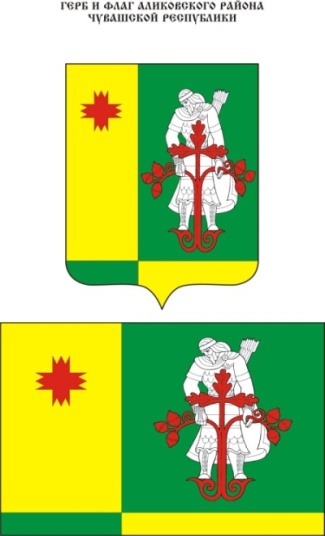 Муниципальная  газета Аликовского   района  Чувашской Республики  ________________________________________________________________Постановление администрации Аликовского района Чувашской Республики от 10.11.2020 г. №991 «Об исключении жилого помещения из специализированного жилищного фонда Аликовского района Чувашской Республики»В соответствии со  статьей 23.1 Закона Чувашской Республики «О регулировании жилищных отношений», администрация Аликовского района Чувашской Республики п о с т а н о в л я е т:1. Исключить из специализированного жилищного фонда Аликовского района Чувашской Республики жилые помещения:- квартира, расположенная по адресу: Чувашская Республика, Аликовский район, с. Аликово, ул. Восточная, д. 2А, кв. 6,- квартира, расположенная по адресу: Чувашская Республика, Аликовский район,  с. Аликово, ул. Восточная, д. 2А, кв. 18,- квартира, расположенная по адресу: Чувашская Республика, Аликовский район, с. Аликово, ул. Восточная, д. 2А, кв. 15,- квартира, расположенная по адресу: Чувашская Республика, Аликовский район,  с. Аликово, ул. Восточная, д. 2А, кв. 7,- квартира, расположенная по адресу: Чувашская Республика, Аликовский район,  с. Аликово, ул. Восточная, д. 2А, кв. 3.2. Отделу экономики, земельных и имущественных отношений администрации Аликовского района Чувашской Республики:- заключить договора социального найма с нанимателями жилых помещений, указанных в п. 1 настоящего постановления,- опубликовать данное постановление в периодическом печатном издании «Аликовский вестник» и разместить на официальном сайте Аликовского района Чувашской Республики.Глава администрации                                                                                       Аликовского района 	                                                                                А.Н. КуликовПостановление администрации Аликовского района Чувашской Республики от 11.11.2020 г. №995 «Об утверждении примерного положения об оплате труда работников муниципальных учреждений Аликовского района, занятых в сфере образования»   В соответствии с постановлением Кабинета Министров Чувашской Республики № 504 от 9 сентября 2020 г. «О повышении оплаты труда работников государственных учреждений Чувашской Республики», постановлением администрации Аликовского района № 805 от 11 сентября 2020 г. «О повышении оплаты труда работников муниципальных учреждений Аликовского района Чувашской Республики», постановлением Кабинета Министров Чувашской Республики № 592 от 30 октября 2020 г. «О внесении изменений в постановление Кабинета Министров Чувашской Республики от 13 сентября 2013 г. № 377», администрация Аликовского района Чувашской Республики п о с т а н о в л я е т:1. Утвердить прилагаемое Примерное положение об оплате труда работников муниципальных учреждений Аликовского района, занятых в сфере образования (далее - Положение).2. Финансовое обеспечение расходов, связанных с реализацией настоящего постановления, осуществлять в пределах лимитов бюджетных обязательств, предусмотренных на эти цели в муниципальном бюджете Аликовского района, а также средств, поступающих от приносящей доход деятельности.3. Признать утратившим силу постановление администрации Аликовского района от 13 декабря 2019 г. № 1771 «Об утверждении примерного положения об оплате труда работников муниципальных учреждений Аликовского района, занятых в сфере образования».4. Контроль за исполнением настоящего постановления возложить на заместителя главы администрации Аликовского района по социальным вопросам – начальника отдела образования, социального развития, опеки и попечительства, молодежной политики, культуры и спорта администрации Аликовского района Павлова П.П.5. Настоящее постановление вступает в силу через десять дней после дня его официального опубликования и распространяется на правоотношения, возникшие   с 1 октября 2020 года.Глава администрацииАликовского    района					                                         А.Н. КуликовУТВЕРЖДЕНОпостановлением администрации Аликовского района Чувашской Республикиот 11.11.2020 г. № 995ПРИМЕРНОЕ ПОЛОЖЕНИЕоб оплате труда работников муниципальных учрежденийАликовского района, занятых в сфере образования I. Общие положения1.1. Настоящее Примерное положение об оплате труда работников муниципальных учреждений Аликовского района, занятых в сфере образования (далее - Положение), разработано в соответствии с постановлением главы Аликовского района от 27 октября . № 203 «О введении новых систем оплаты труда работников бюджетных учреждений Аликовского района, оплата труда которых в настоящее время осуществляется на основе Единой тарифной сетки по оплате труда работников муниципальных учреждений Аликовского района» и включает в себя:рекомендуемые минимальные размеры окладов (должностных окладов), ставок заработной платы работников муниципальных учреждений Аликовского района, занятых в сфере образования (далее – учреждение), по профессиональным квалификационным группам (далее – ПКГ);рекомендуемые коэффициенты к окладам (ставкам);наименование, условия и размеры выплат компенсационного характера в соответствии с перечнем видов выплат компенсационного характера в учреждениях;наименование, условия осуществления выплат стимулирующего характера в соответствии с перечнем видов выплат стимулирующего характера в учреждениях;условия оплаты труда руководителей учреждений.Настоящее Положение для бюджетных и автономных учреждений Аликовского  района Чувашской Республики носит рекомендательный характер, для казенных учреждений Аликовского района Чувашской Республики – обязательный характер.1.2. Условия оплаты труда, включая размер оклада (ставки) работника, коэффициенты к окладам (ставкам), выплаты компенсационного и стимулирующего характера, являются обязательными для включения в трудовой договор.Заработная плата работников учреждений максимальными размерами не ограничивается.1.3. Штатное расписание и тарификационный список педагогических работников учреждения утверждается его руководителем и включает в себя все должности служащих (профессии рабочих) данного учреждения.Для выполнения работ, связанных с временным расширением объема оказываемых услуг, учреждение вправе осуществлять привлечение помимо работников, занимающих должности (профессии), предусмотренные штатным расписанием, иных работников на условиях срочного трудового договора с оплатой выполненной работы за счет средств, поступающих от приносящей доход деятельности.1.4. Фонд оплаты труда работников автономного и бюджетного учреждения Аликовского района Чувашской Республики формируется исходя из объема субсидий, поступающих в установленном порядке автономному и бюджетному учреждению Аликовского района Чувашской Республики из бюджета Аликовского района, и средств, поступающих от приносящей доход деятельности.Фонд оплаты труда работников казенного учреждения Аликовского района Чувашской Республики формируется исходя из объема бюджетных ассигнований на обеспечение выполнения функций казенного учреждения Аликовского района Чувашской Республики и соответствующих лимитов бюджетных обязательств в части оплаты труда работников указанного учреждения.В случае оптимизации структуры и численности работников учреждения, экономия фонда оплаты труда должна быть направлена на повышение заработной платы работников, отраженных в указах Президента Российской Федерации от 7 мая . № 597 «О мероприятиях по реализации государственной социальной политики», от 1 июня . № 761 «О Национальной стратегии действий в интересах детей на 2012–2017 годы», от 28 декабря . № 1688 «О некоторых мерах по реализации государственной политики в сфере защиты детей-сирот и детей, оставшихся без попечения родителей.1.5. Фонд оплаты труда работников учреждений состоит из базовой и стимулирующей частей фонда оплаты труда, а также выплат компенсационного характера:        ФОТоу = ФОТб  + ФОТст   + Вк ,где:ФОТб - базовая часть фонда оплаты труда работников учреждения;ФОТст - стимулирующая часть фонда оплаты труда работников учреждения;Вк - выплаты компенсационного характера.1.6. Система оплаты труда работников учреждений устанавливается с учетом:а) Единого тарифно-квалификационного справочника работ и профессий рабочих, Единого квалификационного справочника должностей руководителей, специалистов и служащих или профессиональных стандартов;б) государственных гарантий по оплате труда;в) минимальных размеров окладов (ставок), коэффициентов к окладам (ставкам) по профессиональным квалификационным группам;г) перечня видов выплат компенсационного характера в учреждениях;д) перечня видов выплат стимулирующего характера в учреждениях;е) иных обязательных выплат, установленных законодательством Российской Федерации и законодательством Чувашской Республики в сфере оплаты труда;ж) рекомендаций Российской трехсторонней комиссии по регулированию социально-трудовых отношений и Республиканской трехсторонней комиссии по регулированию социально-трудовых отношений;з) мнения представительного органа работников учреждения.1.7. Оплата труда работников учреждений устанавливается коллективными договорами, соглашениями, локальными нормативными актами в соответствии с федеральными законами, иными нормативными правовыми актами Российской Федерации, содержащими нормы трудового права, законами и иными нормативными правовыми актами Чувашской Республики, а также настоящим Положением.1.8. Учреждение в пределах имеющихся у него средств на оплату труда работников самостоятельно определяет размеры доплат, надбавок, премий и других мер материального стимулирования.1.9. Оплата труда работников включает в себя размеры окладов (ставок) по ПКГ, коэффициенты к окладам (ставкам), выплаты компенсационного, стимулирующего характера к окладам (ставкам).1.10. Размеры окладов (ставок) устанавливаются руководителем учреждения по квалификационным уровням ПКГ на основе требований к профессиональной подготовке и уровню квалификации, которые необходимы для осуществления соответствующей профессиональной деятельности, с учетом сложности и объема выполняемой работы. Размеры выплат по коэффициентам определяются путем умножения размера оклада (ставки) по соответствующей ПКГ на величину коэффициента по соответствующему уровню ПКГ.1.11. Размеры коэффициентов к окладам (ставкам) по ПКГ для соответствующих квалификационных уровней устанавливаются руководителем учреждения.Размеры коэффициентов к окладам (ставкам) по соответствующим ПКГ рассчитываются на основе проведения дифференциации типовых должностей, включенных в штатное расписание по квалификационным уровням ПКГ. Должности, включенные в штатное расписание, должны соответствовать уставным целям учреждений и наименованиям профессий и должностей Единого тарифно-квалификационного справочника работ и профессий рабочих и Единого квалификационного справочника должностей руководителей, специалистов и служащих.Дифференциация типовых должностей осуществляется на основе оценки сложности трудовых функций, выполнение которых предусмотрено при занятии соответствующей должности, по соответствующей профессии и специальности.1.12. Оплата труда лиц, работающих по совместительству, а также оплата труда за работу в условиях, отклоняющихся от нормальных (при выполнении работ различной квалификации, совмещении профессий (должностей), сверхурочной работе, работе в ночное время, выходные и нерабочие праздничные дни и при выполнении работ в других условиях, отклоняющихся от нормальных), осуществляется в соответствии с Трудовым кодексом Российской Федерации.1.13. Основной персонал учреждения – работники учреждения, непосредственно оказывающие услуги (выполняющие работы), направленные на достижение определенных уставом учреждения целей деятельности этого учреждения, а также их непосредственные руководители.Вспомогательный персонал учреждения – работники учреждений, создающие условия для оказания услуг (выполнения работ), направленных на достижение определенных уставом учреждения целей деятельности этого учреждения, включая обслуживание зданий и оборудования.Административно-управленческий персонал учреждения – работники учреждения, занятые управлением (организацией) оказания услуг (выполнения работ), а также работники учреждения, выполняющие административные функции, необходимые для обеспечения деятельности учреждения.II. Порядок и условия оплаты труда педагогических,научных работников и работников учебно-вспомогательного персонала2.1. Продолжительность рабочего времени (нормы часов педагогической работы за ставку заработной платы) педагогических работников установлена приказом Министерства образования и науки Российской Федерации от 22 декабря . № 1601 «О продолжительности рабочего времени (нормах часов педагогической работы за ставку заработной платы) педагогических работников и о порядке определения учебной нагрузки педагогических работников, оговариваемой в трудовом договоре» (зарегистрирован в Министерстве юстиции Российской Федерации 25 февраля ., регистрационный № 36204).2.2. Уровень образования работников при установлении размеров окладов (ставок) определяется на основании дипломов, аттестатов и других документов о соответствующем образовании независимо от специальности, которую они получили (за исключением тех случаев, когда это особо оговорено законодательством Российской Федерации).Требования к уровню образования при установлении размеров окладов (ставок), определенные в тарифно-квалификационных характеристиках должностей работников в разделе «Требования к квалификации», предусматривают наличие среднего профессионального образования или высшего образования и не содержат специальных требований к профилю полученной специальности по образованию.Специальные требования к профилю полученной специальности по образованию предъявляются по должностям концертмейстера, учителя-логопеда, учителя-дефектолога, педагога-психолога.Работникам, получившим диплом государственного образца о высшем образовании, размеры окладов (ставок) устанавливаются как лицам, имеющим высшее образование, а педагогическим работникам, получившим диплом государственного образца о среднем профессиональном образовании, - как лицам, имеющим среднее профессиональное образование.Наличие у работников диплома государственного образца «бакалавр», «специалист», «магистр» является основанием для установления им размеров окладов (ставок), предусмотренных для лиц, имеющих высшее образование.Окончание трех полных курсов образовательных организаций высшего образования, а также учительского института и приравненных к нему учебных заведений дает право на установление размеров окладов (ставок), предусмотренных для лиц, имеющих среднее профессиональное образование.Концертмейстерам и преподавателям музыкальных дисциплин, окончившим консерватории, музыкальные отделения и отделения клубной и культпросветработы институтов культуры, пединститутов (университетов), работающим в общеобразовательных учреждениях, размеры окладов (ставок) устанавливаются как работникам, имеющим высшее музыкальное образование. Концертмейстерам и преподавателям музыкальных дисциплин, окончившим музыкальные отделения и отделения клубной и культпросветработы педучилищ (педколледжей) и музыкальных училищ, работающим в общеобразовательных учреждениях, размеры окладов (ставок) устанавливаются как работникам, имеющим среднее музыкальное образование.Учителям-логопедам, учителям-дефектологам, а также учителям учебных предметов (в том числе в начальных классах) организаций, осуществляющих образовательную деятельность по адаптированным основным общеобразовательным программам размеры окладов (ставок) как лицам, имеющим высшее дефектологическое образование, устанавливаются:при получении диплома государственного образца о высшем образовании по специальностям: тифлопедагогика, сурдопедагогика, олигофренопедагогика, логопедия, специальная психология, коррекционная педагогика и специальная психология (дошкольная), дефектология и другим аналогичным специальностям;окончившим спецфакультеты по указанным выше специальностям и получившим диплом государственного образца о высшем образовании.Работники, не имеющие специальной подготовки или стажа работы, установленных квалификационными требованиями, но обладающие достаточным практическим опытом и выполняющие качественно и в полном объеме возложенные на них должностные обязанности, по рекомендации аттестационной комиссии учреждения назначаются руководителем учреждения на соответствующие должности так же, как и работники, имеющие специальную подготовку и стаж работы. 2.3. Рекомендуемые минимальные размеры окладов (ставок) педагогических работников и работников учебно-вспомогательного персонала дошкольных образовательных учреждений, общеобразовательных учреждений, профессиональных образовательных учреждений и учреждений дополнительного образования  устанавливаются по профессиональным квалификационным группам должностей работников образования на основе отнесения занимаемых ими должностей к ПКГ, утвержденным приказом Министерства здравоохранения и социального развития Российской Федерации от 5 мая . № 216н «Об утверждении профессиональных квалификационных групп должностей работников образования» (зарегистрирован в Министерстве юстиции Российской Федерации                    22 мая ., регистрационный № 11731):Минимальные размеры окладов (ставок) работников со средним  общим образованием устанавливаются в размере 4255 рублей.2.4. К размерам окладов (ставок) предусматривается установление следующих коэффициентов:коэффициент за выслугу лет;коэффициент за квалификационную категорию;персональный коэффициент;коэффициент за сложность. Размер выплат по коэффициенту определяется путем умножения размера оклада (ставки) работника на коэффициент.Рекомендуемые размеры и иные условия применения коэффициентов к размерам окладов (ставок) приведены в пунктах 2.5 – 2.8 настоящего раздела Положения.2.5. Коэффициент за выслугу лет устанавливается работникам учреждения в зависимости от общего количества лет, проработанных в учреждениях образования, науки со дня достижения соответствующего стажа, если документы находятся в учреждении, или со дня представления документа о стаже. Рекомендуемые размеры коэффициента за выслугу лет работникам учреждений образования, не являющимися молодыми специалистами:от 2 до 5 лет – 0,10;от 5 до 10 лет – 0,15;от 10 до 20 лет – 0,25;свыше 20 лет – 0,30.Коэффициент за выслугу лет применяется при оплате труда педагогических работников за установленную учебную нагрузку при тарификации.Применение коэффициента за выслугу лет не учитывается при начислении иных стимулирующих и компенсационных выплат, устанавливаемых в процентном отношении к размеру оклада (ставки).Рекомендуемый размер коэффициента за выслугу лет работникам учреждений образования, являющимся молодыми специалистами, до наступления стажа работы 3 года – 0,50. Рекомендуемый размер коэффициента за выслугу лет работникам учреждений образования, являющимся молодыми специалистами, имеющим диплом бакалавра (специалиста, магистра) с отличием или диплом о среднем профессиональном образовании с отличием, до наступления стажа работы 3 года – 0,75.К молодым специалистам в целях реализации настоящего постановления относятся выпускники образовательных организаций высшего образования и среднего профессионального образования очной, очно-заочной (вечерней) и заочной форм обучения в возрасте до тридцати пяти лет, принятые на работу в учреждения в течение трех лет со дня выдачи документов о соответствующем образовании и (или) о квалификации. Право молодого специалиста на получение размера оклада (ставки) с учетом установленного коэффициента действует в течение трех лет со дня заключения им трудового договора с учреждением.В указанный период не включается срок, в течение которого молодой специалист был призван на военную службу или направлен на заменяющую ее альтернативную гражданскую службу, направлен на обучение, повышение квалификации или стажировку с отрывом от работы, находился в отпуске по уходу за ребенком до достижения им возраста трех лет.Право молодого специалиста на получение размера оклада (ставки) с учетом установленного коэффициента утрачивается в следующих случаях:расторжение трудового договора по инициативе молодого специалиста;          расторжение трудового договора по инициативе работодателя за виновные действия молодого специалиста по основаниям, предусмотренным трудовым законодательством Российской Федерации.2.6. Коэффициент за квалификационную категорию устанавливается работникам учреждения с целью стимулирования их к качественному результату труда на основе повышения профессиональной квалификации и компетентности, инновационной деятельности, со дня вынесения решения аттестационной комиссией.Рекомендуемые размеры коэффициента:0,25 – при наличии высшей квалификационной категории;0,15 – при наличии первой квалификационной категории.Коэффициент за квалификационную категорию применяется при оплате труда педагогических работников за установленную учебную нагрузку при тарификации.Применение коэффициента за квалификационную категорию не учитывается при начислении иных стимулирующих и компенсационных выплат, устанавливаемых в процентном отношении к размеру оклада (ставки).2.7. Педагогическим работникам, работникам учебно-вспомогательного персонала, научным работникам, профессорско-преподавательскому составу, руководителям структурных подразделений учреждения устанавливается персональный коэффициент в зависимости от отнесения должности к квалификационному уровню ПКГ за дополнительные занятия с обучающимися (индивидуальные и групповые занятия, собеседования, занятия по ликвидации пробелов в знаниях, занятия с детьми с повышенной мотивацией и др.), проверку тетрадей, классное руководство, за предметные, цикловые и методические комиссии, заведование учебными кабинетами (включая кабинет профориентации, информатики, спортивный зал), лабораториями, архивом, учебными мастерскими и учебно-опытными участками, ведение кружковой работы, внеклассной работы по физическому воспитанию, подготовку учащихся к предметным олимпиадам, конференциям, смотрам, конкурсам, за работу с библиотечным фондом учебников, за работу в комиссиях во время выпускных экзаменов, методическую работу и иные формы с обучающимися и (или) их родителями (законными представителями), подготовку детей к праздничным выступлениям, учителям национального языка и литературы за работу в классах (группах) с русским языком обучения, участие в научных экспедициях, разработку методических пособий, программ, проектов, проведение смотров, олимпиад, конкурсов, конференций и других мероприятий с детьми и работниками образования, спортивных, туристских и других экспедиций с детьми и иные виды работ, выполняемые сверх основных обязанностей.Рекомендуемые размеры персональных коэффициентов:Решение об установлении персонального коэффициента и его размерах принимается руководителем учреждения персонально в отношении каждого работника. Персональный коэффициент не применяется при оплате труда педагогических работников за установленную при тарификации учебную нагрузку (педагогическую работу).Применение персонального коэффициента не учитывается при начислении иных стимулирующих и компенсационных выплат, устанавливаемых в процентном отношении к размеру оклада (ставки).2.8. Коэффициент за сложность устанавливается с целью более полного учета при оплате труда сложности труда работников.Рекомендуемый размер коэффициента за сложность:педагогическим работникам общеобразовательных учреждений – 0,35;педагогическим работникам дошкольных образовательных учреждений – 0,35;педагогическим работникам учреждений дополнительного образования – 0,25;педагогическим работникам центров психолого-педагогической, медицинской и социальной помощи – 0,25.Коэффициент за сложность применяется при оплате труда педагогических работников за установленную учебную нагрузку при тарификации.Применение коэффициента за сложность не учитывается при начислении иных стимулирующих и компенсационных выплат, устанавливаемых в процентном отношении к размеру оклада (ставки).2.9. Оплата труда педагогических работников учреждений за установленную при тарификации учебную нагрузку (педагогическую работу) производится исходя из установленных размеров окладов (ставок) с учетом повышений размеров окладов (ставок) за работу в учреждениях, указанных в пункте 6.2 настоящего Положения, выплат по коэффициенту за выслугу лет, коэффициенту за квалификационную категорию и коэффициенту за сложность.Исчисление месячной заработной платы педагогических работников за установленную при тарификации учебную нагрузку (педагогическую работу) осуществляется следующим образом:размер оклада (ставки) повышается за работу в учреждениях, указанных в пункте 6.2 настоящего Положения;к полученному размеру оклада (ставки) суммируются размеры выплат по коэффициенту за выслугу лет, коэффициенту за квалификационную категорию и коэффициенту за сложность;полученная сумма делится на установленную норму часов в неделю (в год) за оклад (ставку) и умножается на количество часов учебной нагрузки (педагогической работы), установленной при тарификации.2.10. С учетом условий труда педагогическим, научным работникам и работникам учебно-вспомогательного персонала устанавливаются выплаты компенсационного характера, предусмотренные разделом VI настоящего Положения.2.11. Педагогическим, научным работникам и работникам учебно-вспомогательного персонала выплачиваются премии и другие выплаты стимулирующего характера, предусмотренные разделом VII настоящего Положения.III. Условия оплаты труда работников учреждений,занимающих должности служащих (за исключением работников,указанных в разделе II настоящего Положения)3.1. Рекомендуемые минимальные размеры окладов (ставок) работников учреждений, занимающих должности служащих (за исключением работников, указанных в разделе II настоящего Положения), устанавливаются по профессиональным квалификационным группам должностей, утвержденным приказом Министерства здравоохранения и социального развития Российской Федерации от 29 мая . № 247н «Об утверждении профессиональных квалификационных групп общеотраслевых должностей руководителей, специалистов и служащих» (зарегистрирован в Министерстве юстиции Российской Федерации 18 июня ., регистрационный  № 11858):Минимальные размеры окладов (ставок) работников со средним общим образованием устанавливаются в размере 4255 рублей.Оплата труда работников, занимающих должности служащих, производится исходя из установленных размеров окладов (ставок) с учетом повышений размеров окладов (ставок) за работу в учреждениях, указанных в пункте 6.2 настоящего Положения.3.2. Работникам учреждения, занимающим должности служащих (за исключением работников учреждения, указанных в разделе II настоящего Положения), устанавливается коэффициент к размерам окладов (ставок) за стаж работы.Коэффициент за стаж работы устанавливается работникам учреждения, занимающим должности служащих (за исключением работников, указанных в разделе II настоящего Положения), в зависимости от общего количества лет, проработанных в учреждениях и иных организациях.Рекомендуемые коэффициенты за стаж работы:от 1 года до 3 лет – до 0,05;от 3 до 5 лет – до 0,15;свыше 5 лет – до 0,25.Применение коэффициента за стаж работы не учитывается при начислении иных стимулирующих и компенсационных выплат.3.3. С учетом условий труда работникам учреждения, занимающим должности служащих, устанавливаются выплаты компенсационного характера, предусмотренные разделом VI настоящего Положения.3.4. Работникам учреждения, занимающим должности служащих, выплачиваются премии и другие выплаты стимулирующего характера, предусмотренные разделом VII настоящего Положения.IV. Условия оплаты труда работников учреждений,осуществляющих профессиональную деятельность по профессиям рабочих4.1. Рекомендуемые минимальные размеры окладов (ставок) работников учреждений, осуществляющих профессиональную деятельность по профессиям рабочих, устанавливаются по профессиональным квалификационным группам профессий рабочих, утвержденным приказом Министерства здравоохранения и социального развития Российской Федерации от 29 мая . № 248н «Об утверждении профессиональных квалификационных групп общеотраслевых профессий рабочих» (зарегистрирован в Министерстве юстиции Российской Федерации 23 июня ., регистрационный     № 11861):Оплата труда работников учреждений, осуществляющих профессиональную деятельность по профессиям рабочих, производится исходя из установленных размеров окладов (ставок) с учетом повышений размеров окладов (ставок) за работу в образовательных учреждениях, указанных в пункте 6.2 настоящего Положения.4.2. Работникам учреждения, осуществляющим свою деятельность по профессиям рабочих, может быть предусмотрено установление коэффициентов к размерам окладов (ставок):коэффициент за стаж работы;коэффициент за выполнение важных (особо важных) и ответственных (особо ответственных) работ.Размер выплат по коэффициенту определяется путем умножения размера оклада (ставки) рабочих на коэффициент.Рекомендуемые размеры и иные условия применения коэффициентов к размерам окладов (ставок) приведены в пунктах 4.3, 4.4 настоящего раздела.4.3. Коэффициент за стаж работы устанавливается рабочим учреждения в зависимости от общего количества лет, проработанных в учреждениях и иных организациях.Рекомендуемые размеры коэффициентов за стаж работы:от 1 года до 3 лет – до 0,05;от 3 лет до 5 лет – до 0,15;свыше 5 лет – до 0,25.Применение коэффициента за стаж работы не учитывается при начислении иных стимулирующих и компенсационных выплат.4.4. Коэффициент за выполнение важных (особо важных) и ответственных (особо ответственных) работ устанавливается по решению руководителя учреждения рабочим учреждения, которым в соответствии с Единым тарифно-квалификационным справочником работ и профессий рабочих присвоен квалификационный разряд не ниже 6 и привлекаемым для выполнения важных (особо важных) и ответственных (особо ответственных) работ, а также водителям автобусов, имеющим 1 класс и занятым перевозкой обучающихся (детей, воспитанников).Решение о введении соответствующего коэффициента принимается руководителем учреждения с учетом обеспечения указанных выплат финансовыми средствами.Рекомендуемый размер коэффициента за выполнение важных (особо важных) и ответственных (особо ответственных) работ – до 2,0.4.5. С учетом условий труда рабочим учреждения устанавливаются выплаты компенсационного характера, предусмотренные разделом VI настоящего Положения.4.6. Рабочим учреждения выплачиваются стимулирующие выплаты, премии, предусмотренные разделом VII настоящего Положения.V. Условия оплаты труда руководителей учрежденийи их заместителей, главных бухгалтеров5.1. Заработная плата руководителей учреждений, их заместителей и главных бухгалтеров состоит из должностного оклада, выплат компенсационного и стимулирующего характера.Размер должностного оклада руководителя учреждения определяется трудовым договором в зависимости от сложности труда, в том числе с учетом масштаба управления и особенностей деятельности и значимости учреждения.Должностные оклады заместителей руководителей и главных бухгалтеров учреждений устанавливаются на 10–30 процентов ниже должностных окладов руководителей этих учреждений.Установление размеров должностных окладов, выплат стимулирующего характера руководителей учреждений на календарный год осуществляется ежегодно распоряжением администрации Аликовского района, заместителей руководителей, главных бухгалтеров – приказами руководителей учреждений.5.2. Руководителю выплаты стимулирующего характера выплачиваются в соответствии с нормативно-правовым актом администрации Аликовского района, регулирующим порядок осуществления выплат стимулирующего характера руководителям муниципальных образовательных учреждений Аликовского района Чувашской Республики.Заместителям руководителя, главному бухгалтеру учреждения выплачиваются премии, стимулирующие выплаты, предусмотренные разделом VII настоящего Положения, с учетом абзаца четвертого настоящего пункта настоящего Положения.Руководителям учреждений, их заместителям и главным бухгалтерам к должностным окладам доплаты и надбавки за интенсивность и напряженность выполняемых ими работ не устанавливаются.Ежемесячные выплаты стимулирующего характера за качество выполняемых работ по результатам оценки выполнения утвержденных критериев и показателей деятельности работников учреждения, установленные подпунктом «а» пункта 7.3 настоящего Положения, руководителям учреждений, заместителям руководителя, главному бухгалтеру не устанавливаются.5.3. С учетом условий труда руководителю учреждения, его заместителям, главному бухгалтеру устанавливаются выплаты компенсационного характера, предусмотренные разделом VI настоящего Положения.5.4. Соотношение средней заработной платы руководителей и средней заработной платы работников бюджетных и казенных учреждений Аликовского района Чувашской Республики, формируемых за счет всех финансовых источников, рассчитывается за календарный год. Определение размера средней заработной платы осуществляется в соответствии с методикой, используемой при определении средней заработной платы работников для целей статистического наблюдения, утвержденной федеральным органом исполнительной власти, осуществляющим функции по выработке государственной политики и нормативно-правовому регулированию в сфере официального статистического учета.Предельный уровень соотношения средней заработной платы руководителей бюджетных и казенных учреждений Аликовского района Чувашской Республики и средней заработной платы работников этих учреждений устанавливается постановлением администрации Аликовского района в кратности от 1 до 7.5.5. Условия оплаты труда руководителей учреждений устанавливаются в трудовом договоре, заключаемом на основе типовой формы трудового договора, утвержденной постановлением Правительства Российской Федерации от 12 апреля . № 329 «О типовой форме трудового договора с руководителем государственного (муниципального) учреждения.»VI. Порядок, условия и размеры установлениявыплат компенсационного характера6.1. Работникам учреждения устанавливаются следующие виды выплат компенсационного характера:а) выплаты работникам, занятым на работах с вредными и (или) опасными условиями труда, устанавливаются в соответствии со статьей 147 Трудового кодекса Российской Федерации. При этом установленные работнику учреждения в соответствии с трудовым законодательством размеры и (или) условия повышенной оплаты труда на работах с вредными и (или) опасными условиями труда не могут быть снижены и (или) ухудшены без проведения специальной оценки условий труда на рабочих местах;б) выплаты за работу в условиях, отклоняющихся от нормальных (при выполнении работ различной квалификации, совмещении профессий (должностей), сверхурочной работе, работе в ночное время, выходные, нерабочие праздничные дни и при выполнении работ в других условиях, отклоняющихся от нормальных), осуществляются в соответствии со статьями 149–154 Трудового кодекса Российской Федерации;в) надбавки за работу со сведениями, составляющими государственную тайну, за засекречивание и рассекречивание, а также за работу с шифрами устанавливаются в размере и порядке, определенных постановлением Правительства Российской Федерации от 18 сентября . № 573 «О предоставлении социальных гарантий гражданам, допущенным к государственной тайне на постоянной основе, и сотрудникам структурных подразделений по защите государственной тайны.6.2. Рекомендуемые размеры выплат работникам, занятым на работах с вредными и (или) опасными условиями труда и иными особыми условиями труда:6.3. Конкретные размеры выплат компенсационного характера не могут быть ниже предусмотренных трудовым законодательством, иными нормативными правовыми актами Российской Федерации, содержащими нормы трудового права, законами и иными нормативными правовыми актами Чувашской Республики.6.4. Размеры и условия осуществления выплат компенсационного характера конкретизируются в трудовых договорах работников.VII. Порядок и условия установления выплатстимулирующего характера7.1. Размеры и условия осуществления выплат стимулирующего характера устанавливаются коллективными договорами, соглашениями, локальными нормативными актами, трудовыми договорами с учетом разрабатываемых в учреждениях показателей и критериев оценки эффективности труда работников этих учреждений. В учреждениях устанавливаются следующие виды выплат стимулирующего характера:выплаты за интенсивность и высокие результаты работы;выплаты за качество выполняемых работ;   премиальные выплаты по итогам работы.7.2. Выплаты за интенсивность и высокие результаты работы производится работникам учреждения за:интенсивность и напряженность работы, связанной со спецификой контингента и большим разнообразием развивающих программ, в том числе за работу с детьми из социально неблагополучных семей, за работу с детьми с ограниченными возможностями здоровья;особый режим работы;непосредственное участие в реализации федеральных, республиканских и муниципальных программ развития образования;организацию и проведение мероприятий, направленных на повышение авторитета и имиджа учреждения.Выплаты за интенсивность и высокие результаты работы устанавливаются приказом руководителя учреждения. Размер выплат может устанавливаться как в абсолютном значении, так и в процентном отношении к окладу (ставке). Максимальным размером выплата за интенсивность и высокие результаты работы не ограничена.Руководителям учреждений, их заместителям и главным бухгалтерам доплаты и надбавки за интенсивность и напряженность выполняемых ими работ не устанавливаются.7.3. Выплаты стимулирующего характера за качество выполняемых работ выплачиваются:а) по результатам оценки выполнения утвержденных показателей и критериев оценки эффективности труда работников учреждения. Показатели и критерии оценки эффективности труда работников учреждения утверждаются руководителем учреждения в разрезе должностей по согласованию с органом общественного самоуправления и профсоюзной организацией учреждения (или иным органом, представляющим интересы всех или большинства работников учреждения);б) за наличие ученой степени научно-педагогическим работникам учреждений дополнительного профессионального образования, работникам, занимающим в научных учреждениях штатные должности, по которым в соответствии с квалификационными требованиями предусмотрены ученые степени:доктора наук - ежемесячная надбавка в размере 7000 рублей;кандидата наук - ежемесячная надбавка в размере 3000 рублей;лицам, награжденным государственными наградами, почетными званиями, нагрудными знаками "Почетный работник воспитания и просвещения Российской Федерации", "Почетный работник высшего профессионального образования Российской Федерации", "Почетный работник начального профессионального образования Российской Федерации", "Почетный работник общего образования Российской Федерации", "Почетный работник среднего профессионального образования Российской Федерации", значками "Отличник народного просвещения", "Отличник профессионально-технического образования Российской Федерации", "Отличник профессионально-технического образования СССР", "Отличник просвещения СССР", "За заслуги в высшем образовании", "За заслуги в среднем специальном образовании" – надбавка до 25 процентов к окладу (ставке) (размеры и условия выплаты надбавок определяются локальными нормативными актами учреждений);лицам, работающим в общеобразовательных учреждениях, учреждениях среднего профессионального образования, работникам учреждений высшего образования и дополнительного профессионального образования и  научных учреждений, за исключением работников, указанных в абзаце третьем пункта 7.3 настоящего Положения, имеющим ученые степени кандидата наук или доктора наук: доктора наук – до 30 процентов к окладу (ставке), кандидата наук – до 20 процентов к окладу (ставке) в пределах утвержденного фонда оплаты труда. Размеры и условия выплаты надбавок определяются локальными нормативными актами учреждений.Вышеуказанные надбавки к окладу (ставке) лицам, имеющим право на повышение оклада (ставки) в соответствии с пунктом 6.2 настоящего Положения, устанавливаются от величины оклада (ставки) без учета повышения.Надбавки за государственные награды, почетные звания, ученые звания, ученую степень доктора наук, ученую степень кандидата наук выплачиваются при условии соответствия профилю деятельности, преподаваемого предмета. При наличии у работника более одного основания для установления надбавки за государственные награды, почетные звания, нагрудные знаки выплата надбавки осуществляется по основанию, дающему право на получение большей по размеру надбавки. При наличии у работника более одного основания для установления надбавки за ученую степень выплата надбавки осуществляется по основанию, дающему право на получение большей по размеру надбавки.Надбавки за ученое звание профессора, ученое звание доцента, ученую степень доктора наук, ученую степень кандидата наук не применяются в отношении работников, которым установлены оклады за звание действительного члена и члена-корреспондента государственных академий наук.7.4. Решение об осуществлении выплат стимулирующего характера за качество выполняемых работ руководителю учреждения принимается главой администрации Аликовского района, другим работникам – руководителем учреждения по согласованию с органом общественного самоуправления и профсоюзной организацией (или иным органом, представляющим интересы всех или большинства работников учреждения).7.5. Порядок, размеры и условия премирования работников учреждения по итогам работы определяются локальными нормативными актами учреждения. Порядок, размеры и условия премирования руководителей учреждений по итогам работы утверждаются главой администрации Аликовского района.Размеры премиальных выплат по итогам работы могут определяться как в процентах к окладу (ставке) по соответствующим квалификационным уровням ПКГ работника, так и в абсолютном размере. Размер премиальных выплат по итогам работы не ограничен.7.6. Доплаты и надбавки от оклада(ставки) могут устанавливаться за расширение зоны обслуживания.7.7. Установить выплаты из стимулирующей части фонда оплаты труда:-ежемесячная выплата в размере одного оклада для молодых специалистов до наступления стажа работы 3 года; -ежемесячная выплата в размере 0,5 оклада для молодых специалистов, имеющих стаж работы от 3 до 5 лет;-единовременную выплату в размере 1 тысячи рублей при награждении грамотой главы администрации Аликовского района;-единовременную выплату в размере 500 рублей при награждении грамотой отдела образования, социального развития, молодежной политики и спорта администрации Аликовского района Чувашской Республики. 7.8. Выплаты, предусмотренные для молодых специалистов, распространяются только на работников списочного состава, без внешних совместителей. VII.I. Другие вопросы оплаты труда7.1.1. Из средств фонда оплаты труда работникам учреждения может быть оказана материальная помощь. Условия выплаты материальной помощи и ее конкретные размеры устанавливаются локальным нормативным актом учреждения.Материальная помощь выплачивается работникам учреждения и руководителю учреждения в случае смерти близких родственников, в случаях, вызванных чрезвычайными обстоятельствами (пожар, кража, необходимость в платном лечении или приобретении дорогостоящих лекарств при хронических заболеваниях (по представлении подтверждающих документов), и в иных случаях, установленных локальным нормативным актом учреждения.Решение об оказании материальной помощи работнику и ее конкретных размерах принимает руководитель учреждения на основании письменного заявления работника.Материальная помощь руководителю учреждения оказывается на основании распоряжения администрации Аликовского района.7.1.2. Из средств фонда оплаты труда педагогическим работникам, являющимся молодыми специалистами, принятым на работу с 1 июня ., однократно выплачивается единовременное денежное пособие в размере 10 окладов (ставок) (далее – единовременное денежное пособие). Решение о предоставлении единовременного денежного пособия принимает руководитель учреждения на основании письменного заявления педагогического работника, являющегося молодым специалистом.Педагогический работник, являющийся молодым специалистом, вправе обратиться с заявлением о предоставлении единовременного денежного пособия по истечении одного года и не позднее трех лет со дня заключения им трудового договора с учреждением.Единовременное денежное пособие предоставляется педагогическому работнику, являющемуся молодым специалистом, при условии осуществления им трудовой деятельности по основному месту работы в данном учреждении в течение трех лет с учетом периода, отработанного до получения единовременного денежного пособия.Педагогический работник, являющийся молодым специалистом, обязан возвратить часть единовременного денежного пособия, рассчитанную с даты прекращения трудового договора пропорционально неотработанному периоду, в случае прекращения трудового договора до истечения трехлетнего срока (за исключением случаев прекращения трудового договора по основаниям, предусмотренным пунктом 8 части первой статьи 77, пунктами 1 и 2 части первой статьи 81, пунктами 1, 2, 5–7 части первой статьи 83 Трудового кодекса Российской Федерации) в течение 20 рабочих дней с даты его прекращения. VIII. Гарантии по оплате трудаМесячная заработная плата работника, полностью отработавшего за этот период норму рабочего времени и выполнившего нормы труда (трудовые обязанности), не может быть ниже минимального размера оплаты труда, устанавливаемого законодательством Российской Федерации.В случае, если месячная заработная плата работника, полностью отработавшего за этот период норму рабочего времени и выполнившего нормы труда (трудовые обязанности), окажется ниже минимального размера оплаты труда, установленного в соответствии с законодательством Российской Федерации, то ему устанавливается доплата, обеспечивающая оплату труда работника не ниже установленного минимального размера оплаты труда.Ответственность за своевременное и правильное установление работникам учреждения соответствующего размера оклада (ставки) возлагается на руководителя учреждения в соответствии с Трудовым кодексом Российской Федерации и иными федеральными законами.Решение Собрания депутатов Аликовского района Чувашской Республики 11.11.2020 г.  №19 «О внесении изменений в Устав Аликовского  района Чувашской Республики»1. Внести в  Устав Аликовского района, принятый  решением Собрания депутатов Аликовского района от 29 августа 2012 года № 108 (с изменениями, внесенными решениями Собрания депутатов Аликовского района Чувашской Республики от 20 августа 2013 г. № 190, от 29 апреля 2014 г. № 248, от 21 ноября 2014 г. № 282, от 17 февраля 2015г. № 300, от 29 марта 2016 г. № 37, от 24 мая 2016 г. № 65, от 13 декабря 2016 г. № 112, от 15 августа 2017 г. № 142, от 13 декабря 2017 г. № 173, от 26 июня 2018 г. № 213, от 25 апреля 2019 г. № 18, от 13 декабря 2019 г. № 58  (далее - Устав), следующие изменения:1)  часть 1 статьи 7.1 дополнить пунктом 13 следующего содержания: «13) предоставление сотруднику, замещающему должность участкового уполномоченного полиции, и членам его семьи жилого помещения на период замещения сотрудником указанной должности.»;2) дополнить статьей 14.1  следующего содержания:«Статья 14.1. Инициативные проекты1. В целях реализации мероприятий, имеющих приоритетное значение для жителей Аликовского района или его части, по решению вопросов местного значения или иных вопросов, право решения которых предоставлено органам местного самоуправления, в администрацию Аликовского района может быть внесен инициативный проект. Порядок определения части территории Аликовского района, на которой могут реализовываться инициативные проекты, устанавливается нормативным правовым актом Собрания депутатов Аликовского района.2. Порядок выдвижения, внесения, обсуждения, рассмотрения инициативных проектов, а также проведения их конкурсного отбора устанавливается Собранием депутатов Аликовского района в соответствии с Федеральным законом от 06.10.2003 № 131-ФЗ "Об общих принципах организации местного самоуправления в Российской Федерации"."; 3) в статье 16:а) часть 1 после слов "и должностных лиц местного самоуправления" дополнить словами ", обсуждения вопросов внесения инициативных проектов и их рассмотрения,";б) часть 2 дополнить абзацем следующего содержания:"В собрании граждан по вопросам внесения инициативных проектов и их рассмотрения вправе принимать участие жители соответствующей территории, достигшие шестнадцатилетнего возраста. Порядок назначения и проведения собрания граждан в целях рассмотрения и обсуждения вопросов внесения инициативных проектов определяется нормативным правовым актом  Собрания депутатов Аликовского района.";4) в статье 18:а) часть 1 дополнить предложением следующего содержания: "В опросе граждан по вопросу выявления мнения граждан о поддержке инициативного проекта вправе участвовать жители Аликовского района или его части, в которых предлагается реализовать инициативный проект, достигшие шестнадцатилетнего возраста.";б) часть 2 дополнить абзацем четвертым следующего содержания:"жителей Аликовского района или его части, в которых предлагается реализовать инициативный проект, достигших шестнадцатилетнего возраста, - для выявления мнения граждан о поддержке данного инициативного проекта.";в) абзац четвертый части 2 считать абзацем пятым части 2 и признать утратившим силу;г) часть 3 дополнить предложением следующего содержания:"Для проведения опроса граждан может использоваться официальный сайт Аликовского района в информационно-телекоммуникационной сети "Интернет".;д) часть 4 дополнить новым абзацем следующего содержания:"порядок идентификации участников опроса в случае проведения опроса граждан с использованием официального сайта Аликовского района в информационно-телекоммуникационной сети "Интернет".5) статью 25 дополнить абзацем следующего содержания:  «Депутату Собрания депутатов Аликовского района для осуществления своих полномочий на непостоянной основе гарантируется сохранение места работы (должности) на период, составляющий в совокупности три рабочих дня в месяц.". 6) дополнить статьей 56.1 следующего содержания:"Статья 56.1. Финансовое и иное обеспечение реализации инициативных проектов1. Источником финансового обеспечения реализации инициативных проектов, предусмотренных статьей 14.1 настоящего Устава, являются предусмотренные решением о местном бюджете бюджетные ассигнования на реализацию инициативных проектов, формируемые в том числе с учетом объемов инициативных платежей и (или) межбюджетных трансфертов из бюджета Чувашской Республики, предоставленных в целях финансового обеспечения соответствующих расходных обязательств муниципального образования.2. Под инициативными платежами понимаются денежные средства граждан, индивидуальных предпринимателей и образованных в соответствии с законодательством Российской Федерации юридических лиц, уплачиваемые на добровольной основе и зачисляемые в соответствии с Бюджетным кодексом Российской Федерации в местный бюджет в целях реализации конкретных инициативных проектов.3. В случае, если инициативный проект не был реализован, инициативные платежи подлежат возврату лицам (в том числе организациям), осуществившим их перечисление в местный бюджет. В случае образования по итогам реализации инициативного проекта остатка инициативных платежей, не использованных в целях реализации инициативного проекта, указанные платежи подлежат возврату лицам (в том числе организациям), осуществившим их перечисление в местный бюджет.Порядок расчета и возврата сумм инициативных платежей, подлежащих возврату лицам (в том числе организациям), осуществившим их перечисление в местный бюджет, определяется нормативным правовым актом Собрания депутатов Аликовского района.4. Реализация инициативных проектов может обеспечиваться также в форме добровольного имущественного и (или) трудового участия заинтересованных лиц".2. Настоящее решение вступает в силу после его государственной регистрации и официального опубликования, за исключением положений, для которых настоящим решением установлены иные сроки вступления их в силу.3. Пункты 2, 3, 4 и 6 части 1 настоящего решения вступают в силу с 1 января 2021 года.4. Действие положений статей 14.1 и 56.1 Устава Аликовского района не распространяется на правоотношения, возникшие до дня вступления в силу настоящего решения.ГлаваАликовского района                                                                                 Э.К. ВолковРешение Собрания депутатов Аликовского района Чувашской Республики 11.11.2020 г.  №20 «Об утверждении состава административной комиссии при администрации Аликовского районаВо исполнение Закона Чувашской Республики от 30.05.2003 N 17 "Об административных комиссиях", руководствуясь Уставом Аликовского района Чувашской Республики Собрание депутатов Аликовского района решило:1. Создать административную комиссию при администрации Аликовского района Чувашской Республики (далее - Комиссия) в количестве 7 человек.2. Утвердить состав административной комиссии при администрации Аликовского района Чувашской Республики 1. Куликов Александр Николаевич - глава администрации Аликовского района, председатель комиссии;2. Леонтьева Марина Михайловна, главный редактор Аликовской районной газеты "По жизненному пути" (по согласованию);3. Афанасьев Валерий Михайлович - начальник БУ ЧР "Аликовская районная СББЖ" Госветслужбы Чувашии (по согласованию);4. Иванов Валерий Николаевич - председатель Аликовского районного Совета ветеранов войны и военной службы (по согласованию);5. Павлов Петр Петрович - заместитель главы администрации по социальным вопросам - начальник отдела образования, социального развития, молодежной политики и спорта администрации Аликовского района;6.Андреев Евгений Анатольевич-заместитель начальника отделения полиции по Аликовскому району межмуниципального отдела МВД России «Вурнарский» (по согласованию);7. Лазарева Фаина Юрьевна - ведущий специалист-эксперт отдела организационно-контрольной, кадровой и правовой работы администрации Аликовского района.2. Признать утратившими силу приложение №1 Решения Собрания депутатов Аликовского района Чувашской Республики от 1 марта 2006 г. № 47 "Об административной комиссии при администрации Аликовского района Чувашской Республики":Решение Собрания депутатов Аликовского района Чувашской Республики от 13 марта 2007 г. № 127"О внесении изменений в состав административной комиссии администрации Аликовского района";Решение Собрания депутатов Аликовского района Чувашской Республикиот 12 сентября 2007 г. № 158 "О внесении изменения в состав административной комиссии администрации Аликовского района";  Решение Собрания депутатов Аликовского района Чувашской Республики от 28 февраля 2008 г. № 193  "О внесении изменений в состав административной комиссии при администрации Аликовского района";Решение Собрания депутатов Аликовского района Чувашской Республики от 27 октября 2009 г. № 289 "О внесении изменений в состав административной комиссии при администрации Аликовского района";Решение Собрания депутатов Аликовского района Чувашской Республикиот 26 мая 2010 г. № 334"О внесении изменений в состав административной комиссии администрации Аликовского района".Пункт 1 Решения Собрания депутатов Аликовского района Чувашской Республики от 28 декабря 2011 г. № 69 "О внесении изменений в состав административной комиссии администрации Аликовского района и в его Положение"; Решение Собрания депутатов Аликовского района Чувашской Республики от 28 марта 2012 г. № 89"О внесении изменений в решение Собрания депутатов Аликовского района от 01.03.2006 г. № 47"Решение Собрания депутатов Аликовского района Чувашской Республики от 20 августа 2013 г. №  201 "О внесении изменений в состав административной комиссии при администрации Аликовского района Чувашской Республики";  Решение Собрания депутатов Аликовского района Чувашской Республикиот 29 апреля 2014 г. № 255"О внесении изменений в состав административной комиссии при администрации Аликовского района Чувашской Республики";Решение Собрания депутатов Аликовского района Чувашской Республикиот 7 октября 2014 г. № 277"О внесении изменений в состав административной комиссии при администрации Аликовского района Чувашской Республики";Решение Собрания депутатов Аликовского района Чувашской Республики от 23 декабря 2014 г. № 292 "О внесении изменений в состав административной комиссии при администрации Аликовского района Чувашской Республики";Решение Собрания депутатов Аликовского района Чувашской Республики от 22 октября 2015 г. N 16 "О внесении изменений в состав административной комиссии при администрации Аликовского района Чувашской Республики";Решение Собрания депутатов Аликовского района Чувашской Республикиот 29 марта 2016 г. № 52"О внесении изменений в состав административной комиссии при администрации Аликовского района Чувашской Республики";Решение Собрания депутатов Аликовского района Чувашской Республикиот 21 февраля 2017 г. № 128"О внесении изменений в решение Собрания депутатов Аликовского района Чувашской Республики от 01 марта 2006 г. № 47";Решение Собрания депутатов Аликовского района Чувашской Республикиот 29 марта 2018 г. № 195"О внесении изменений в решение Собрания депутатов Аликовского района Чувашской Республики от 01.03.2006 № 47 "О создании административной комиссии";Решение Собрания депутатов Аликовского района Чувашской Республики от 14 июня 2019 г. № 31 "О внесении изменений в решение от 01.03.2006 N 47 "О создании административной комиссии".3. Данное решение вступает в силу после официального опубликования.ГлаваАликовского района                                                                                 Э.К. ВолковРешение Собрания депутатов Аликовского района Чувашской Республики 11.11.2020 г.  №21 «О безвозмездном принятии недвижимого имущества из муниципальной собственности Чувашско-Сорминского сельского поселения Аликовского района Чувашской Республики в муниципальную собственность Аликовского района Чувашской Республики»В соответствии с Федеральным законом от 06.10.2003 № 131-ФЗ «Об общих принципах организации местного самоуправления в Российской Федерации», Решением Собрания депутатов Чувашско-Сорминского сельского поселения Аликовского района Чувашской Республики, руководствуясь Уставом Аликовского района Чувашской Республики Собрание депутатов Аликовского района Чувашской Республики РЕШИЛО:Принять безвозмездно из муниципальной собственности Чувашско-Сорминского сельского поселения Аликовского района Чувашской Республики в муниципальную Аликовского района Чувашской Республики недвижимое имущество согласно приложению к настоящему решению.Контроль исполнения настоящего решения возложить на отдел экономики, земельных и имущественных отношений администрации Аликовского района Чувашской Республики.Настоящее решение вступает в силу после его официального опубликования.ГлаваАликовского района                                                                                 Э.К. ВолковПЕРЕЧЕНЬнедвижимого имущества, передаваемого безвозмездно  из муниципальной собственностиЧувашско-Сорминского сельского поселения  Аликовского района Чувашской Республикив муниципальную собственность Аликовского района Чувашской РеспубликиРешение Собрания депутатов Аликовского района Чувашской Республики 11.11.2020 г.  №22 «О выдвижении кандидата в территориальную избирательную комиссию» Рассмотрев предложение по кандидатуре в состав территориальной избирательной комиссии, формируемых для обеспечения процесса голосования избирателей и перечня голосов избирателей на территории Аликовского района Чувашской Республики, руководствуясь статьями 22 и 27 Федерального закона «Об основных гарантиях избирательных прав и права на участие в референдуме граждан  Российской Федерации», Собрание депутатов Аликовского района Чувашской Республики РЕШИЛО:Предложить Центральной избирательной комиссии Чувашской Республики кандидатуру Никифоровой Лилии Николаевны, домохозяйки, для назначения  в Аликовскую территориальную избирательную комиссию. Опубликовать данное решение в Муниципальном печатном издании «Аликовский Вестник» и разместить на официальном сайте.Направить настоящее решение в Центральную избирательную комиссию Чувашской Республики.ГлаваАликовского района                                                                                Э.К. ВолковРешение Собрания депутатов Аликовского района Чувашской Республики 11.11.2020 г.  №23 «Об объявлении Благодарности Президента Российской Федерации»Собрание депутатов Аликовского района Чувашской Республики РЕШИЛО:Ходатайствовать об объявлении Благодарности Президента Российской Федерации Волкову Владиславу Константиновичу, директору МБОУ «Аликовская СОШ  им. И.Я. Яковлева» Аликовского района Чувашской Республики за значительные заслуги в деле обучения и просвещения.ГлаваАликовского района                                                                                 Э.К. ВолковРешение Собрания депутатов Аликовского района Чувашской Республики 11.11.2020 г.  №24 «Отчет председателя ТИК Аликовского района Чувашской Республики о расходах на подготовку и проведение выборов в органы местного самоуправления  Аликовского района Чувашской Республики»Собрание депутатов Аликовского района Чувашской Республики РЕШИЛО:                                             Доклад Кротова Виктора Васильевича – председателя ТИК Аликовского района принять к сведению.		Настоящее решение вступает в силу после его официального опубликования.ГлаваАликовского района                                                                                 Э.К. ВолковПриложение № 5к Инструкции о порядке открытия и ведения счетов, учета, отчетности и перечисления денежных средств, выделенных из местных бюджетов избирательным комиссиям на подготовку и проведение выборов в органы местного самоуправления в Чувашской РеспубликеОтчетАликовской территориальной избирательной комиссии расходах на подготовку и проведение выборов в органы местного самоуправления Аликовского района Чувашской Республики( в рублях)Решение Собрания депутатов Аликовского района Чувашской Республики 11.11.2020 г.  №25 «О выделении дополнительных денежных средств из бюджета Аликовского района на выдачу сертификатовСобрание депутатов Аликовского района Чувашской Республики РЕШИЛО:Выделить дополнительные денежные средства из бюджета Аликовского района на выдачу сертификатов с номиналом в размере 2470336,00 рублей.ГлаваАликовского района                                                        Э.К. ВолковРешение Собрания депутатов Аликовского района Чувашской Республики от 11.11.2020 г.  №26 «О признании депутатским запросом депутатского обращения В.К. Волкова к Главе Аликовского района – председателя Собрания депутатов Аликовского района седьмого созыва»В связи с обращением Волкова Владислава Константиновича - депутата Гагаринского избирательного округа № 2 Аликовского района Чувашской Республики, к Главе Аликовского района - председателю Собрания депутатов, Собрание депутатов Аликовского района Чувашской Республики РЕШИЛО:1. Признать обращение Волкова Владислава Константиновича - депутата Гагаринского избирательного округа № 2 Аликовского района, к Главе Аликовского района по вопросу обращения к нему избирателя Степанова Сергея Витальевича, связанного с возникшими проблемами при получении разрешения на ввод объекта в эксплуатацию в администрацию Аликовского сельского поселения депутатским запросом.2. Отделу организационно – контрольной, кадровой и правовой работы администрации Аликовского района направить настоящее Решение к главе  Аликовского сельского поселения для решения данного вопроса.3. Главе Аликовского сельского поселения не позднее 11 декабря 2020 года направить письменный ответ на депутатский запрос к Главе Аликовского района.4. Данное решение вступает в силу после официального опубликования.5. Контроль за исполнением настоящего Решения оставляю за собой.ГлаваАликовского района                                                                 Э.К. ВолковПостановление администрации Аликовского района Чувашской Республики от 13.11.2020 г. №1004 «О внесении изменений в постановление администрации Аликовского района от 16 декабря 2019 г. N 1775 «О мерах по реализации Решения Собрания депутатов Аликовского района Чувашской Республики «О бюджете Аликовского района Чувашской Республики на 2019 год и на плановый период 2020 и 2021 годов»»Администрация Аликовского района Чувашской Республики   п о с т а н о в л я е т:1. Внести в постановление администрации Аликовского района от 16 декабря 2019 г. N 1775 «О мерах по реализации Решения Собрания депутатов Аликовского района Чувашской Республики «О бюджете Аликовского района Чувашской Республики на 2019 год и на плановый период 2020 и 2021 годов»» следующие изменения:1) слова  «О мерах по реализации Решения Собрания депутатов Аликовского района Чувашской Республики заменить словами «О бюджете Аликовского района Чувашской Республики на 2020 год и на плановый период 2021 и 2022 годов»;2) пунктом 2.1. дополнить предложением следующего содержания:«2.1. Главным распорядителям средств бюджета Аликовского района Чувашской Республики обеспечить:уменьшение лимитов бюджетных обязательств получателю средств бюджета Аликовского района Чувашской Республики при наличии экономии по результатам заключения договоров (муниципальных контрактов) о поставке товаров, выполнении работ и оказании услуг на сумму разницы между ценой договора (муниципального контракта) и начальной (максимальной) ценой договора (муниципального контракта);уменьшение лимитов бюджетных обязательств бюджету поселения при наличии экономии по результатам заключения муниципальных контрактов о поставке товаров, выполнении работ и оказании услуг на сумму разницы между ценой муниципального контракта и начальной (максимальной) ценой муниципального контракта;возврат в бюджет Аликовского района Чувашской Республики экономии бюджетных ассигнований, образовавшейся по подведомственным бюджетным и автономным учреждениям Аликовского района Чувашской Республики по результатам заключения договоров (муниципальных контрактов) о поставке товаров, выполнении работ и оказании услуг, уменьшения численности (контингента) получателей выплат и пособий;Установить, что:при предоставлении целевых межбюджетных трансфертов из средств бюджета Аликовского района Чувашской Республики бюджету поселения уменьшение лимитов бюджету поселения осуществляется пропорционально уровню софинансирования, установленному соглашением о предоставлении целевого межбюджетного трансферта из бюджета Аликовского района Чувашской Республики, на основании информации об экономии по результатам заключения муниципальных контрактов о поставке товаров, выполнении работ и оказании услуг с внесением соответствующих изменений в указанное соглашение;положения абзацев второго - четвертого настоящего пункта не применяются в отношении средств межбюджетных трансфертов, предоставляемых из федерального бюджета, средств республиканского бюджета Чувашской Республики, предусмотренных на реализацию региональных проектов, и средств Дорожного фонда Чувашской Республики.»;3) подпункт 4.3. пункта 4 после слов «б) обязаны не допускать просроченной кредиторской задолженности по принятым денежным обязательствам;» дополнить словами «в размере до 30 процентов суммы договора (муниципального контракта), но не более 30 процентов лимитов бюджетных обязательств, доведенных на соответствующий финансовый год, если иное не предусмотрено законодательством Российской Федерации и законодательством Чувашской Республики, по договорам (муниципальным контрактам) на поставку товаров, выполнение работ, оказание услуг по строительству и реконструкции, в том числе с элементами реставрации, или техническому перевооружению объектов капитального строительства, выполнение которых планируется осуществить полностью или частично за счет средств бюджета Аликовского района  Чувашской Республики, и на приобретение объектов недвижимого имущества в муниципальную собственность Аликовского района Чувашской Республики, заключение которых запланировано главными распорядителями средств бюджета Аликовского района Чувашской Республики (муниципальными заказчиками объектов капитального строительства) в 2020 году и в отношении которых установлено казначейское сопровождение средств в соответствии с законодательством Российской Федерации и законодательством Чувашской Республики.».2. Настоящее постановление вступает в силу с момента официального опубликования и распространяется на правоотношения, возникшие с 01.05.2020.Глава администрацииАликовского района                                                                                         А.Н. КуликовПостановление администрации Аликовского района Чувашской Республики от 13.11.2020 г. №1005 «О внесении изменений в постановление администрации Аликовского района  от 30.12.2019 года № 1897 «Об утверждении муниципальных заданий на оказание муниципальных услуг (выполнение работ)  муниципальными  бюджетными и автономными учреждениями  культуры Аликовского района Чувашской Республики на 2020 год и  на плановый 2021 и 2022 годов»»В соответствии с п. 5 Постановления Кабинета Министров Чувашской Республики от 20 апреля 2020 г. N 182 "О мерах поддержки автономных и бюджетных учреждений Чувашской Республики в связи с введением ограничительных мер по противодействию распространению новой коронавирусной инфекции (COVID-19)"  в связи с изменением объема муниципальных услуг на 2020 год, администрация Аликовского  района Чувашской Республики п о с т а н о в л я е т:1. Внести следующие изменения в постановление администрации Аликовского района от 30.12.2019 года № 1897 «Об утверждении муниципальных заданий  на оказание муниципальных услуг (выполнение работ)  муниципальными  бюджетными и автономными учреждениями  культуры Аликовского района Чувашской Республики на 2020 год и на плановый 2021 и 2022 годов»:1.1. Приложение № 1 к постановлению от 30.12.2019 года № 1897 изложить в новой редакции согласно Приложению № 1 к настоящему постановлению. 1.2 Приложение № 2 к постановлению от 30.12.2019 года № 1897 изложить в новой редакции согласно Приложению № 2 к настоящему постановлению.1.3 Приложение № 3 к постановлению от 30.12.2019 года № 1897 изложить в новой редакции согласно Приложению № 3 к настоящему постановлению.2. Разместить внесение изменений в муниципальные задания на официальном сайте в информационно-телекоммуникационной сети «Интернет» по размещению информации о государственных и муниципальных учреждениях (www.bus.gov.ru).3. Контроль за исполнением настоящего постановления возложить на: директора автономного учреждения «Централизованная клубная система» Аликовского района Чувашской Республики Никифорова И.П.; директора муниципального бюджетного учреждения культуры «Централизованная библиотечная система» Аликовского района Чувашской Республики Гордееву Р.М.; директора муниципального бюджетного учреждения культуры «Районный литературно-краеведческий музей» Аликовского района Чувашской Республики Алексееву О.Е. 4. Настоящее постановление вступает в силу после его официального опубликования.Глава администрацииАликовского района	     			 	          		              А.Н. КуликовПостановление главы Аликовского района от 13.11.2020 №6 «О созыве очередного IѴ заседания Собрания депутатов Аликовского района седьмого созыва»В соответствии с пунктом 3 статьи 22 Устава Аликовского района ПОСТАНОВЛЯЮ:1. Созвать 10 декабря 2020 года очередное ІѴ заседание Собрания депутатов Аликовского района седьмого созыва в с. Аликово в актовом зале администрации Аликовского района. Начало в 10 часов.2. Предложить на рассмотрение заседания следующую повестку дня:- О бюджете Аликовского района Чувашской Республики на 2021 год и на плановый период 2022 и 2023 годов.- Разное.3.Пригласить на заседание Собрания депутатов Аликовского района шестого созыва руководителей организаций, предприятий, учреждений, глав сельских поселений, руководителей структурных подразделений администрации района, представителей органов государственной власти, средств массовой информацииГлаваАликовского района                                                                                 Э.К. ВолковПриложение № 1 к постановлению администрации Аликовского района Чувашской Республики от «13» ноября 2020 года №1005Приложение № 1к  постановлению администрации Аликовского района Чувашской Республикиот 30.12.2019 г. № 1897  МУНИЦИПАЛЬНОЕ ЗАДАНИЕна 2020 год и на плановый период 2021 и 2022 годовЧасть 1. Сведения об оказываемых муниципальных услугах 2Раздел  13. Показатели, характеризующие объем и (или) качество муниципальной услуги: 3.1. Показатели, характеризующие качество муниципальной услуги 3:допустимые (возможные) отклонения от установленных показателей качества муниципальной услуги, в пределах которых муниципальное задание считается выполненным (процентов) 5 %3.2. Показатели, характеризующие объем муниципальной услуги:допустимые (возможные) отклонения от установленных показателей объема муниципальной услуги, в пределах которых муниципальное задание считается выполненным (процентов) 42%4. Нормативные правовые акты, устанавливающие размер платы (цену, тариф) либо порядок ее (его) установления: Оказание услуги осуществляется без взимания платы5. Порядок оказания муниципальной услуги5.1. Нормативные правовые акты, регулирующие порядок оказания муниципальной услуги:     - Федеральный закон от 27.07.2006 № 149-ФЗ «Об информации, информационных технологиях и о защите информации»;  - Распоряжение  Правительства  Российской  Федерации  от  17.11.2008  №  1662-р  «О  Концепции  долгосрочного  социально-экономического развития Российской Федерации на период до 2020 года»;  - Распоряжение Правительства Российской Федерации от 28.12.2012 № 2606-р «Об утверждении плана мероприятий «Изменения в отраслях социальной сферы, направленные на повышение эффективности сферы культуры»;  - Постановление Правительства Российской Федерации от 15.04.2014 № 317 «Об утверждении государственной программы Российской Федерации «Развитие культуры и туризма» на 2013 - 2020 годы»;   - Приказ Министерства культуры Российской Федерации от 05.12.2011 № 1122 «Об утверждении порядка определения нормативных затрат на оказание театрами, цирковыми организациями, организациями в сфере народного творчества, библиотеками, музеями, концертными организациями, самостоятельными творческими коллективами, филармониями, подведомственными Министерству культуры Российской Федерации, государственных услуг и нормативных затрат на содержание их имущества»; - Постановление Кабинета Министров Чувашской Республики от 31.12.2013 № 570 «Об утверждении государственной программы Чувашской Республики «Развитие культуры и туризма» на 2014-2020 годы; - Постановление Кабинета Министров Чувашской Республики  «О создании бюджетных  учреждений Чувашской Республики» от 15 июня 2011 г. № 224;  - Постановление Кабинета Министров Чувашской Республики «О предоставлении субсидий бюджетным учреждениям Чувашской Республики» от 17 июня 2011 г. № 241; - Постановление Кабинета Министров Чувашской Республики «О создании бюджетного учреждения  Чувашской Республики  Министерства культуры, по делам национальностей, информационной политики и архивного дела Чувашской Республики» от 14 сентября 2011 г. № 374; - Приказ Минкультуры Чувашии «Об утверждении ведомственного перечня государственных услуг (работ), оказываемых (выполняемых) находящимися в ведении Минкультуры Чувашии государственными учреждениями Чувашской Республик, в качестве основных видов деятельности» от 31 января  2011 г. № 01-07/28; - Приказ Минкультуры Чувашии «Об утверждении республиканского стандарта качества предоставления государственных услуг в области культурно - досуговых учреждений Чувашской Республики» от 27 июня 2007 г. № 01/07-197; - Приказ Министерства здравоохранения и социального развития Российской Федерации «Об утверждении единого квалификационного справочника должностей, руководителей, специалистов и служащих, раздел «Квалификационные характеристики должностей работников культуры, искусства и кинематографии» от 30 марта 2011 г. № 25/н; 
     - Постановление Минтруда России «Об утверждении Межотраслевых норм времени на работы, выполняемые в культурно - досуговых учреждениях» от 3 февраля 1997 г. № 6; - Постановление администрации Аликовского района «Об утверждении Положения о формировании муниципального задания на оказание муниципальных услуг (выполнение работ) в отношении муниципальных учреждений Аликовского района Чувашской Республики и финансового обеспечения выполнения муниципального задания» от 30 сентября 2015 № 683;- Постановление администрации Аликовского района  от 28.12.2015 № 896 «О преобразовании муниципального бюджетного учреждения культуры  «Централизованная клубная система» Аликовского района Чувашской Республики в автономное учреждение» -Устав автономного учреждения «Централизованная клубная система» Аликовского района Чувашской Республики, утвержденный постановлением администрации Аликовского района от 28.12.2015 г. № 896;- План финансово-хозяйственной деятельности Автономного учреждения «Централизованная клубная система»  Аликовского района Чувашской Республики на 2019 год; - Муниципальная  программа «Развитие культуры и туризма» (утверждена постановлением главы администрации Аликовского района от  11 декабря 2018 г. № 1375). - Модельный стандарт деятельности культурно - досуговых учреждений в Чувашской Республике; - Положения о структурных подразделениях Автономного учреждения «Централизованная клубная система» Аликовского района Чувашской Республики;  - Правила внутреннего трудового распорядка Автономного учреждения  «Централизованная клубная система» Аликовского  района Чувашской Республики; - Должностные инструкции работников Автономного учреждения  «Централизованная клубная система»  Аликовского района Чувашской Республики».  5.2. Порядок информирования потенциальных потребителей муниципальной услуги:Часть 1. Сведения об оказываемых муниципальных услугах Раздел  23. Показатели, характеризующие объем и (или) качество муниципальной услуги: 3.1. Показатели, характеризующие качество муниципальной услуги 3:допустимые (возможные) отклонения от установленных показателей качества муниципальной услуги, в пределах которых муниципальное задание считается выполненным (процентов) 5 %3.2. Показатели, характеризующие объем муниципальной услуги:допустимые (возможные) отклонения от установленных показателей объема муниципальной услуги, в пределах которых муниципальное задание считается выполненным (процентов) 41%4. Нормативные правовые акты, устанавливающие размер платы (цену, тариф) либо порядок ее (его) установления: Оказание услуги осуществляется без взимания платы5. Порядок оказания муниципальной услуги5.1. Нормативные правовые акты, регулирующие порядок оказания муниципальной услуги: - Федеральный закон от 27.07.2006 № 149-ФЗ «Об информации, информационных технологиях и о защите информации»;  - Распоряжение  Правительства  Российской  Федерации  от  17.11.2008  №  1662-р  «О  Концепции  долгосрочного  социально-экономического развития Российской Федерации на период до 2020 года»;  - Распоряжение Правительства Российской Федерации от 28.12.2012 № 2606-р «Об утверждении плана мероприятий «Изменения в отраслях социальной сферы, направленные на повышение эффективности сферы культуры»;  - Постановление Правительства Российской Федерации от 15.04.2014 № 317 «Об утверждении государственной программы Российской Федерации «Развитие культуры и туризма» на 2013 - 2020 годы»;   - Приказ Министерства культуры Российской Федерации от 05.12.2011 № 1122 «Об утверждении порядка определения нормативных затрат на оказание театрами, цирковыми организациями, организациями в сфере народного творчества, библиотеками, музеями, концертными организациями, самостоятельными творческими коллективами, филармониями, подведомственными Министерству культуры Российской Федерации, государственных услуг и нормативных затрат на содержание их имущества»;   - Постановление Кабинета Министров Чувашской Республики от 31.12.2013 № 570 «Об утверждении государственной программы Чувашской Республики «Развитие культуры и туризма» на 2014-2020 годы; - Постановление Кабинета Министров Чувашской Республики  «О создании бюджетных  учреждений Чувашской Республики» от 15 июня 2011 г. № 224;  - Постановление Кабинета Министров Чувашской Республики «О предоставлении субсидий бюджетным учреждениям Чувашской Республики» от 17 июня 2011 г. № 241;     - Постановление Кабинета Министров Чувашской Республики «О создании бюджетного учреждения  Чувашской Республики  Министерства культуры, по делам национальностей, информационной политики и архивного дела Чувашской Республики» от 14 сентября 2011 г. № 374; - Приказ Минкультуры Чувашии «Об утверждении ведомственного перечня государственных услуг (работ), оказываемых (выполняемых) находящимися в ведении Минкультуры Чувашии государственными учреждениями Чувашской Республик, в качестве основных видов деятельности» от 31 января  2011 г. № 01-07/28;  - Приказ Минкультуры Чувашии «Об утверждении республиканского стандарта качества предоставления государственных услуг в области культурно - досуговых учреждений Чувашской Республики» от 27 июня 2007 г. № 01/07-197; - Приказ Министерства здравоохранения и социального развития Российской Федерации «Об утверждении единого квалификационного справочника должностей, руководителей, специалистов и служащих, раздел «Квалификационные характеристики должностей работников культуры, искусства и кинематографии» от 30 марта 2011 г. № 25/н; 
     - Постановление Минтруда России «Об утверждении Межотраслевых норм времени на работы, выполняемые в культурно - досуговых учреждениях» от 3 февраля 1997 г. № 6; - Постановление администрации Аликовского района «Об утверждении Положения о формировании муниципального задания на оказание муниципальных услуг (выполнение работ) в отношении муниципальных учреждений Аликовского района Чувашской Республики и финансового обеспечения выполнения муниципального задания» от 30 сентября 2015 № 683;- Постановление администрации Аликовского района  от 28.12.2015 № 896 «О преобразовании муниципального бюджетного учреждения культуры  «Централизованная клубная система» Аликовского района Чувашской Республики в автономное учреждение»-Устав автономного учреждения «Централизованная клубная система» Аликовского района Чувашской Республики, утвержденный постановлением администрации Аликовского района от 28.12.2015 г. № 896;- План финансово-хозяйственной деятельности Автономного учреждения «Централизованная клубная система»  Аликовского района Чувашской Республики на 2019 год; - Муниципальная  программа «Развитие культуры и туризма» (утверждена постановлением главы администрации Аликовского района от  11 декабря 2018 г. № 1375). - Модельный стандарт деятельности культурно - досуговых учреждений в Чувашской Республике; - Положения о структурных подразделениях Автономного учреждения «Централизованная клубная система» Аликовского района Чувашской Республики; - Правила внутреннего трудового распорядка Автономного учреждения  «Централизованная клубная система» Аликовского  района Чувашской Республики;   - Должностные инструкции работников Автономного учреждения  «Централизованная клубная система»  Аликовского района Чувашской Республики». 5.2. Порядок информирования потенциальных потребителей муниципальной услуги:Часть 2. Сведения о выполняемых работахРаздел  13. Показатели, характеризующие объем и (или) качество муниципальной услуги: 3.1. Показатели, характеризующие качество муниципальной услуги 3:допустимые (возможные) отклонения от установленных показателей качества муниципальной услуги, в пределах которых муниципальное задание считается выполненным (процентов) 5 %3.2. Показатели, характеризующие объем муниципальной услуги:допустимые (возможные) отклонения от установленных показателей объема муниципальной услуги, в пределах которых муниципальное задание считается выполненным (процентов) 2%Часть 2. Сведения о выполняемых работахРаздел  23. Показатели, характеризующие объем и (или) качество муниципальной услуги: 3.1. Показатели, характеризующие качество муниципальной услуги 3: допустимые (возможные) отклонения от установленных показателей качества муниципальной услуги, в пределах которых муниципальное задание считается выполненным (процентов) 5 %3.2. Показатели, характеризующие объем муниципальной услуги:допустимые (возможные) отклонения от установленных показателей объема муниципальной услуги, в пределах которых муниципальное задание считается выполненным (процентов) 42%Часть 2. Сведения о выполняемых работахРаздел  33. Показатели, характеризующие объем и (или) качество муниципальной услуги: 3.1. Показатели, характеризующие качество муниципальной услуги 3:допустимые (возможные) отклонения от установленных показателей качества муниципальной услуги, в пределах которых муниципальное задание считается выполненным (процентов) 5 %3.2. Показатели, характеризующие объем муниципальной услуги:допустимые (возможные) отклонения от установленных показателей объема муниципальной услуги, в пределах которых муниципальное задание считается выполненным (процентов) 47%Часть 2. Сведения о выполняемых работахРаздел  43. Показатели, характеризующие объем и (или) качество муниципальной услуги: 3.1. Показатели, характеризующие качество муниципальной услуги 3:допустимые (возможные) отклонения от установленных показателей качества муниципальной услуги, в пределах которых муниципальное задание считается выполненным (процентов) 5 %3.2. Показатели, характеризующие объем муниципальной услуги:допустимые (возможные) отклонения от установленных показателей объема муниципальной услуги, в пределах которых муниципальное задание считается выполненным (процентов) 42%Часть 3. Прочие сведения о муниципальном задании  1.  Основания для досрочного прекращения выполнения муниципального задания -  ликвидация учреждения 2.  Иная информация, необходимая для выполнения (контроля за выполнением) муниципального задания 3. Порядок контроля за выполнением муниципального задания 4. Требования к отчетности о выполнении муниципального задания  ________________________________________________________________________________________________________________ 4.1. Периодичность представления отчетов о выполнении муниципального задания                                                            Ежегодно ________________________________________________________________________________________________________________ 4.2. Сроки представления отчетов о выполнении муниципального                                  до 1 февраля очередного финансового года ________________________________________________________________________________________________________________ 4.3. Иные требования к отчетности о выполнении муниципального задания ________________________________________________________________________________________________________________ 5. Иные показатели, связанные с выполнением муниципального задания, 10 - допустимые (возможные) отклонения от установленных показателей, в пределах которых государственное задание считается выполненным - не более 10% 
Приложение №2 к постановлениюАдминистрации Аликовского района Чувашской Республики от 13.11.2020 г № 1005Приложение №2 к постановлениюАдминистрации Аликовского района Чувашской Республики от 30.12.2019 г №1897Муниципальное заданиена 2020 год и на плановый период 2021 и 2022 годов Часть 1. Сведения об оказываемых муниципальных услугах Раздел 13.  Показатели,  характеризующие качество и (или) объем (содержание) муниципальной услуги:3.1. Показатели, характеризующие качество муниципальной услуги:допустимые  (возможные) отклонения  от установленных показателей  качества муниципальной услуги, в пределах которых  муниципальное задание считается выполненным (процентов): 303.2. Показатели, характеризующие объем (содержание) муниципальной услуги:Допустимые  (возможные)  отклонения  от установленных  показателей  объема  муниципальной  услуги,  в пределах  которых  муниципальное задание считается выполненным (процентов): 30Нормативные правовые акты (правовые акты), устанавливающие размер платы (цену, тариф), либо порядок ее (его) установления: Оказание услуги осуществляется без взимания платы5. Порядок оказания муниципальной услуги5.1. Нормативные правовые акты, регулирующие порядок оказания муниципальной услуги:"Федеральный закон от 29.12.1994 № 78-ФЗ «О библиотечном деле» (ред. от 08.06.2015)Федеральный закон от 29.12.1994 № 77-ФЗ  «Об обязательном экземпляре документов» Федеральный закон от 27.07.2006 № 149-ФЗ «Об информации, информационных технологиях и о защите информации» Распоряжение Правительства Российской Федерации от 17.11.2008 № 1662-р «О Концепции долгосрочного социально-экономического развития Российской Федерации на период до 2020 года» Распоряжение Правительства Российской Федерации от 22.02.2012 № 209-р «О Концепции федеральной целевой программы «Культура России (2012 - 2018 годы)» Распоряжение Правительства Российской Федерации от 28.12.2012 № 2606-р «Об утверждении плана мероприятий «Изменения в отраслях социальной сферы, направленные на повышение эффективности сферы культуры» Постановление Правительства Российской Федерации от 15.04.2014 № 317 «Об утверждении государственной программы Российской Федерации «Развитие культуры и туризма» на 2013 - 2020 годы»  Приказ Министерства культуры Российской Федерации от 05.12.2011 № 1122 «Об утверждении порядка определения нормативных затрат на оказание театрами, цирковыми организациями, организациями в сфере народного творчества, библиотеками, музеями, концертными организациями, самостоятельными творческими коллективами, филармониями, подведомственными Министерству культуры Российской Федерации, государственных услуг и нормативных затрат на содержание их имущества»"Приказ Министерства культуры Российской Федерации от 30.12.2014 № 2477 «Об утверждении типовых отраслевых норм труда на работы, выполняемые в библиотеках» Модельный стандарт деятельности общедоступной библиотеки: рекомендации органам государственной власти субъектов Российской Федерации и органам муниципальной власти (утв. Минкультуры России 31.10.2014) Закон Чувашской Республики от 15.06.1998 № 11 «О библиотечном деле» Закон Чувашской Республики от 17.12.2008 № 60 «Об обязательном экземпляре документов Чувашской Республики» Порядок исполнения муниципальным учреждением культуры ""Аликовская межпоселенческая центральная библиотека"" Аликовского района Чувашской Республики  государственной услуги ""Предоставление доступа к справочно- поисковому аппарату библиотеки, базам данных"" ( Приказ директора от 26.04.2011 №8)Приказ Минкультуры Чувашии от 27.06.2007 № 01-07/195 «Об утверждении республиканского стандарта качества предоставления государственных услуг в области библиотечного дела Чувашской Республики» Постановление администрации Аликовского района Чувашской Республики от ""01"" декабря 2014г. № 940 ""Об утверждении Устава муниципального бюджетного учреждения культуры ""Централизованная библиотечная система"" Аликовского района Чувашской РеспубликиПриказ Минкультуры Чувашии от 09.11.2015 № 01-07/432 «Об утверждении ведомственного перечня государственных услуг и работ, оказываемых и выполняемых государственными учреждениями Чувашской Республики, находящимися в ведении Министерства культуры, по делам национальностей и архивного дела Чувашской Республики»  Постановление коллегии Минкультуры Чувашии от 25.12.2008 № 23 «Об утверждении Концепции развития общедоступных (публичных) библиотек Чувашской Республики до 2020 года»Постановление администрации Аликовского района от ""20.11.2013 ""934 ""Об утверждении административного регламента администрации Аликовского района Чувашской Республики по предоставлению муниципальной услуги ""Предоставление доступа к оцифрованным изданиям, хранящимся в библиотеках Аликовского района Чувашской республики, в том числе к фонду редких книг, с учетом соблюдения требований законодательства Российской Федерации об авторских и смежных правах5.2.  Порядок информирования потенциальных потребителей муниципальной услуги:Часть 1. Сведения об оказываемых муниципальных услугахРаздел 23. Показатели, характеризующие качество и (или) объем (содержание) услуги:3.1. Показатели, характеризующие качество услуги:допустимые  (возможные)  отклонения  от установленных  показателей  качества  муниципальной  услуги,  в пределах  которых  муниципальное задание считается выполненным (процентов): 53.2. Показатели, характеризующие объем государственной услуги:Допустимые  (возможные)  отклонения  от установленных  показателей  объема  муниципальной  услуги,  в пределах  которых  муниципальное задание считается выполненным (процентов)  54. Нормативные правовые акты, устанавливающие размер платы (цену, тариф) либо порядок ее (его) установления: Оказание услуги осуществляется без взимания платы5. Порядок оказания муниципальной услуги5.1. Нормативные правовые акты, регулирующие порядок оказания муниципальной услуги:Федеральный закон от 29.12.1994 № 78-ФЗ «О библиотечном деле» Федеральный закон от 29.12.1994 № 77-ФЗ  «Об обязательном экземпляре документов» Федеральный закон от 27.07.2006 № 149-ФЗ «Об информации, информационных технологиях и о защите информации» Распоряжение Правительства Российской Федерации от 17.11.2008 № 1662-р «О Концепции долгосрочного социально-экономического развития Российской Федерации на период до 2020 года» Распоряжение Правительства Российской Федерации от 22.02.2012 № 209-р «О Концепции федеральной целевой программы «Культура России (2012 - 2018 годы)» Распоряжение Правительства Российской Федерации от 28.12.2012 № 2606-р «Об утверждении плана мероприятий «Изменения в отраслях социальной сферы, направленные на повышение эффективности сферы культуры» Постановление Правительства Российской Федерации от 15.04.2014 № 317 «Об утверждении государственной программы Российской Федерации «Развитие культуры и туризма» на 2013 - 2020 годы»  Приказ Министерства культуры Российской Федерации от 05.12.2011 № 1122 «Об утверждении порядка определения нормативных затрат на оказание театрами, цирковыми организациями, организациями в сфере народного творчества, библиотеками, музеями, концертными организациями, самостоятельными творческими коллективами, филармониями, подведомственными Министерству культуры Российской Федерации, государственных услуг и нормативных затрат на содержание их имущества» Приказ Министерства культуры Российской Федерации от 30.12.2014 № 2477 «Об утверждении типовых отраслевых норм труда на работы, выполняемые в библиотеках» Модельный стандарт деятельности общедоступной библиотеки: рекомендации органам государственной власти субъектов Российской Федерации и органам муниципальной власти (утв. Минкультуры России 31.10.2014)Закон Чувашской Республики от 15.06.1998 № 11 «О библиотечном деле» Закон Чувашской Республики от 17.12.2008 № 60 «Об обязательном экземпляре документов Чувашской Республики» Постановление Кабинета Министров Чувашской Республики от 31.12.2013 № 570 «Об утверждении государственной программы Чувашской Республики «Развитие культуры и туризма» на 2014-2020 годыПриказ Минкультуры Чувашии от 27.06.2007 № 01-07/195 «Об утверждении республиканского стандарта качества предоставления государственных услуг в области библиотечного дела Чувашской Республики» Постановление администрации Аликовского района  от 0112.2014 №940 «Об утверждении Устава муниципального бюджетного учреждения культуры "Централизованная библиотечная система" Аликовского района Чувашской Республики.  Приказ Минкультуры Чувашии от 09.11.2015 № 01-07/432 «Об утверждении ведомственного перечня государственных услуг и работ, оказываемых и выполняемых государственными учреждениями Чувашской Республики, находящимися в ведении Министерства культуры, по делам национальностей и архивного дела Чувашской Республики»  Постановление коллегии Минкультуры Чувашии от 25.12.2008 № 23 «Об утверждении Концепции развития общедоступных (публичных) библиотек Чувашской Республики до 2020 года»Постановление администрации Аликовского района от "20.11.2013 "934 "Об утверждении административного регламента администрации Аликовского района Чувашской Республики по предоставлению муниципальной услуги "Предоставление доступа к оцифрованным изданиям, хранящимся в библиотеках Аликовского района Чувашской республики, в том числе к фонду редких книг, с учетом соблюдения требований законодательства Российской Федерации об авторских и смежных правах".    Порядок исполнения муниципальным учреждением культуры "Аликовская межпоселенческая центральная библиотека" Аликовского района Чувашской Республики  государственной услуги "Предоставление доступа к справочно- поисковому аппарату библиотеки, базам данных" ( Приказ директора от 26.04.2011 №8)5.2. Порядок информирования потенциальных потребителей государственной услуги:Часть 1. Сведения об оказываемых муниципальных услугахРаздел 33. Показатели, характеризующие качество и (или) объем (содержание) услуги:3.1. Показатели, характеризующие качество услуги:допустимые  (возможные)  отклонения  от установленных  показателей  качества  муниципальной  услуги,  в пределах  которых  муниципальное задание считается выполненным (процентов): 303.2. Показатели, характеризующие объем государственной услуги:Допустимые  (возможные)  отклонения  от установленных  показателей  объема  муниципальной  услуги,  в пределах  которых  муниципальное задание считается выполненным (процентов)  304. Нормативные правовые акты, устанавливающие размер платы (цену, тариф) либо порядок ее (его) установления: Оказание услуги осуществляется без взимания платы5. Порядок оказания муниципальной услуги5.1. Нормативные правовые акты, регулирующие порядок оказания муниципальной услуги:Федеральный закон от 29.12.1994 № 78-ФЗ «О библиотечном деле» Федеральный закон от 29.12.1994 № 77-ФЗ  «Об обязательном экземпляре документов» Федеральный закон от 27.07.2006 № 149-ФЗ «Об информации, информационных технологиях и о защите информации» Распоряжение Правительства Российской Федерации от 17.11.2008 № 1662-р «О Концепции долгосрочного социально-экономического развития Российской Федерации на период до 2020 года» Распоряжение Правительства Российской Федерации от 22.02.2012 № 209-р «О Концепции федеральной целевой программы «Культура России (2012 - 2018 годы)» Распоряжение Правительства Российской Федерации от 28.12.2012 № 2606-р «Об утверждении плана мероприятий «Изменения в отраслях социальной сферы, направленные на повышение эффективности сферы культуры» Постановление Правительства Российской Федерации от 15.04.2014 № 317 «Об утверждении государственной программы Российской Федерации «Развитие культуры и туризма» на 2013 - 2020 годы»  Приказ Министерства культуры Российской Федерации от 05.12.2011 № 1122 «Об утверждении порядка определения нормативных затрат на оказание театрами, цирковыми организациями, организациями в сфере народного творчества, библиотеками, музеями, концертными организациями, самостоятельными творческими коллективами, филармониями, подведомственными Министерству культуры Российской Федерации, государственных услуг и нормативных затрат на содержание их имущества» Приказ Министерства культуры Российской Федерации от 30.12.2014 № 2477 «Об утверждении типовых отраслевых норм труда на работы, выполняемые в библиотеках» Модельный стандарт деятельности общедоступной библиотеки: рекомендации органам государственной власти субъектов Российской Федерации и органам муниципальной власти (утв. Минкультуры России 31.10.2014)Закон Чувашской Республики от 15.06.1998 № 11 «О библиотечном деле» Закон Чувашской Республики от 17.12.2008 № 60 «Об обязательном экземпляре документов Чувашской Республики» Постановление Кабинета Министров Чувашской Республики от 31.12.2013 № 570 «Об утверждении государственной программы Чувашской Республики «Развитие культуры и туризма» на 2014-2020 годыПриказ Минкультуры Чувашии от 27.06.2007 № 01-07/195 «Об утверждении республиканского стандарта качества предоставления государственных услуг в области библиотечного дела Чувашской Республики» Постановление администрации Аликовского района  от 0112.2014 №940 «Об утверждении Устава муниципального бюджетного учреждения культуры "Централизованная библиотечная система" Аликовского района Чувашской Республики.  Приказ Минкультуры Чувашии от 09.11.2015 № 01-07/432 «Об утверждении ведомственного перечня государственных услуг и работ, оказываемых и выполняемых государственными учреждениями Чувашской Республики, находящимися в ведении Министерства культуры, по делам национальностей и архивного дела Чувашской Республики»  Постановление коллегии Минкультуры Чувашии от 25.12.2008 № 23 «Об утверждении Концепции развития общедоступных (публичных) библиотек Чувашской Республики до 2020 года»Постановление администрации Аликовского района от "20.11.2013 "934 "Об утверждении административного регламента администрации Аликовского района Чувашской Республики по предоставлению муниципальной услуги "Предоставление доступа к оцифрованным изданиям, хранящимся в библиотеках Аликовского района Чувашской республики, в том числе к фонду редких книг, с учетом соблюдения требований законодательства Российской Федерации об авторских и смежных правах".    Порядок исполнения муниципальным учреждением культуры "Аликовская межпоселенческая центральная библиотека" Аликовского района Чувашской Республики  государственной услуги "Предоставление доступа к справочно- поисковому аппарату библиотеки, базам данных" ( Приказ директора от 26.04.2011 №8)5.2. Порядок информирования потенциальных потребителей государственной услуги:Часть 1. Сведения об оказываемых муниципальных услугахРаздел 43. Показатели, характеризующие качество и (или) объем (содержание) услуги:3.1. Показатели, характеризующие качество услуги:допустимые  (возможные)  отклонения  от установленных  показателей  качества  муниципальной  услуги,  в пределах  которых  муниципальное задание считается выполненным (процентов): 53.2. Показатели, характеризующие объем государственной услуги:Допустимые  (возможные)  отклонения  от установленных  показателей  объема  муниципальной  услуги,  в пределах  которых  муниципальное задание считается выполненным (процентов)  54. Нормативные правовые акты, устанавливающие размер платы (цену, тариф) либо порядок ее (его) установления: Оказание услуги осуществляется без взимания платы5. Порядок оказания муниципальной услуги5.1. Нормативные правовые акты, регулирующие порядок оказания муниципальной услуги:Федеральный закон от 29.12.1994 № 78-ФЗ «О библиотечном деле» Федеральный закон от 29.12.1994 № 77-ФЗ  «Об обязательном экземпляре документов» Федеральный закон от 27.07.2006 № 149-ФЗ «Об информации, информационных технологиях и о защите информации» Распоряжение Правительства Российской Федерации от 17.11.2008 № 1662-р «О Концепции долгосрочного социально-экономического развития Российской Федерации на период до 2020 года» Распоряжение Правительства Российской Федерации от 22.02.2012 № 209-р «О Концепции федеральной целевой программы «Культура России (2012 - 2018 годы)» Распоряжение Правительства Российской Федерации от 28.12.2012 № 2606-р «Об утверждении плана мероприятий «Изменения в отраслях социальной сферы, направленные на повышение эффективности сферы культуры» Постановление Правительства Российской Федерации от 15.04.2014 № 317 «Об утверждении государственной программы Российской Федерации «Развитие культуры и туризма» на 2013 - 2020 годы»  Приказ Министерства культуры Российской Федерации от 05.12.2011 № 1122 «Об утверждении порядка определения нормативных затрат на оказание театрами, цирковыми организациями, организациями в сфере народного творчества, библиотеками, музеями, концертными организациями, самостоятельными творческими коллективами, филармониями, подведомственными Министерству культуры Российской Федерации, государственных услуг и нормативных затрат на содержание их имущества» Приказ Министерства культуры Российской Федерации от 30.12.2014 № 2477 «Об утверждении типовых отраслевых норм труда на работы, выполняемые в библиотеках» Модельный стандарт деятельности общедоступной библиотеки: рекомендации органам государственной власти субъектов Российской Федерации и органам муниципальной власти (утв. Минкультуры России 31.10.2014)Закон Чувашской Республики от 15.06.1998 № 11 «О библиотечном деле» Закон Чувашской Республики от 17.12.2008 № 60 «Об обязательном экземпляре документов Чувашской Республики» Постановление Кабинета Министров Чувашской Республики от 31.12.2013 № 570 «Об утверждении государственной программы Чувашской Республики «Развитие культуры и туризма» на 2014-2020 годыПриказ Минкультуры Чувашии от 27.06.2007 № 01-07/195 «Об утверждении республиканского стандарта качества предоставления государственных услуг в области библиотечного дела Чувашской Республики» Постановление администрации Аликовского района  от 0112.2014 №940 «Об утверждении Устава муниципального бюджетного учреждения культуры "Централизованная библиотечная система" Аликовского района Чувашской Республики.  Приказ Минкультуры Чувашии от 09.11.2015 № 01-07/432 «Об утверждении ведомственного перечня государственных услуг и работ, оказываемых и выполняемых государственными учреждениями Чувашской Республики, находящимися в ведении Министерства культуры, по делам национальностей и архивного дела Чувашской Республики»  Постановление коллегии Минкультуры Чувашии от 25.12.2008 № 23 «Об утверждении Концепции развития общедоступных (публичных) библиотек Чувашской Республики до 2020 года»Постановление администрации Аликовского района от "20.11.2013 "934 "Об утверждении административного регламента администрации Аликовского района Чувашской Республики по предоставлению муниципальной услуги "Предоставление доступа к оцифрованным изданиям, хранящимся в библиотеках Аликовского района Чувашской республики, в том числе к фонду редких книг, с учетом соблюдения требований законодательства Российской Федерации об авторских и смежных правах".    Порядок исполнения муниципальным учреждением культуры "Аликовская межпоселенческая центральная библиотека" Аликовского района Чувашской Республики  государственной услуги "Предоставление доступа к справочно- поисковому аппарату библиотеки, базам данных" ( Приказ директора от 26.04.2011 №8)5.2. Порядок информирования потенциальных потребителей государственной услуги:Часть 1. Сведения об оказываемых муниципальных услугахРаздел 53. Показатели, характеризующие качество и (или) объем (содержание) муниципальной услуги:3.1. Показатели, характеризующие качество муниципальной услугидопустимые  (возможные)  отклонения  от установленных  показателей  качества  муниципальной  услуги,  в пределах  которых  муниципальное задание считается выполненным (процентов): 303.2. Показатели, характеризующие объем (содержание) муниципальной услуги:Допустимые  (возможные) отклонения  от установленных  показателей  объема  муниципальной  услуги,  в пределах  которых  муниципальное задание считается выполненным (процентов): 304. Нормативные правовые акты, устанавливающие размер платы (цену, тариф) либо порядок ее (его) установления: Оказание услуги осуществляется без взимания платы5. Порядок оказания муниципальной услуги5.1. Нормативные правовые акты, регулирующие порядок оказания муниципальной услуги:Федеральный закон от 29.12.1994 № 78-ФЗ «О библиотечном деле» Федеральный закон от 29.12.1994 № 77-ФЗ  «Об обязательном экземпляре документов» Федеральный закон от 27.07.2006 № 149-ФЗ «Об информации, информационных технологиях и о защите информации» Распоряжение Правительства Российской Федерации от 17.11.2008 № 1662-р «О Концепции долгосрочного социально-экономического развития Российской Федерации на период до 2020 года» Распоряжение Правительства Российской Федерации от 22.02.2012 № 209-р «О Концепции федеральной целевой программы «Культура России (2012 - 2018 годы)» Распоряжение Правительства Российской Федерации от 28.12.2012 № 2606-р «Об утверждении плана мероприятий «Изменения в отраслях социальной сферы, направленные на повышение эффективности сферы культуры» Постановление Правительства Российской Федерации от 15.04.2014 № 317 «Об утверждении государственной программы Российской Федерации «Развитие культуры и туризма» на 2013 - 2020 годы»Приказ Министерства культуры Российской Федерации от 05.12.2011 № 1122 «Об утверждении порядка определения нормативных затрат на оказание театрами, цирковыми организациями, организациями в сфере народного творчества, библиотеками, музеями, концертными организациями, самостоятельными творческими коллективами, филармониями, подведомственными Министерству культуры Российской Федерации, государственных услуг и нормативных затрат на содержание их имущества» Приказ Министерства культуры Российской Федерации от 30.12.2014 № 2477 «Об утверждении типовых отраслевых норм труда на работы, выполняемые в библиотеках» Модельный стандарт деятельности общедоступной библиотеки: рекомендации органам государственной власти субъектов Российской Федерации и органам муниципальной власти (утв. Минкультуры России 31.10.2014) Закон Чувашской Республики от 15.06.1998 № 11 «О библиотечном деле» Закон Чувашской Республики от 17.12.2008 № 60 «Об обязательном экземпляре документов Чувашской Республики» Постановление Кабинета Министров Чувашской Республики от 31.12.2013 № 570 «Об утверждении государственной программы Чувашской Республики «Развитие культуры и туризма» на 2014-2020 годыПриказ Минкультуры Чувашии от 27.06.2007 № 01-07/195 «Об утверждении республиканского стандарта качества предоставления государственных услуг в области библиотечного дела Чувашской Республики» Постановление администрации Аликовского района  от 0112.2014 №940 «Об утверждении Устава муниципального бюджетного учреждения культуры "Централизованная библиотечная система" Аликовского района Чувашской Республики.  Приказ Минкультуры Чувашии от 09.11.2015 № 01-07/432 «Об утверждении ведомственного перечня государственных услуг и работ, оказываемых и выполняемых государственными учреждениями Чувашской Республики, находящимися в ведении Министерства культуры, по делам национальностей и архивного дела Чувашской Республики»  Постановление коллегии Минкультуры Чувашии от 25.12.2008 № 23 «Об утверждении Концепции развития общедоступных (публичных) библиотек Чувашской Республики до 2020 года»Постановление администрации Аликовского района от "20.11.2013 "934 "Об утверждении административного регламента администрации Аликовского района Чувашской Республики по предоставлению муниципальной услуги "Предоставление доступа к оцифрованным изданиям, хранящимся в библиотеках Аликовского района Чувашской республики, в том числе к фонду редких книг, с учетом соблюдения требований законодательства Российской Федерации об авторских и смежных правах".    Порядок исполнения муниципальным учреждением культуры "Аликовская межпоселенческая центральная библиотека" Аликовского района Чувашской Республики  государственной услуги "Предоставление доступа к справочно- поисковому аппарату библиотеки, базам данных" ( Приказ директора от 26.04.2011 №8)5.2. Порядок информирования потенциальных потребителей муниципальной услуги:Часть 2. Сведения о выполняемых работахРаздел 13. Показатели, характеризующие объем и (или) качество работы:3.1. Показатели, характеризующие качество работы:допустимые (возможные) отклонения от установленных показателей качества работы,  в пределах  которых  муниципальное  задание  считается выполненным (процентов) 53.2. Показатели, характеризующие объем работы:допустимые (возможные) отклонения от установленных показателей  объема  работы,  в пределах  которых  муниципальное  задание  считается выполненным (процентов) 5Часть 2. Сведения о выполняемых работахРаздел 23. Показатели, характеризующие объем и (или) качество работы:3.1. Показатели, характеризующие качество работы:допустимые (возможные) отклонения от установленных показателей качества работы,  в пределах  которых муниципальное  задание считается выполненным (процентов) 53.2. Показатели, характеризующие объем работы:допустимые (возможные) отклонения от установленных показателей  объема  работы,  в пределах  которых  муниципальное  задание  считается выполненным (процентов) 5Приложение №3  к постановлению администрацииАликовского района  Чувашской Республикиот «13» ноября 2020 года №1005Приложение № 3к  постановлению администрацииАликовского района Чувашской Республикиот 30.12.2019 г. № 1897  МУНИЦИПАЛЬНОЕ ЗАДАНИЕ № _____на 2020 год и на плановый период 2021 и 2022 годовЧасть 1. Сведения об оказываемых муниципальных услугах.Раздел 1.3. Показатели, характеризующие объем и (или) качество муниципальной услуги: 3.1. Показатели, характеризующие качество муниципальной услуги:допустимые (возможные) отклонения от установленных показателей качества муниципальной услуги, в пределах которых муниципальное задание считается выполненным (процентов)   9%.3.2. Показатели, характеризующие объем муниципальной услуги:допустимые (возможные) отклонения от установленных показателей объема муниципальной услуги, в пределах которых муниципальное задание считается выполненным (процентов) 45%.4. Нормативные правовые акты, устанавливающие размер платы (цену, тариф) либо порядок ее (его) установления:5. Порядок оказания муниципальной услуги5.1. Нормативные правовые акты, регулирующие порядок оказания муниципальной услугиГражданский кодекс Российской Федерации;Федеральный закон от 27.07.2010 № 210-ФЗ «Об организации предоставления государственных и муниципальных услуг»;Федеральный закон от 26.05.1996 № 54-ФЗ «О Музейном фонде Российской Федерации и музеях в Российской Федерации»;Закон Российской Федерации от 09.10.1992 № 3612-1 «Основы законодательства Российской Федерации о культуре»; Федеральный закон от 08.05.2010 № 83-ФЗ «О внесении изменений в отдельные законодательные акты Российской Федерации в связи с совершенствованием правового положения государственных (муниципальных) учреждений»;Приказ Минкультуры СССР от 17.07.1985 № 290 «Об утверждении инструкции по учету и хранению музейных ценностей, находящихся в государственных музеях СССР»;Постановление Правительства РФ от 26.06.2015 N 640 (ред. от 09.12.2017) «О порядке формирования государственного задания на оказание государственных услуг (выполнение работ) в отношении федеральных государственных учреждений и финансового обеспечения».Постановление Кабинета Министров Чувашской Республики от 8.12.2015 года N 433 «Об утверждении Положения о формировании государственного задания на оказание государственных услуг (выполнение работ) в отношении государственных учреждений Чувашской Республики и финансовом обеспечении выполнения государственного задания и признании утратившими силу некоторых решений Кабинета Министров Чувашской Республики (с изменениями на 21 декабря 2017 года)Постановление Кабинета Министров Чувашской Республики от 29.06.2011 № 261 «О создании бюджетных учреждений Чувашской Республики Министерства культуры, по делам национальностей, информационной политике и архивного дела»;Приказ Минкультуры Чувашии от 06.05. 2011 № 01-07/149 «О порядке составления и утверждения плана финансово-хозяйственной деятельности бюджетных и автономных учреждений Чувашской Республики, подведомственных Министерству культуры, по делам национальностей, информационной политики и архивного дела Чувашской Республики, в соответствии с требованиями, установленными министерством финансов Российской Федерации»;Приказ Минкультуры Чувашии от 27.06.2007 № 01/07-195а «Об утверждении республиканских стандартов качества предоставления государственных услуг театрами и музеями Чувашской Республики», согласованный с Минэкономразвития Чувашии и Минфином Чувашии;Постановление администрации Аликовского района «Об утверждении Положения о формировании муниципального задания на оказание муниципальных услуг (выполнение работ) в отношении муниципальных учреждений Аликовского района Чувашской Республики и финансового обеспечения выполнения муниципального задания» от 30 сентября 2015г.  № 683;Постановление главы администрации Аликовского района Чувашской Республики от 23.11.2015г. № 769 «Об утверждении ведомственных  перечней муниципальных услуг и работ, оказываемых и выполняемых муниципальными учреждениями культуры Аликовского района  Чувашской Республики»»;Устав Муниципального бюджетного учреждения культуры «Районный литературно-краеведческий музей» Аликовского  района Чувашской Республики» (утвержден постановлением администрации Аликовского района Чувашской Республики от 10.08.2011г., №605).5.2. Порядок информирования потенциальных потребителей муниципальной услуги:Раздел 2.3. Показатели, характеризующие объем и (или) качество муниципальной услуги: 3.1. Показатели, характеризующие качество муниципальной услуги:допустимые (возможные) отклонения от установленных показателей качества муниципальной услуги, в пределах которых муниципальное задание считается выполненным (процентов)   60%.3.2. Показатели, характеризующие объем муниципальной услуги:допустимые (возможные) отклонения от установленных показателей объема муниципальной услуги, в пределах которых муниципальное задание считается выполненным (процентов) 66%.4. Нормативные правовые акты, устанавливающие размер платы (цену, тариф) либо порядок ее (его) установления:5. Порядок оказания муниципальной услуги5.1. Нормативные правовые акты, регулирующие порядок оказания муниципальной услугиГражданский кодекс Российской Федерации;Федеральный закон от 27.07.2010 № 210-ФЗ «Об организации предоставления государственных и муниципальных услуг»;Федеральный закон от 26.05.1996 № 54-ФЗ «О Музейном фонде Российской Федерации и музеях в Российской Федерации»;Закон Российской Федерации от 09.10.1992 № 3612-1 «Основы законодательства Российской Федерации о культуре»; Федеральный закон от 08.05.2010 № 83-ФЗ «О внесении изменений в отдельные законодательные акты Российской Федерации в связи с совершенствованием правового положения государственных (муниципальных) учреждений»;Приказ Минкультуры СССР от 17.07.1985 № 290 «Об утверждении инструкции по учету и хранению музейных ценностей, находящихся в государственных музеях СССР»;Постановление Правительства РФ от 26.06.2015 N 640 (ред. от 09.12.2017) «О порядке формирования государственного задания на оказание государственных услуг (выполнение работ) в отношении федеральных государственных учреждений и финансового обеспечения».Постановление Кабинета Министров Чувашской Республики от 8.12.2015 года N 433 «Об утверждении Положения о формировании государственного задания на оказание государственных услуг (выполнение работ) в отношении государственных учреждений Чувашской Республики и финансовом обеспечении выполнения государственного задания и признании утратившими силу некоторых решений Кабинета Министров Чувашской Республики (с изменениями на 21 декабря 2017 года)Постановление Кабинета Министров Чувашской Республики от 29.06.2011 № 261 «О создании бюджетных учреждений Чувашской Республики Министерства культуры, по делам национальностей, информационной политике и архивного дела»;Приказ Минкультуры Чувашии от 06.05. 2011 № 01-07/149 «О порядке составления и утверждения плана финансово-хозяйственной деятельности бюджетных и автономных учреждений Чувашской Республики, подведомственных Министерству культуры, по делам национальностей, информационной политики и архивного дела Чувашской Республики, в соответствии с требованиями, установленными министерством финансов Российской Федерации»;Приказ Минкультуры Чувашии от 27.06.2007 № 01/07-195а «Об утверждении республиканских стандартов качества предоставления государственных услуг театрами и музеями Чувашской Республики», согласованный с Минэкономразвития Чувашии и Минфином Чувашии;Постановление администрации Аликовского района «Об утверждении Положения о формировании муниципального задания на оказание муниципальных услуг (выполнение работ) в отношении муниципальных учреждений Аликовского района Чувашской Республики и финансового обеспечения выполнения муниципального задания» от 30 сентября 2015г.  № 683;Постановление главы администрации Аликовского района Чувашской Республики от 23.11.2015г. № 769 «Об утверждении ведомственных  перечней муниципальных услуг и работ, оказываемых и выполняемых муниципальными учреждениями культуры Аликовского района  Чувашской Республики»»;Устав Муниципального бюджетного учреждения культуры «Районный литературно-краеведческий музей» Аликовского  района Чувашской Республики» (утвержден постановлением администрации Аликовского района Чувашской Республики от 10.08.2011г., №605).5.2. Порядок информирования потенциальных потребителей муниципальной услуги:Часть 2. Сведения о выполняемых работах Раздел 13. Показатели, характеризующие объем и (или) качество работы:3.1. Показатели, характеризующие качество работы:допустимые (возможные) отклонения от установленных показателей качества работы, в пределах которых муниципальное задание считается выполненным (процентов) 23%.3.2. Показатели, характеризующие объем работы:допустимые (возможные) отклонения от установленных показателей объема работы, в пределах которых муниципальное задание считается выполненным (процентов) 23%.Часть 3. Прочие сведения о муниципальном задании3. Порядок контроля за выполнением муниципального заданияПостановление администрации Аликовского района Чувашской Республики от 13.11.2020 г. №1006 «Об утверждении Порядка составления и утверждения плана финансово-хозяйственной деятельности муниципальных учреждений Аликовского района»   В соответствии с приказом Министерства финансов Российской Федерации от 31 августа 2018 г. № 186н «О Требованиях к составлению и утверждению плана финансово-хозяйственной деятельности государственного (муниципального) учреждения», администрация Аликовского района Чувашской Республики                         п о с т а н о в л я е т:1. Утвердить прилагаемый Порядок составления и утверждения плана финансово-хозяйственной деятельности муниципальных учреждений Аликовского района.2. Признать утратившим силу постановление администрации Аликовского района Чувашской Республики от 05 апреля 2017г. № 338 «Об утверждении Порядка составления и утверждения плана финансово-хозяйственной деятельности муниципальных учреждений Аликовского района Чувашской Республики».3. Настоящее постановление вступает в силу после его подписания и применяется при формировании Плана финансово-хозяйственной деятельности муниципальных учреждений Аликовского района, начиная с Планов на 2021 год (на 2021 и на плановый период 2022 и 2023 годов).Глава администрации Аликовского района                                                                                         А.Н. КуликовУТВЕРЖДЕНпостановлением администрации Аликовского района Чувашской Республикиот 13.11.2020г. №1006     ПОРЯДОКСОСТАВЛЕНИЯ И УТВЕРЖДЕНИЯ ПЛАНАФИНАНСОВО-ХОЗЯЙСТВЕННОЙ ДЕЯТЕЛЬНОСТИ МУНИЦИПАЛЬНЫХ УЧРЕЖДЕНИЙ АЛИКОВСКОГО РАЙОНАI. Общие положения1. Настоящий Порядок определяет правила составления и утверждения плана финансово-хозяйственной деятельности муниципальных учреждений Аликовского района (далее соответственно - План, учреждение).2. План составляется на очередной финансовый год в случае, если решение о бюджете Аликовского района утверждается на один финансовый год, либо на очередной финансовый год и плановый период, если решение о бюджете Аликовского района утверждается на очередной финансовый год и плановый период.3. При принятии учреждением обязательств, срок исполнения которых по условиям договоров (контрактов) превышает срок, предусмотренный пунктом 2 настоящего Порядка, показатели Плана по решению учредителя утверждаются на период, превышающий указанный срок.II. Составление проекта Плана4. Проект Плана составляется учреждением на этапе формирования проекта решения о бюджете Аликовского района на очередной финансовый год (очередной финансовый год и плановый период) по форме согласно приложению к настоящему Порядку и направляется на рассмотрение учредителю в течение 15 календарных дней со дня доведения до учреждения информации о планируемом к выделению объеме средств бюджета Аликовского района на очередной финансовый год (очередной финансовый год и плановый период).5. Проект Плана составляется по кассовому методу в рублях с точностью до двух знаков после запятой.6. Проект Плана формируется учреждением согласно настоящему Порядку с учетом:1) планируемых объемов поступлений в виде:а) субсидий на финансовое обеспечение выполнения муниципального задания;б) субсидий, предусмотренных абзацем вторым пункта 1 статьи 78.1 Бюджетного кодекса Российской Федерации (далее - целевая субсидия), и целей их предоставления;в) субсидий на осуществление капитальных вложений в объекты капитального строительства муниципальной собственности или приобретение объектов недвижимого имущества в муниципальную собственность (далее - субсидия на осуществление капитальных вложений);г) грантов, в том числе в форме субсидий, предоставляемых из бюджетов бюджетной системы Российской Федерации (далее - грант);д) иных доходов, которые учреждение планирует получить при оказании услуг, выполнении работ за плату сверх установленного муниципального задания, а в случаях, установленных федеральным законом, - в рамках муниципального задания;е) доходов от иной приносящей доход деятельности, предусмотренной уставом учреждения;2) с учетом планируемых объемов выплат, связанных с осуществлением деятельности, предусмотренной уставом учреждения.7. Поступления, указанные в подпунктах «а» - «г» пункта 7 настоящего Порядка, формируются на основании информации о планируемом к выделению объеме средств бюджета Аликовского района на очередной финансовый год (очередной финансовый год и плановый период).8. Поступления, указанные в подпунктах «д» и «е» пункта 7 настоящего Порядка, рассчитываются исходя из планируемого объема оказания услуг (выполнения работ) и планируемой стоимости их реализации.9. Плановые показатели по выплатам (с учетом остатка средств на начало текущего финансового года) формируются в соответствии с настоящим Порядком в отношении соответствующих показателей.III. Формирование обоснований (расчетов)плановых показателей поступлений и выплат10. Проект Плана составляется на основании обоснований (расчетов) плановых показателей поступлений и выплат (далее - обоснования (расчеты), формируемых в соответствии с требованиями, установленными настоящим разделом.11. Показатели Плана и обоснования (расчеты) формируются по соответствующим кодам (составным частям кода) бюджетной классификации Российской Федерации в части:а) планируемых поступлений:от доходов - по коду аналитической группы подвида доходов бюджетов классификации доходов бюджетов;от возврата дебиторской задолженности прошлых лет - по коду аналитической группы вида источников финансирования дефицитов бюджетов классификации источников финансирования дефицитов бюджетов;б) планируемых выплат:по расходам - по кодам видов расходов классификации расходов бюджетов;по возврату в бюджет остатков субсидий прошлых лет - по коду аналитической группы вида источников финансирования дефицитов бюджетов классификации источников финансирования дефицитов бюджетов;по уплате налогов, объектом налогообложения которых являются доходы (прибыль) учреждения, - по коду аналитической группы подвида доходов бюджетов классификации доходов бюджетов.Показатели Плана формируются с дополнительной детализацией по кодам статей (подстатей) групп (статей) классификации операций сектора государственного управления и (или) кодов иных аналитических показателей.12. Обоснования (расчеты) плановых показателей поступлений формируются на основании расчетов соответствующих доходов (далее - расчеты доходов) с учетом возникшей на начало финансового года задолженности перед учреждением по доходам и полученных на начало текущего финансового года предварительных платежей (авансов) по договорам (контрактам, соглашениям).13. Расчеты доходов формируются:по доходам от использования собственности (в том числе доходы в виде арендной платы, платы за сервитут (за исключением платы за сервитут земельных участков, находящихся в государственной или муниципальной собственности, в соответствии с положениями пункта 3 статьи 39.25 Земельного кодекса Российской Федерации, поступающей и зачисляемой в соответствующие бюджеты бюджетной системы Российской Федерации), от распоряжения правами на результаты интеллектуальной деятельности и средствами индивидуализации;по доходам от оказания услуг (выполнения работ) (в том числе в виде субсидии на финансовое обеспечение выполнения муниципального задания);по доходам в виде штрафов, возмещения ущерба (в том числе включая штрафы, пени и неустойки за нарушение условий контрактов (договоров);по доходам в виде безвозмездных денежных поступлений (в том числе грантов, пожертвований);по доходам в виде целевых субсидий, а также субсидий на осуществление капитальных вложений;по доходам от операций с активами (в том числе доходы от реализации неиспользуемого имущества, утиля, невозвратной тары, лома черных и цветных металлов).14. Расчеты доходов, указанных в пункте 14 настоящего Порядка, осуществляются:по доходам от использования собственности - на основании информации о плате (тарифе, ставке) за использование имущества за единицу (объект, квадратный метр площади) и количества единиц предоставляемого в пользование имущества;по доходам в виде возмещения расходов, понесенных в связи с эксплуатацией муниципального имущества, закрепленного на праве оперативного управления, платы за общежитие, квартирной платы - исходя из объема предоставленного в пользование имущества и планируемой стоимости услуг (возмещаемых расходов);по доходам автономного учреждения в виде процентов по депозитам, процентов по остаткам средств на счетах в кредитных организациях, а также процентов, полученных от предоставления займов, - на основании информации о среднегодовом объеме средств, на которые начисляются проценты, и ставке размещения;по доходам от распоряжения правами на результаты интеллектуальной деятельности и средства индивидуализации, в том числе по лицензионным договорам, - исходя из планируемого объема предоставления прав на использование объектов и платы за использование одного объекта;по доходам от оказания услуг (выполнения работ):- в рамках установленного муниципального задания в случаях, установленных законодательством Российской Федерации, - в соответствии с объемом услуг (работ), установленных муниципальным заданием, и платой (ценой, тарифом) за указанную услугу (работу);- сверх установленного муниципального задания - исходя из планируемого объема оказания платных услуг (выполнения работ) и их планируемой стоимости;по доходам в виде штрафов, средств, получаемых в возмещение ущерба (в том числе страховых возмещений), при наличии решения суда, исполнительного документа, решения о возврате суммы излишне уплаченного налога, принятого налоговым органом, решения страховой организации о выплате страхового возмещения при наступлении страхового случая - в размере, определенном указанными решениями;по доходам от иной приносящей доход деятельности - исходя из стоимости услуг по одному договору, среднего количества указанных поступлений за последние три года и их размера, а также иных прогнозных показателей в зависимости от их вида, установленных учредителем.15. Обоснования (расчеты) плановых показателей выплат (далее - расчеты расходов) формируются на основании расчетов соответствующих расходов с учетом произведенных на начало финансового года предварительных платежей (авансов) по договорам (контрактам, соглашениям), сумм излишне уплаченных или излишне взысканных налогов, пеней, штрафов, а также принятых и не исполненных на начало финансового года обязательств.16. Расчеты расходов осуществляются по видам расходов с учетом норм трудовых, материальных, технических ресурсов, используемых для оказания учреждением услуг (выполнения работ), а также требований, установленных нормативными правовыми (правовыми) актами, в том числе ГОСТами, СНиПами, СанПиНами, стандартами, порядками и регламентами (паспортами) оказания муниципальных услуг (выполнения работ), по следующим видам расходов:на оплату труда и страховых взносов на обязательное социальное страхование в части работников учреждения (расходы на оплату труда, компенсационные выплаты, включая пособия, выплачиваемые из фонда оплаты труда, а также страховые взносы на обязательное пенсионное страхование, на обязательное социальное страхование на случай временной нетрудоспособности и в связи с материнством, на обязательное социальное страхование от несчастных случаев на производстве и профессиональных заболеваний, на обязательное медицинское страхование) - исходя из расчетной численности работников, включая основной персонал, вспомогательный персонал, административно-управленческий персонал, обслуживающий персонал, расчетных должностных окладов, ежемесячных надбавок к должностному окладу, стимулирующих выплат, компенсационных выплат, в том числе за работу с вредными и (или) опасными условиями труда, при выполнении работ в других условиях, отклоняющихся от нормальных, а также иных выплат, предусмотренных законодательством Российской Федерации, локальными нормативными актами учреждения в соответствии с утвержденным штатным расписанием;на выплаты компенсационного характера, за исключением фонда оплаты труда, выплаты по социальному обеспечению и иным выплатам (выплаты по возмещению работникам (сотрудникам) расходов, связанных со служебными командировками, возмещению расходов на прохождение медицинского осмотра, иные компенсационные выплаты работникам, предусмотренные законодательством Российской Федерации, коллективным трудовым договором, локальными актами учреждения), - исходя из количества планируемых выплат в год и их размера;на уплату налога на имущество организации, земельного налога, водного налога, транспортного налога - исходя из особенностей определения налоговой базы объекта налогообложения, налоговой ставки, а также налоговых льгот, оснований и порядка их применения, порядка и сроков уплаты по каждому налогу в соответствии с законодательством Российской Федерации о налогах и сборах;на уплату прочих налогов и сборов - по видам платежа исходя из порядка их расчета, порядка и сроков уплаты по каждому виду платежа;на безвозмездные перечисления организациям и физическим лицам - исходя из количества планируемых безвозмездных перечислений организациям и их размера;на услуги связи - исходя из количества абонентских номеров, подключенных к сети связи, цены услуг связи, ежемесячной абонентской платы в расчете на один абонентский номер, количества месяцев предоставления услуги; размера повременной оплаты междугородных, международных и местных телефонных соединений, а также стоимости услуг при повременной оплате услуг телефонной связи; количества пересылаемой корреспонденции, в том числе с использованием фельдъегерской и специальной связи, стоимости пересылки почтовой корреспонденции за единицу услуги, стоимости аренды интернет-канала, повременной оплаты за интернет-услуги или оплаты интернет-трафика;на транспортные услуги - исходя из видов услуг по перевозке (транспортировке) грузов, пассажирских перевозок и стоимости указанных услуг;на коммунальные услуги - исходя из расходов на газоснабжение (иные виды топлива), электроснабжение, теплоснабжение, горячее водоснабжение, холодное водоснабжение и водоотведение с учетом количества объектов, тарифов на оказание коммунальных услуг, расчетной потребности планового потребления услуг и затрат на транспортировку топлива (при наличии);на аренду имущества, в том числе объектов недвижимого имущества, - исходя из арендуемой площади (количества арендуемого оборудования, иного имущества), количества месяцев (суток, часов) аренды, цены аренды в месяц (сутки, час), а также стоимости возмещаемых услуг (содержание имущества, его охрана, потребляемые коммунальные услуги);на содержание имущества - исходя из планов ремонтных работ и их сметной стоимости, определенной с учетом необходимого объема ремонтных работ, графика регламентно-профилактических работ по ремонту оборудования, требований к санитарно-гигиеническому обслуживанию, охране труда (включая уборку помещений и территории, вывоз твердых бытовых отходов, мойку, химическую чистку, дезинфекцию, дезинсекцию), а также правил его эксплуатации;на обязательное страхование, в том числе на обязательное страхование гражданской ответственности владельцев транспортных средств, страховую премию (страховые взносы), - исходя из количества застрахованных работников, застрахованного имущества, базовых ставок страховых тарифов и поправочных коэффициентов к ним, определяемых с учетом характера страхового риска и условий договора страхования, в том числе наличия франшизы и ее размера;на повышение квалификации (профессиональную переподготовку) - исходя из количества работников, направляемых на повышение квалификации, и цены обучения одного работника по каждому виду дополнительного профессионального образования;на оплату услуг и работ (медицинских осмотров, информационных услуг, консультационных услуг, экспертных услуг, научно-исследовательских работ, типографских работ), не указанных в абзаце седьмом - тринадцатом настоящего пункта, осуществляется на основании расчетов необходимых выплат с учетом численности работников, потребности в информационных системах, количества проводимых экспертиз, количества приобретаемых печатных и иных периодических изданий, определяемых с учетом специфики деятельности учреждения, предусмотренной уставом учреждения;на приобретение объектов движимого имущества (в том числе оборудования, транспортных средств, мебели, инвентаря, бытовых приборов) - исходя из среднего срока эксплуатации указанного имущества, норм обеспеченности (при их наличии), потребности учреждения в таком имуществе, информации о стоимости приобретения необходимого имущества, определенной методом сопоставимых рыночных цен (анализа рынка), заключающимся в анализе информации о рыночных ценах идентичных (однородных) товаров, работ, услуг, в том числе о ценах производителей (изготовителей) указанных товаров, работ, услуг;на приобретение материальных запасов - исходя из потребности в продуктах питания, лекарственных средствах, горюче-смазочных и строительных материалах, мягком инвентаре и специальной одежде, обуви, запасных частях к оборудованию и транспортным средствам, хозяйственных товарах и канцелярских принадлежностях, а также наличия указанного имущества в запасе и (или) необходимости формирования экстренного (аварийного) запаса;на осуществление капитальных вложений, в том числе:- капитальное строительство объектов недвижимого имущества (реконструкция, в том числе с элементами реставрации, техническое перевооружение) - исходя из сметной стоимости объектов капитального строительства, рассчитываемой в соответствии с законодательством Российской Федерации о градостроительной деятельности;- приобретение объектов недвижимого имущества - исходя из стоимости приобретения объектов недвижимого имущества, определяемой в соответствии с законодательством Российской Федерации, регулирующим оценочную деятельность.17. Расчеты расходов, связанных с выполнением учреждением муниципального задания, могут осуществляться с превышением нормативных затрат, определенных в порядке, установленном администрацией Аликовского района Чувашской Республики, в соответствии с абзацем первым пункта 4 статьи 69.2 Бюджетного кодекса Российской Федерации в пределах общего объема средств субсидии на финансовое обеспечение выполнения муниципального задания.18. Расчеты расходов на закупку товаров, работ, услуг в части, касающейся планируемых к заключению контрактов (договоров), должны соответствовать следующим показателям:а) плана закупок товаров, работ, услуг для обеспечения государственных и муниципальных нужд, формируемого в соответствии с требованиями законодательства Российской Федерации о контрактной системе в сфере закупок товаров, работ, услуг для обеспечения государственных и муниципальных нужд, в случае осуществления закупок в соответствии с Федеральным законом от 5 апреля 2013 г. N 44-ФЗ "О контрактной системе в сфере закупок товаров, работ, услуг для обеспечения государственных и муниципальных нужд";б) плана закупок товаров, работ, услуг, формируемого в соответствии с законодательством Российской Федерации о закупках товаров, работ, услуг отдельными видами юридических лиц, в случае осуществления закупок в соответствии с Федеральным законом от 18 июля 2011 г. N 223-ФЗ "О закупках товаров, работ, услуг отдельными видами юридических лиц".19. В случае, если учреждением не планируется получать отдельные доходы и осуществлять отдельные расходы, то обоснования (расчеты) поступлений и выплат по указанным доходам и расходам не формируются.IV. Утверждение Плана20. План утверждается после утверждения решения Собрания депутатов Аликовского района о бюджете Аликовского района на очередной финансовый год (очередной финансовый год и плановый период) (далее - Решение о бюджете) не позднее 31 декабря текущего финансового года.21. План муниципального бюджетного учреждения утверждается уполномоченным лицом учреждения, если решением органа-учредителя не установлен иной порядок его утверждения.22. План муниципального автономного учреждения утверждается руководителем автономного учреждения после рассмотрения проекта Плана наблюдательным советом автономного учреждения.V. Внесение изменений в План23. Внесение изменений в показатели Плана в течение текущего финансового года осуществляется в следующих случаях:1) использование учреждением по согласованию с учредителем остатков средств на начало текущего финансового года;2) изменение объемов планируемых поступлений, а также объемов и (или) направлений выплат, в том числе:- в связи с изменением объема предоставляемых субсидий на финансовое обеспечение муниципального задания, целевых субсидий, субсидий на осуществление капитальных вложений, грантов;- получение главным распорядителем уведомления о предоставлении субсидий, субвенций, иных межбюджетных трансфертов, имеющих целевое назначение, в том числе о возврате их остатков, не использованных на начало текущего финансового года;- получение безвозмездных поступлений от физических и юридических лиц, сверх объемов, утвержденных Решением о бюджете;- сокращение (возврат при отсутствии потребности) субсидий, субвенций, иных межбюджетных трансфертов, имеющих целевое назначение;- исполнение исполнительных документов (исполнительный лист, судебный приказ), решений налоговых органов о взыскании налога, сбора, страхового взноса, пеней и штрафов;3) в связи с проведением реорганизации учреждения.24. Утвержденный План (с учетом изменений) размещается учреждением в информационно-телекоммуникационной сети "Интернет" на официальном сайте для размещения информации о государственных (муниципальных) учреждениях (www.bus.gov.ru).Приложениек Порядку составленияи утверждения планафинансово-хозяйственной деятельности муниципальныхучреждений Аликовского районаот                      2020 г. N   Утверждаю______________________________________________(наименование должности уполномоченного лица)______________________________________________(наименование органа-учредителя (учреждения)_____________  _____________________________(подпись)        (расшифровка подписи)                    "__" ___________ 20__ г.План финансово-хозяйственной деятельности на 20__ г.(на 20__ г. и плановый период 20__ и 20__ годов <1>)Раздел 1. Поступления и выплаты--------------------------------<1>  В  случае  утверждения решения о бюджете  на  текущий финансовый год и плановый период.<2>  Указывается  дата  подписания  Плана, а в случае утверждения Плана уполномоченным лицом учреждения - дата утверждения Плана.<3> В графе 3 отражаются:по  строкам  1100  -  1900  - коды аналитической группы подвида доходов бюджетов классификации доходов бюджетов;по  строкам  1980  -  1990  - коды аналитической группы вида источников финансирования  дефицитов  бюджетов классификации источников финансирования дефицитов бюджетов;по  строкам  2000  -  2652 - коды видов расходов бюджетов классификации расходов бюджетов;по  строкам  3000  -  3030  - коды аналитической группы подвида доходов бюджетов  классификации  доходов  бюджетов,  по  которым планируется уплата налогов,  уменьшающих  доход  (в  том  числе  налог  на  прибыль,  налог на добавленную  стоимость, единый налог на вмененный доход для отдельных видов деятельности);по  строкам  4000  -  4040  - коды аналитической группы вида источников финансирования  дефицитов  бюджетов классификации источников финансирования дефицитов бюджетов.<4>   В   графе   4  указывается  код  классификации  операций  сектора государственного   управления   в   соответствии   с   Порядком  примененияклассификации  операций  сектора  государственного управления, утвержденным приказом  Министерства  финансов  Российской Федерации от 29 ноября 2017 г. N  209н  (зарегистрирован  в  Министерстве  юстиции Российской Федерации 12 февраля   2018   г.,  регистрационный  номер  50003),  и  (или)  коды  иных аналитических  показателей,  в  случае,  если  Порядком   органа-учредителя предусмотрена указанная детализация.<5>  По  строкам  0001  и  0002  указываются планируемые суммы остатков средств  на  начало и на конец планируемого года, если указанные показателипо   решению  органа,  осуществляющего  функции  и  полномочия  учредителя, планируются   на   этапе   формирования   проекта  Плана  либо  указываются фактические  остатки  средств  при  внесении  изменений в утвержденный План после завершения отчетного финансового года.<6>   Показатели  прочих  поступлений  включают  в  себя  в  том  числе показатели   увеличения  денежных  средств  за  счет  возврата  дебиторскойзадолженности прошлых лет, включая возврат предоставленных займов (микрозаймов),  а также за счет возврата средств, размещенных на банковскихдепозитах.   При   формировании  Плана  (проекта  Плана)  обособленному(ым) подразделению(ям)   показатель   прочих   поступлений  включает  показатель поступлений  в  рамках  расчетов  между головным учреждением и обособленным подразделением.<7>  Показатели  выплат  по  расходам на закупки товаров, работ, услуг, отраженные  в строке 2600 Раздела 1 "Поступления и выплаты" Плана, подлежатдетализации  в  Разделе  2 "Сведения по выплатам на закупку товаров, работ, услуг" Плана.<8> Показатель отражается со знаком "минус".<9>  Показатели  прочих  выплат  включают в себя в том числе показатели уменьшения   денежных   средств   за   счет   возврата   средств  субсидий,предоставленных  до начала текущего финансового года, предоставления займов (микрозаймов),  размещения  автономными  учреждениями  денежных  средств на банковских    депозитах.    При    формировании   Плана   (проекта   Плана) обособленному(ым)   подразделению(ям)  показатель  прочих  выплат  включает показатель  поступлений  в  рамках  расчетов  между  головным учреждением и обособленным подразделением.Раздел 2. Сведения по выплатам на закупки товаров, работ, услуг <10>    Руководитель учреждения    (уполномоченное лицо учреждения)  ___________ _________ _______________                                      (должность) (подпись)  (расшифровка                                                               подписи)    Исполнитель  ___________ ___________________ _________                 (должность) (фамилия, инициалы) (телефон)    "__" ________ 20__ г.┌── ─ ── ─ ── ─ ── ─ ── ─ ── ─ ── ─ ── ─ ── ─ ── ─ ── ─ ── ─ ── ─ ── ─ ── ┐ СОГЛАСОВАНО│_________________________________________________________________________│      (наименование должности уполномоченного лица органа-учредителя)│                                                                         │ ___________________            __________________________________________│     (подпись)                           (расшифровка подписи)           ││"__" ___________ 20__ г.                                                 │└── ─ ── ─ ── ─ ── ─ ── ─ ── ─ ── ─ ── ─ ── ─ ── ─ ── ─ ── ─ ── ─ ── ─ ── ┘--------------------------------<10> В Разделе 2 "Сведения по выплатам на закупку товаров, работ, услуг" Плана детализируются показатели выплат по расходам на закупку товаров, работ, услуг, отраженные в строке 2600 Раздела 1 "Поступления и выплаты" Плана.<11> Плановые показатели выплат на закупку товаров, работ, услуг по строке 26000 Раздела 2 "Сведения по выплатам на закупку товаров, работ, услуг" Плана распределяются на выплаты по контрактам (договорам), заключенным (планируемым к заключению) в соответствии с гражданским законодательством Российской Федерации (строки 26100 и 26200), а также по контрактам (договорам), заключаемым в соответствии с требованиями законодательства Российской Федерации и иных нормативных правовых актов о контрактной системе в сфере закупок товаров, работ, услуг для государственных и муниципальных нужд, с детализацией указанных выплат по контрактам (договорам), заключенным до начала текущего финансового года (строка 26300) и планируемым к заключению в соответствующем финансовом году (строка 26400) и должны соответствовать показателям соответствующих граф по строке 2600 Раздела 1 "Поступления и выплаты" Плана.<12> Указывается сумма договоров (контрактов) о закупках товаров, работ, услуг, заключенных без учета требований Федерального закона N 44-ФЗ и Федерального закона N 223-ФЗ, в случаях, предусмотренных указанными федеральными законами.<13> Указывается сумма закупок товаров, работ, услуг, осуществляемых в соответствии с Федеральным законом N 44-ФЗ и Федеральным законом N 223-ФЗ.<14> Муниципальным бюджетным учреждением показатель не формируется.<15> Указывается сумма закупок товаров, работ, услуг, осуществляемых в соответствии с Федеральным законом N 44-ФЗ.<16> Плановые показатели выплат на закупку товаров, работ, услуг по строке 26500 муниципального бюджетного учреждения должен быть не менее суммы показателей строк 26410, 26420, 26430, 26440 по соответствующей графе, государственного (муниципального) автономного учреждения - не менее показателя строки 26430 по соответствующей графе.Постановление администрации Аликовского района Чувашской Республики 13.11.2020 г. №1007 «О внесении изменений в постановление администрации Аликовского района Чувашской Республики от 25.04.2016 г. N 250 "Об утверждении административного регламента по предоставлению администрацией Аликовского района муниципальной услуги "Прием заявлений, постановка на учет и зачисление детей в образовательные организации Аликовского района, реализующие образовательную программу дошкольного образования"В соответствии с Федеральным законом от 27 июля . N 210-ФЗ "Об организации предоставления государственных и муниципальных услуг", администрация Аликовского района Чувашской Республики                        п о с т а н о в л я е т:1. Внести в постановление администрации Аликовского района Чувашской Республики от 25.04.2016 г. N 250 "Об утверждении административного регламента по предоставлению администрацией Аликовского района муниципальной услуги "Прием заявлений, постановка на учет и зачисление детей в образовательные организации Аликовского района, реализующие образовательную программу дошкольного образования" с изменениями, внесенными постановлениями от 1 марта . N 314, от 7 апреля . N 380, следующие изменения:1.1. пункт 2.10 дополнить подпунктом 5 следующего содержания: «5) Ребенок, родители (законные представители) которого не представили необходимые для приема документы в соответствии с подраздела 2.6 раздела настоящего Административного регламента, остается на учете и направляется в образовательную организацию после подтверждения родителем (законным представителем) нуждаемости в предоставлении места».1.2. Приложение N 10 к административному регламенту изложить в редакции согласно приложению к настоящему постановлению.2. Контроль за исполнением настоящего постановления возложить на заместителя главы района по социальным вопросам - начальника отдела образования, социального развития, опеки и попечительства, молодежной политики, культуры и спорта администрации Аликовского района Павлова П.П.3. Настоящее постановление вступает в силу после его официального опубликования.Глава администрации Аликовского района                                                                                                     А.Н. КуликовПриложение к постановлению администрации                                                                  Аликовского района Чувашской Республикиот 13.11.2020 г. №1007Категории заявителей,
имеющих преимущественное право на зачисление ребенка в ДОУПостановление администрации Аликовского района Чувашской Республики 13.11.2020 г. №1008 «Об утверждении Порядка взаимодействия уполномоченного органа на определение поставщиков (подрядчиков, исполнителей) для муниципальных заказчиков Аликовского района, заказчиков Аликовского района, осуществляющих закупки товаров, работ, услуг для обеспечения муниципальных нужд Аликовского района» В целях реализации Федерального закона N 44-ФЗ от 05.04.2013 г. "О контрактной системе в сфере закупок товаров, работ, услуг для обеспечения государственных и муниципальных нужд" и в повышения эффективности осуществления закупок товаров, работ, услуг для муниципальных нужд Аликовского района, администрация Аликовского района Чувашской Республики   п о с т а н о в л я е т:1. Определить администрацию Аликовского района уполномоченным органом на определение поставщиков (подрядчиков, исполнителей):для муниципальных заказчиков Аликовского района (органов местного самоуправления), перечисленных в приложении 1 к настоящему постановлению;для заказчиков Аликовского района (муниципальных бюджетных учреждений), перечисленных в приложении 2 к настоящему постановлению;для заказчиков Аликовского района Чувашской Республики (муниципальных автономных учреждений), осуществляющих закупки товаров, работ, услуг в соответствии с частью 4 статьи 15 Федерального закона, перечисленных в приложении 3 к настоящему постановлению.2. Наделить администрацию Аликовского района полномочиями самостоятельного заказчика.3. Утвердить прилагаемый Порядок взаимодействия уполномоченного органа на определение поставщиков (подрядчиков, исполнителей) для муниципальных заказчиков Аликовского района, заказчиков Аликовского района, осуществляющих закупки товаров, работ, услуг для обеспечения муниципальных нужд Аликовского района (приложение №4).4. Признать утратившим силу постановление администрации Аликовского района от 14.02.2014 N 125 " Об уполномоченном органе по осуществлению функций на определение поставщиков (подрядчиков, исполнителей) для муниципальных заказчиков муниципального образования Аликовский район".5. Контроль за выполнением настоящего постановления возложить на первого заместителя главы администрации Аликовского района - начальника управления экономики, сельского хозяйства и экологии Никитину Л.М.6. Настоящее постановление вступает в силу после его официального опубликования.Глава администрацииАликовского района                                                                                                     А.Н. КуликовПриложение 1к постановлению администрацииАликовского районаЧувашской Республикиот 13.11.2020 г. №1008Переченьмуниципальных заказчиков Аликовского района (органов местного самоуправления), для которых уполномоченный орган осуществляет полномочия по определению поставщиков (подрядчиков, исполнителей)1. Собрание депутатов Аликовского района2. Администрация Аликовского района;3. Отдел образования, социального развития, опеки и попечительства, молодежной политики, культуры и спорта администрации Аликовского района;4. Финансовый отдел администрации Аликовского района;5. Администрация Аликовского сельского поселения Аликовского района;6. Администрация Большевыльского сельского поселения Аликовского района;7. Администрация Ефремкасинского сельского поселения Аликовского района;8. Администрация Илгышевского сельского поселения Аликовского района;9. Администрация Крымзарайкинского сельского поселения Аликовского района;10. Администрация Питишевского сельского поселения Аликовского района;11. Администрация Раскильдинского сельского поселения Аликовского района;12. Администрация Таутовского сельского поселения Аликовского района;13. Администрация Тенеевского сельского поселения Аликовского района;14. Администрация Чувашско-Сорминского сельского поселения Аликовского района;15. Администрация Шумшевашского сельского поселения Аликовского района;16. Администрация Яндобинского сельского поселения Аликовского района.Приложение 2к постановлению администрацииАликовского районаЧувашской Республикиот 13.11.2020 г. №1008Перечень
заказчиков Аликовского района (муниципальных бюджетных учреждений), для которых уполномоченный орган осуществляет полномочия по определению поставщиков (подрядчиков, исполнителей)1. Муниципальное бюджетное учреждение культуры «Аликовский муниципальный архив» Аликовского района Чувашской Республики;2. Муниципальное бюджетное учреждение культуры "Районный литературно-краеведческий музей" Аликовского района Чувашской Республики;3. Муниципальное бюджетное учреждение культуры «Централизованная библиотечная система» Аликовского района Чувашской Республики;4. Автономное учреждение «Централизованная клубная система» Аликовского района Чувашской Республики;5. Муниципальное бюджетное учреждение "Централизованная бухгалтерия Аликовского района";6. Муниципальное бюджетное общеобразовательное учреждение «Аликовская средняя общеобразовательная школа им. И.Я. Яковлева» Аликовского района Чувашской Республики;7. Муниципальное автономное общеобразовательное учреждение «Большевыльская средняя общеобразовательная школа им. братьев Семеновых» Аликовского района Чувашской Республики;8. Муниципальное автономное общеобразовательное учреждение «Большеямашевская средняя общеобразовательная школа» Аликовского района Чувашской Республики;9. Муниципальное автономное общеобразовательное учреждение «Вотланская основная общеобразовательная школа» Аликовского района Чувашской Республики;10. Муниципальное автономное общеобразовательное учреждение «Карачуринская основная общеобразовательная школа» Аликовского района Чувашской Республики;11. Муниципальное бюджетное общеобразовательное учреждение «Питишевская средняя общеобразовательная школа» Аликовского района Чувашской Республики;12. Муниципальное автономное общеобразовательное учреждение «Раскильдинская средняя общеобразовательная школа» Аликовского района Чувашской Республики;13. Муниципальное автономное общеобразовательное учреждение «Чувашско-Сорминская средняя общеобразовательная школа» Аликовского района Чувашской Республики;14. Муниципальное бюджетное общеобразовательное учреждение «Таутовская средняя общеобразовательная школа им. Б.С. Маркова» Аликовского района Чувашской Республики;15. Муниципальное бюджетное общеобразовательное учреждение «Тенеевская основная общеобразовательная школа» Аликовского района Чувашской Республики;16. Муниципальное бюджетное общеобразовательное учреждение «Шумшевашская средняя общеобразовательная школа» Аликовского района Чувашской Республики;17. Муниципальное автономное общеобразовательное учреждение «Яндобинская средняя общеобразовательная школа» Аликовского района Чувашской Республики;18. Муниципальное бюджетное дошкольное образовательное учреждение «Аликовский детский сад №1 «Çăлкуç» Аликовского района Чувашской Республики;19. Муниципальное бюджетное дошкольное образовательное учреждение «Аликовский детский сад №2 «Хевел» Аликовского района Чувашской Республики;20. Муниципальное бюджетное дошкольное образовательное учреждение «Таутовский детский сад №3 «Колосок» Аликовского района Чувашской Республики;21. Муниципальное автономное учреждение дополнительного образования «Аликовская детская школа искусств» Аликовского района Чувашской Республики;22. МБУ ДО «Центр детского и юношеского творчества» Аликовского района Чувашской Республики.Приложение 3к постановлению администрацииАликовского районаЧувашской Республикиот 13.11.2020 г. № 1008Перечень
заказчиков Аликовского района (муниципальных автономных учреждений), для которых уполномоченный орган осуществляет полномочия по определению поставщиков (подрядчиков, исполнителей)1. Автономное учреждение "Многофункциональный центр" Аликовского района Чувашской Республики;2. Автономное учреждение Аликовского района "Бизнес-Инкубатор "Меркурий";3. Муниципальное автономное учреждение дополнительного образования «Детско-юношеская спортивная школа «Хелхем».УТВЕРЖДЕНПриложение 4к постановлению администрации Аликовского районаот 13.11.2020 г. № 1008Порядоквзаимодействия уполномоченного органа на определение поставщиков (подрядчиков, исполнителей) для муниципальных заказчиков Аликовского района, заказчиков Аликовского района, осуществляющих закупки товаров, работ, услуг для обеспечения муниципальных нужд Аликовского района 1. Общие положения1.1. Настоящий Порядок взаимодействия уполномоченного органа на определение поставщиков (подрядчиков, исполнителей) для муниципальных заказчиков Аликовского района, заказчиков Аликовского района, осуществляющих закупки товаров, работ, услуг для обеспечения муниципальных нужд Аликовского района, (далее - Порядок) разработан в соответствии с Федеральным законом N 44-ФЗ от 05.04.2013 г. "О контрактной системе в сфере закупок товаров, работ, услуг для обеспечения государственных и муниципальных нужд" (далее - Федеральный закон).1.2. Настоящий Порядок определяет процедуру взаимодействия администрации Аликовского района - уполномоченного органа на определение поставщиков (подрядчиков, исполнителей) для муниципальных заказчиков Аликовского района, заказчиков Аликовского района, осуществляющих закупки товаров, работ, услуг для обеспечения муниципальных нужд Аликовского района (далее соответственно - Уполномоченный орган, закупки), с органами местного самоуправления сельских поселений Аликовского района Чувашской Республики, казенными учреждениями Аликовского района Чувашской Республики, бюджетными учреждениями Аликовского района Чувашской Республики, при осуществлении ими закупок для обеспечения нужд Аликовского района Чувашской Республики, автономными учреждениями Аликовского района Чувашской Республики осуществляющих закупки товаров, работ, услуг в соответствии с частью 4 статьи 15 Федерального закона (далее - Заказчики), в соответствии с Федеральным законом.1.3. Уполномоченный орган осуществляет полномочия по определению поставщиков (подрядчиков, исполнителей) для Заказчиков, осуществляющих закупки, используя конкурентные способы, путем проведения конкурсов в электронной форме (открытый конкурс в электронной форме, конкурс с ограниченным участием в электронной форме, двухэтапный конкурс в электронной форме), аукциона в электронной форме, запроса котировок в электронной форме и запроса предложений в электронной форме (далее - конкурентные способы определения поставщиков (подрядчиков, исполнителей)), а также по определению поставщиков (подрядчиков/ исполнителей) по закупкам у единственного поставщика (закупки малого объема) для администрации Аликовского района.1.4. В настоящем Порядке используются понятия, применяемые в Федеральном законе.2. Порядок взаимодействия2.1. Уполномоченный орган обеспечивает в соответствии с Федеральным законом определение поставщика (исполнителя, подрядчика) в целях заключения с ним муниципального контракта или контракта для обеспечения муниципальных нужд Аликовского района (далее - контракт), а также обеспечивает совместно с Заказчиками эффективное функционирование и развитие контрактной системы в сфере закупок для обеспечения муниципальных нужд Аликовского района.2.2. Уполномоченный орган в целях определения поставщиков (подрядчиков, исполнителей) для Заказчиков:2.2.1. Формирует состав единой комиссии в целях определения поставщиков (исполнителей, подрядчиков) при проведении конкурентных способов определения поставщиков (подрядчиков, исполнителей), обеспечивает организационно-техническую деятельность единой комиссии.2.2.2. Рассматривает поступившие от Заказчиков заявки на определение поставщиков (подрядчиков, исполнителей) на предмет соответствия требованиям Федерального закона в течение пяти рабочих дней со дня поступления такой заявки в Уполномоченный орган. В случае осуществления закупок технически сложных товаров, работ, услуг указанный срок может быть продлен по решению Уполномоченного органа, но не более чем на три рабочих дня.При соответствии заявок на определение поставщиков (подрядчиков, исполнителей) требованиям Федерального закона в течение трех рабочих дней со дня окончания рассмотрения заявок формирует документацию о конкурентном способе определения поставщика (подрядчика, исполнителя) (далее - документация о закупке), которая состоит из общей части и технической части. Общая часть документации о закупке содержит информационную карту документации о закупке, в которой указаны требования к участникам закупок, требования к содержанию, составу заявки на участие в конкурентном способе определения поставщика (подрядчика, исполнителя), сформированные на основании заявки Заказчика, порядок проведения конкурентного способа определения поставщика (подрядчика, исполнителя) и заключения контрактов в соответствии с требованиями Федерального закона. Техническая часть документации о закупке формируется на основании приложенных к заявке Заказчиков технического задания, инструкции по заполнению заявки, обоснования начальной (максимальной) цены контракта, начальных цен единиц товара, работы, услуги и проекта контракта.2.2.3. Разрабатывает общую часть документации о закупке.2.2.4. Направляет Заказчикам документацию о закупке для утверждения технической части документации о закупке.2.2.5. При обнаружении положений, противоречащих требованиям Федерального закона, возвращает Заказчику заявку на определение поставщика (подрядчика, исполнителя) с мотивированным обоснованием всех замечаний, выявленных в ходе рассмотрения указанной заявки, для доработки и устранения недостатков.2.2.6. Размещает в единой информационной системе в сфере закупок документацию о закупке в течение 2 рабочих дней со дня представления Заказчиком утвержденной технической части документации о закупке.Разрабатывает и размещает в единой информационной системе в сфере закупок извещение о проведении конкурентного способа определения поставщика (подрядчика, исполнителя) (далее - извещение об осуществлении закупки), извещение о внесении изменений в извещение об осуществлении закупки в случае необходимости.2.2.7. Размещает разъяснения положений документации о закупке, результатов определения поставщика (подрядчика, исполнителя) в единой информационной системе в сфере закупок в порядке и сроки, которые определены статьями 54.3, 54.7 и 65 Федерального закона.2.2.8. В случае принятия Заказчиками решения о внесении изменений в документацию о закупке размещает данную информацию в единой информационной системе в сфере закупок в порядке и сроки, которые установлены частью 6 статьи 54.3, частью 6 статьи 65 и частью 4 статьи 82.2 Федерального закона.2.2.9. В случае принятия Заказчиками решения об отмене определения поставщика (подрядчика, исполнителя) Уполномоченный орган размещает извещение об отмене определения поставщика (подрядчика, исполнителя) в единой информационной системе в сфере закупок в порядке и сроки, которые установлены статьей 36 Федерального закона.2.2.10. Осуществляет при проведении аукциона в электронной форме взаимодействие с оператором электронной площадки в электронном виде в соответствии с требованиями Федерального закона и регламентом работы электронной площадки.2.2.11. Обеспечивает равные возможности всем участникам двухэтапного конкурса в электронной форме для участия в обсуждении предложений каждого участника такого конкурса.2.2.12. Организует с привлечением Заказчиков, экспертов и экспертных организаций проверку заявок на:соответствие участников закупок требованиям, установленным статьей 31 Федерального закона;соответствие требованиям условий документации и на наличие определенных статьями 54.4, 56.1, 57.1, 66, 82.3 и 83.1 Федерального закона документов либо достоверность сведений об участнике закупки или о поставляемых товарах, выполняемых работах, оказываемых услугах.2.2.13. Размещает протокольные решения единой комиссии по проведению конкурентных способов определения поставщиков (подрядчиков, исполнителей) (далее - протоколы) на электронной площадке в порядке и сроки, которые установлены статьями 54.5, 54.7, 55.1, 56.1, 57.1, 67, 69, 82.4 и 83.1 Федерального закона.Передает Заказчикам один экземпляр или направляет на адрес электронной почты скан-копию протокола, составляемого в ходе проведения конкурентного способа определения поставщика (подрядчика, исполнителя) не позднее дня, следующего за днем подписания указанного протокола.2.2.14. Выступает организатором совместных конкурсов или аукционов в электронной форме, если Уполномоченному органу Заказчики передали на основании соглашения часть своих полномочий на организацию и проведение совместных конкурсов или аукционов в электронной форме.При проведении совместных конкурсов или аукционов в электронной форме взаимодействие Уполномоченного органа и Заказчиков осуществляется в соответствии с Правилами проведения совместных конкурсов и аукционов, утвержденными постановлением Правительства Российской Федерации от 28 ноября 2013 г. N 1088.2.2.15. Хранит заявки на определение поставщиков (подрядчиков, исполнителей), документацию о закупке, извещение об осуществлении закупки, изменения, внесенные в документацию о закупке, разъяснения положений документации о закупке, протоколы, составленные в ходе определения поставщиков (подрядчиков, исполнителей) не менее чем три года.2.2.16. В установленном законодательством Российской Федерации порядке представляет совместно с Заказчиками интересы Уполномоченного органа и Заказчиков в государственных органах, уполномоченных на осуществление контроля в сфере закупок, в арбитражных судах.2.2.17. Несет ответственность:- за формирование общей части документации о закупке в соответствии с требованиями Федерального закона;- за своевременное размещение в единой информационной системе в сфере закупок информации об определении поставщиков (подрядчиков, исполнителей);- за соблюдение процедуры определения поставщиков (подрядчиков, исполнителей) в соответствии с Федеральным законом.2.3. Заказчики в целях обеспечения порядка взаимодействия и эффективного осуществления закупки:3.2.1 Осуществляют планирование закупок, осуществляется посредством формирования, утверждения и ведения планов-графиков, которые формируются в соответствии с требованиями статьи 21 Федерального закона N 44-ФЗ и содержат перечень закупок товаров, работ, услуг для обеспечения муниципальных нужд на финансовый год, являются основанием для осуществления закупок.2.3.2. Выбирают способ определения поставщика (подрядчика, исполнителя) в соответствии с требованиями, установленными статьей 24 Федерального закона.2.3.3. Осуществляет описание объекта закупки в соответствии с Федеральным законом N 44-ФЗ и устанавливает показатели, позволяющие определить соответствие закупаемых товаров, работ, услуг потребностям заказчика (при этом устанавливаются максимальные и (или) минимальные значения таких показателей, а также значения показателей, которые не могут изменяться), разрабатывает техническое задание. При этом устанавливаются максимальные и (или) минимальные значения таких показателей, а также значения показателей, которые не могут изменяться.2.3.4. Определяют и обосновывают начальную (максимальную) цену контракта, начальную цену единицы товара, работы, услуги.2.3.5. Устанавливают требования к участникам закупки в соответствии со статьей 31 Федерального закона.2.3.6. Принимают решение об осуществлении закупок у субъектов малого предпринимательства, социально ориентированных некоммерческих организаций с учетом требований части 1 статьи 30 Федерального закона.2.3.7. Принимают решение о предоставлении преимуществ для учреждений и предприятий уголовно-исполнительной системы, организаций инвалидов и устанавливают размер таких преимуществ в отношении предлагаемой ими цены контракта в соответствии со статьями 28, 29 Федерального закона.2.3.8. Устанавливают запрет на допуск товаров, происходящих из иностранного государства или группы иностранных государств, работ, услуг, соответственно выполняемых, оказываемых иностранными лицами, условия, ограничения допуска указанных товаров, работ, услуг в соответствии со статьей 14 Федерального закона.2.3.9. Устанавливают требования к обеспечению заявки на участие в определении поставщика (подрядчика, исполнителя) в соответствии с требованиями, установленными статьей 44 Федерального закона.2.3.10. Устанавливают размер обеспечения исполнения контракта, обеспечения гарантийных обязательств, требований к таким обеспечениям в соответствии с требованиями, определенными статьей 96 Федерального закона.2.3.11. Осуществляют подачу заявки на определение поставщика (подрядчика, исполнителя) в Уполномоченный орган не позднее чем за 10 рабочих дней до планируемого срока размещения извещения о закупках в единой информационной системе в сфере закупок. Заявка на определение поставщика (подрядчика, исполнителя) подается на бумажном и электронном носителях.В составе заявки на определение поставщика (подрядчика, исполнителя) представляют утвержденные техническое задание и инструкцию по заполнению заявок, обоснование начальной (максимальной) цены контракта, начальных цен единиц товара, работы, услуги и проект контракта. В случае проведения конкурсов или запросов предложений в электронной форме Заказчик разрабатывает критерии оценки заявок на участие в конкурсе или запросе предложений в электронной форме, величины значимости этих критериев, порядок рассмотрения и оценки заявок на участие в конкурсе или запросе предложений в электронной форме.В случае определения подрядчика на выполнение работ по строительству, реконструкции, капитальному ремонту объектов капитального строительства представляют в Уполномоченный орган на электронном носителе в полном объеме проектную документацию, имеющую положительное заключение государственной экспертизы, и/или утвержденные Заказчиком локальные сметные расчеты.2.3.12. Утверждают техническую часть документации о закупке.2.3.13. В случае направления Уполномоченным органом Заказчику запроса о разъяснении положений технической части документации о закупке, поступившего в его адрес, представляют разъяснения по данному запросу в Уполномоченный орган в сроки, определенные частью 8 статьи 54.3 и частью 4 статьи 65 Федерального закона.2.3.14. Доводят до Уполномоченного органа решение об отмене определения поставщика (подрядчика, исполнителя) и о необходимости размещения извещения об отмене определения поставщика (подрядчика, исполнителя) в единой информационной системе в сфере закупок в сроки, которые установлены статьей 36 Федерального закона.2.3.15. Вносят предложения Уполномоченному органу о необходимости внесения изменений в документацию о закупке в сроки, которые установлены частью 6 статьи 54.3, частью 6 статьи 65 и частью 4 статьи 82.2 Федерального закона.2.3.16. Определяют электронную площадку, на которой планируется проведение конкурентного способа определения поставщика (подрядчика, исполнителя).2.3.17. Направляют оператору электронной площадки проект контракта и контракт, подписанный усиленной электронной подписью лица, имеющего право действовать от имени заказчика, в порядке и сроки, которые установлены статьей 83.2 Федерального закона.2.3.18. Несут ответственность:- за полноту и обоснованность, соответствие техническим регламентам, нормам и правилам, требованиям законодательства Российской Федерации положений технической части документации о закупке;- за соответствие заявки на определение поставщиков (подрядчиков, исполнителей) плану-графику закупок.Постановление администрации Аликовского района Чувашской Республики 13.11.2020 г. №1009 «Об утверждении Положения о Единой комиссии по осуществлению закупок путем проведения конкурсов, аукционов, запросов котировок, запросов предложений, закупку у единственного поставщика (закупка малого объема) для нужд муниципальных заказчиков Аликовского района, заказчиков Аликовского района»В целях реализации положений Федерального закона от 05.04.2013 г. №44-ФЗ «О контрактной системе в сфере закупок товаров, работ, услуг для обеспечения государственных и муниципальных нужд», для результативности эффективного использования бюджетных средств при осуществлении закупок, администрация Аликовского района Чувашской Республики п о с т а н о в л я е т:	1. Утвердить Единую комиссию по осуществлению закупок путем проведения конкурсов, аукционов, запросов котировок, запросов предложений, закупку у единственного поставщика (закупка малого объема) для муниципальных нужд Аликовского района в следующем составе:Никитина Л.М. - первый заместитель главы администрации Аликовского района - начальник управления экономики, сельского хозяйства и экологии администрации Аликовского района, председатель комиссии;Павлов П.П. –     заместитель главы по социальным вопросам – начальник отдела образования, социального развития, опеки и попечительства, молодежной политики, культуры и спорта администрации Аликовского района, заместитель председателя комиссии;Владимирова Н.В – заведующая сектором организации муниципальных закупок администрации Аликовского района, секретарь комиссии.Члены комиссии:Лазарева Ф.Ю. – ведущий специалист-эксперт отдела организационно-контрольной, кадровой и правовой работы администрации Аликовского района;Терентьев А.Ю. - заместитель главы администрации района по строительству, ЖКХ, дорожному хозяйству, транспорту и связи - начальник отдела администрации Аликовского района; Майорова М.В. - главный специалист-эксперт отдела экономики, земельных и имущественных отношений администрации Аликовского района;Михайлова М.Э. - ведущий специалист-эксперт финансового отдела администрации Аликовского района.Яскова Л.Н.  –    ведущий специалист-эксперт отдела строительства, ЖКХ, дорожного хозяйства, транспорта и связи  администрации Аликовского района;Андреев А.Р. – главный специалист-эксперт сектора организации муниципальных закупок администрации Аликовского района.2. Утвердить Положение о Единой комиссии по осуществлению закупок путем проведения конкурсов, аукционов, запросов котировок, запросов предложений, закупку у единственного поставщика (закупка малого объема) для нужд муниципальных заказчиков Аликовского района, согласно приложению 1 к настоящему Постановлению.      3. Признать утратившими силу постановления администрации Аликовского района:от 14.03.2014 г. №199 «Об утверждении Положения о Единой комиссии по осуществлению закупок путем проведения конкурсов, аукционов, запросов котировок, запросов предложений в муниципальном образовании Аликовский район»;от 01.06.2016 г. № 332 «О внесении изменений в постановление администрации Аликовского района от 14.03.2014 №199»;от 24.08.2020. г. №776 «Об утверждении Положения о Единой комиссии по осуществлению закупок путем проведения конкурсов, аукционов, запросов котировок, запросов предложений в муниципальном образовании Аликовский район».4. Настоящее постановление вступает в силу после его официального опубликования.5. Контроль за исполнением настоящего постановления оставляю за собой.Глава администрацииАликовского района                                                                                         А.Н. КуликовУТВЕРЖДЕНО Приложение 1к постановлению администрации Аликовского районаот 13.11.2020 г. №1009Положение о Единой комиссии по осуществлению закупок путем проведения конкурсов, аукционов, запросов котировок, запросов предложений, закупку у единственного поставщика (закупка малого объема) для муниципальных нужд Аликовского района1. Общие положения1.1. Настоящее Положение определяет цели создания, функции, состав и порядок деятельности Единой комиссии по осуществлению закупок путем проведения конкурсов, аукционов, запросов котировок, запросов предложений, закупку у единственного поставщика (закупка малого объема) для нужд муниципальных заказчиков Аликовского района, заказчиков Аликовского района (далее по тексту – Единая комиссия). 1.2. Единая комиссия в своей деятельности руководствуется Конституцией Российской Федерации, Гражданским кодексом Российской Федерации, Бюджетным кодексом Российской Федерации, Федеральным законом от 05.04.2013 №44-ФЗ «О контрактной системе в сфере закупок товаров, работ, услуг для обеспечения государственных и муниципальных нужд» (далее – Федеральный закон №44-ФЗ), иными федеральными законами, нормативными правовыми актами Правительства Российской Федерации, Министерства экономического развития и торговли Российской Федерации, Федеральной антимонопольной службы, муниципальными нормативно-правовыми актами  Аликовского района и настоящим Положением.1.3. Основные понятия:- определение поставщика (подрядчика, исполнителя) - совокупность действий, которые осуществляются заказчиком в порядке, установленном Федеральным законом от 05.04.2013 N 44-ФЗ "О контрактной системе в сфере закупок товаров, работ, услуг для обеспечения государственных и муниципальных нужд" (далее - Закон о контрактной системе), начиная с размещения извещения об осуществлении закупки товара, работы, услуги для обеспечения нужд заказчика и завершаются заключением контракта;- участник закупки - любое юридическое лицо независимо от его организационно-правовой формы, формы собственности, места нахождения и места происхождения капитала или любое физическое лицо, в том числе зарегистрированное в качестве индивидуального предпринимателя;- конкурс - способ определения поставщика (подрядчика, исполнителя), при котором победителем признается участник закупки, предложивший лучшие условия исполнения контракта;- открытый конкурс - конкурс, при котором информация о закупке сообщается заказчиком неограниченному кругу лиц путем размещения в единой информационной системе извещения о проведении такого конкурса, конкурсной документации и к участникам закупки предъявляются единые требования;- конкурс с ограниченным участием - конкурс, при котором информация о закупке сообщается заказчиком неограниченному кругу лиц путем размещения в единой информационной системе извещения о проведении такого конкурса и конкурсной документации, к участникам закупки предъявляются единые требования и дополнительные требования и победитель такого конкурса определяется из числа участников закупки, прошедших предквалификационный отбор;- двухэтапный конкурс - конкурс, при котором информация о закупке сообщается заказчиком неограниченному кругу лиц путем размещения в единой информационной системе извещения о проведении такого конкурса и конкурсной документации, к участникам закупки предъявляются единые требования либо единые требования и дополнительные требования и победителем такого конкурса признается участник двухэтапного конкурса, принявший участие в проведении обоих этапов такого конкурса (в том числе прошедший предквалификационный отбор на первом этапе в случае установления дополнительных требований к участникам такого конкурса) и предложивший лучшие условия исполнения контракта по результатам второго этапа такого конкурса;- аукцион - способ определения поставщика (подрядчика, исполнителя), при котором победителем признается участник закупки, предложивший наименьшую цену контракта;- аукцион в электронной форме (электронный аукцион) - аукцион, при котором информация о закупке сообщается заказчиком неограниченному кругу лиц путем размещения в единой информационной системе извещения о проведении такого аукциона и документации о нем, к участникам закупки предъявляются единые требования и дополнительные требования, проведение такого аукциона обеспечивается на электронной площадке ее оператором;- запрос котировок - способ определения поставщика (подрядчика, исполнителя), при котором информация о потребностях заказчика в товаре, работе или услуге сообщается неограниченному кругу лиц путем размещения в единой информационной системе извещения о проведении запроса котировок и победителем запроса котировок признается участник закупки, предложивший наиболее низкую цену контракта;- запрос предложений - способ определения поставщика (подрядчика, исполнителя), при котором информация о потребностях в товаре, работе или услуге для нужд заказчика сообщается неограниченному кругу лиц путем размещения в единой информационной системе извещения о проведении запроса предложений, документации о проведении запроса предложений и победителем запроса предложений признается участник закупки, направивший окончательное предложение, которое наилучшим образом удовлетворяет потребностям заказчика в товаре, работе или услуге;- закупка малого объема - закупка товаров, работ, услуг для обеспечения нужд Чувашской Республики, осуществляемая у единственного поставщика (подрядчика, исполнителя) в соответствии с пунктами 4, 5 части 1 статьи 93 Федерального закона от 05.04.2013 N 44-ФЗ1.4. Процедуры по определению поставщиков (подрядчиков, исполнителей) проводятся Уполномоченным органом по осуществлению функций на определение поставщиков (подрядчиков, исполнителей) для нужд муниципальных заказчиков и муниципальных бюджетных учреждений Аликовского района.1.5. В процессе осуществления своих полномочий Единая комиссия взаимодействует с Уполномоченным органом по осуществлению функций на определение поставщиков (подрядчиков, исполнителей) для нужд муниципальных заказчиков и муниципальных бюджетных учреждений Аликовского района в порядке, установленном настоящим Положением.1.6. При отсутствии председателя Единой комиссии его обязанности исполняет заместитель председателя.2. Цели создания и принципы работы Единой комиссии2.1. Единая комиссия создается в целях проведения конкурсов (открытый конкурс, конкурс с ограниченным участием, двухэтапный конкурс, закрытый конкурс, закрытый конкурс с ограниченным участием, закрытый двухэтапный конкурс), аукционов (аукцион в электронной форме, закрытый аукцион), запросов котировок, запросов предложений, закупок у единственного поставщика (закупка малого объема).2.2. В своей деятельности Единая комиссия руководствуется следующими принципами.2.2.1. Эффективность и экономичность использования выделенных средств бюджета и внебюджетных источников финансирования.2.2.2. Публичность, гласность, открытость и прозрачность процедуры определения поставщиков (подрядчиков, исполнителей).2.2.3. Обеспечение добросовестной конкуренции, недопущение дискриминации, введения ограничений или преимуществ для отдельных участников закупки, за исключением случаев, если такие преимущества установлены действующим законодательством Российской Федерации.2.2.4. Устранение возможностей злоупотребления и коррупции при определении поставщиков (подрядчиков, исполнителей).2.2.5. Недопущение разглашения сведений, ставших известными в ходе проведения процедур определения поставщиков (подрядчиков, исполнителей), в случаях, установленных действующим законодательством.3. Функции Единой комиссии3.1. Открытый конкурс. При осуществлении процедуры определения поставщика (подрядчика, исполнителя) путем проведения открытого конкурса в обязанности Единой комиссии входит следующее.3.1.1. Единая комиссия осуществляет вскрытие конвертов с заявками на участие в открытом конкурсе и (или) открывает доступ к поданным в форме электронных документов заявкам на участие в открытом конкурсе после наступления срока, указанного в конкурсной документации в качестве срока подачи заявок на участие в конкурсе. Конверты с заявками на участие в открытом конкурсе вскрываются, открывается доступ к поданным в форме электронных документов заявкам на участие в открытом конкурсе публично во время, в месте, в порядке и в соответствии с процедурами, которые указаны в конкурсной документации. Вскрытие всех поступивших конвертов с заявками на участие в открытом конкурсе и открытие доступа к поданным в форме электронных документов заявкам на участие в таком конкурсе осуществляются в один день.3.1.2. Непосредственно перед вскрытием конвертов с заявками на участие в открытом конкурсе и (или) открытием доступа к поданным в форме электронных документов заявкам на участие в открытом конкурсе или в случае проведения открытого конкурса по нескольким лотам перед вскрытием таких конвертов и (или) открытием доступа к поданным в форме электронных документов в отношении каждого лота заявкам на участие в открытом конкурсе Единая комиссия объявляет участникам конкурса, присутствующим при вскрытии таких конвертов и (или) открытии указанного доступа, о возможности подачи заявок на участие в открытом конкурсе, изменения или отзыва поданных заявок на участие в открытом конкурсе до вскрытия таких конвертов и (или) открытия указанного доступа. При этом Единая комиссия объявляет последствия подачи двух и более заявок на участие в открытом конкурсе одним участником конкурса.3.1.3. Единая комиссия вскрывает конверты с заявками на участие в открытом конкурсе и открывает доступ к поданным в форме электронных документов заявкам на участие в открытом конкурсе, если такие конверты и заявки поступили заказчику до вскрытия таких конвертов и (или) открытия указанного доступа. В случае установления факта подачи одним участником открытого конкурса двух и более заявок на участие в открытом конкурсе в отношении одного и того же лота при условии, что поданные ранее этим участником заявки на участие в конкурсе не отозваны, все заявки на участие в конкурсе этого участника, поданные в отношении одного и того же лота, не рассматриваются и возвращаются этому участнику.3.1.4. Единой комиссией ведется протокол вскрытия конвертов с заявками на участие в открытом конкурсе и открытия доступа к поданным в форме электронных документов заявкам на участие в открытом конкурсе. Указанный протокол подписывается всеми присутствующими членами Единой комиссии непосредственно после вскрытия таких конвертов и открытия доступа к поданным в форме электронных документов заявкам на участие в конкурсе и не позднее рабочего дня, следующего за датой подписания этого протокола, размещается в единой информационной системе. При проведении открытого конкурса в целях заключения контракта на выполнение научно-исследовательских работ в случае, если допускается заключение контрактов с несколькими участниками закупки, а также на выполнение двух и более поисковых научно-исследовательских работ этот протокол размещается в единой информационной системе в течение трех рабочих дней с даты его подписания.3.1.5. В обязанности Единой комиссии входит рассмотрение и оценка конкурсных заявок.3.1.6. Единая комиссия отклоняет заявку на участие в конкурсе, если участник конкурса, подавший ее, не соответствует требованиям к участнику конкурса, указанным в конкурсной документации, или такая заявка признана не соответствующей требованиям, указанным в конкурсной документации.Результаты рассмотрения заявок на участие в конкурсе фиксируются в протоколе рассмотрения и оценки заявок на участие в конкурсе.3.1.7. Единая комиссия осуществляет оценку заявок на участие в конкурсе, которые не были отклонены, для выявления победителя конкурса на основе критериев, указанных в конкурсной документации.В случае если по результатам рассмотрения заявок на участие в конкурсе конкурсная комиссия отклонила все такие заявки или только одна такая заявка соответствует требованиям, указанным в конкурсной документации, конкурс признается несостоявшимся.3.1.8. На основании результатов оценки заявок на участие в конкурсе Единая комиссия присваивает каждой заявке на участие в конкурсе порядковый номер в порядке уменьшения степени выгодности содержащихся в них условий исполнения контракта. Заявке на участие в конкурсе, в которой содержатся лучшие условия исполнения контракта, присваивается первый номер. В случае если в нескольких заявках на участие в конкурсе содержатся одинаковые условия исполнения контракта, меньший порядковый номер присваивается заявке на участие в конкурсе, которая поступила ранее других заявок на участие в конкурсе, содержащих такие же условия.Победителем конкурса признается участник конкурса, который предложил лучшие условия исполнения контракта на основе критериев, указанных в конкурсной документации, и заявке на участие в конкурсе которого присвоен первый номер.3.1.9. Результаты рассмотрения и оценки заявок на участие в конкурсе фиксируются в протоколе рассмотрения и оценки таких заявок, в котором должна содержаться следующая информация:- место, дата, время проведения рассмотрения и оценки таких заявок;- информация об участниках конкурса, заявки на участие в конкурсе которых были рассмотрены;- информация об участниках конкурса, заявки на участие в конкурсе которых были отклонены, с указанием причин их отклонения, в том числе положений Закона о контрактной системе и положений конкурсной документации, которым не соответствуют такие заявки, предложений, содержащихся в заявках на участие в конкурсе и не соответствующих требованиям конкурсной документации;- решение каждого члена комиссии об отклонении заявок на участие в конкурсе;- порядок оценки заявок на участие в конкурсе;- присвоенные заявкам на участие в конкурсе значения по каждому из предусмотренных критериев оценки заявок на участие в конкурсе;- принятое на основании результатов оценки заявок на участие в конкурсе решение о присвоении таким заявкам порядковых номеров;- наименования (для юридических лиц), фамилии, имена, отчества (при наличии) (для физических лиц), почтовые адреса участников конкурса, заявкам на участие в конкурсе которых присвоены первый и второй номера.3.1.10. Результаты рассмотрения единственной заявки на участие в конкурсе на предмет ее соответствия требованиям конкурсной документации фиксируются в протоколе рассмотрения единственной заявки на участие в конкурсе, в котором должна содержаться следующая информация:- место, дата, время проведения рассмотрения такой заявки;- наименование (для юридического лица), фамилия, имя, отчество (при наличии) (для физического лица), почтовый адрес участника конкурса, подавшего единственную заявку на участие в конкурсе;- решение каждого члена комиссии о соответствии такой заявки требованиям Закона о контрактной системе и конкурсной документации;- решение о возможности заключения контракта с участником конкурса, подавшим единственную заявку на участие в конкурсе.3.1.11. Протоколы, указанные в п. п. 3.1.9 и 3.1.10 настоящего Положения, составляются в двух экземплярах, которые подписываются всеми присутствующими членами Единой комиссии. К этим протоколам прилагаются содержащиеся в заявках на участие в конкурсе предложения участников конкурса о цене единицы товара, работы или услуги, стране происхождения и производителе товара. Протокол рассмотрения и оценки заявок на участие в конкурсе, протокол рассмотрения единственной заявки на участие в конкурсе с указанными приложениями размещаются заказчиком в единой информационной системе не позднее рабочего дня, следующего за датой подписания указанных протоколов.3.1.12. При осуществлении процедуры определения поставщика (подрядчика, исполнителя) путем проведения открытого конкурса Единая комиссия также выполняет иные действия в соответствии с положениями Закона о контрактной системе.3.2. Особенности проведения конкурса с ограниченным участием.3.2.1. При проведении конкурса с ограниченным участием применяются положения Закона о контрактной системе о проведении открытого конкурса, п. 4.1 настоящего Положения с учетом особенностей, определенных ст. 56 Закона о контрактной системе.3.3. Особенности проведения двухэтапного конкурса.3.3.1. При проведении двухэтапного конкурса применяются положения Закона о контрактной системе о проведении открытого конкурса с учетом особенностей, определенных ст. 57 Закона о контрактной системе.3.3.2. На первом этапе двухэтапного конкурса Единая комиссия проводит с его участниками, подавшими первоначальные заявки на участие в таком конкурсе в соответствии с положениями Закона о контрактной системе, обсуждения любых содержащихся в этих заявках предложений участников такого конкурса в отношении объекта закупки. При обсуждении предложения каждого участника двухэтапного конкурса Единая комиссия обязана обеспечить равные возможности для участия в этих обсуждениях всем участникам двухэтапного конкурса. На обсуждении предложения каждого участника такого конкурса вправе присутствовать все его участники.Срок проведения первого этапа двухэтапного конкурса не может превышать двадцать дней с даты вскрытия конвертов с первоначальными заявками на участие в таком конкурсе и открытия доступа к поданным в форме электронных документов первоначальным заявкам на участие в таком конкурсе.Результаты состоявшегося на первом этапе двухэтапного конкурса обсуждения фиксируются Единой комиссией в протоколе его первого этапа, подписываемом всеми присутствующими членами Единой комиссии по окончании первого этапа такого конкурса, и не позднее рабочего дня, следующего за датой подписания указанного протокола, размещаются в единой информационной системе.В протоколе первого этапа двухэтапного конкурса указываются информация о месте, дате и времени проведения первого этапа двухэтапного конкурса, наименование (для юридического лица), фамилия, имя, отчество (при наличии) (для физического лица), почтовый адрес каждого участника такого конкурса, конверт с заявкой которого на участие в таком конкурсе вскрывается и (или) доступ к поданным в форме электронных документов заявкам которого открывается, предложения в отношении объекта закупки.3.3.3. В случае если по результатам предквалификационного отбора, проведенного на первом этапе двухэтапного конкурса, ни один участник закупки не признан соответствующим установленным единым требованиям и дополнительным требованиям или только один участник закупки признан соответствующим таким требованиям, двухэтапный конкурс признается несостоявшимся.3.3.4. На втором этапе двухэтапного конкурса Единая комиссия предлагает всем участникам двухэтапного конкурса, принявшим участие в проведении его первого этапа, представить окончательные заявки на участие в двухэтапном конкурсе с указанием цены контракта с учетом уточненных после первого этапа такого конкурса условий закупки.Участник двухэтапного конкурса, принявший участие в проведении его первого этапа, вправе отказаться от участия во втором этапе двухэтапного конкурса.Окончательные заявки на участие в двухэтапном конкурсе подаются участниками первого этапа двухэтапного конкурса, рассматриваются и оцениваются Единой комиссией в соответствии с положениями Закона о контрактной системе о проведении открытого конкурса в сроки, установленные для проведения открытого конкурса и исчисляемые с даты вскрытия конвертов с окончательными заявками на участие в двухэтапном конкурсе.3.3.5. В случае если по окончании срока подачи окончательных заявок на участие в двухэтапном конкурсе подана только одна такая заявка или не подано ни одной такой заявки, либо только одна такая заявка признана соответствующей Закону о контрактной системе и конкурсной документации, либо конкурсная Единая комиссия отклонила все такие заявки, двухэтапный конкурс признается несостоявшимся.3.4. При проведении конкурсов в целях обеспечения экспертной оценки конкурсной документации, заявок на участие в конкурсах, осуществляемой в ходе проведения предквалификационного отбора участников конкурса, оценки соответствия участников конкурсов дополнительным требованиям заказчик вправе привлекать экспертов, экспертные организации.3.5. Электронный аукцион. При осуществлении процедуры определения поставщика (подрядчика, исполнителя) путем проведения электронного аукциона в обязанности Единой комиссии входит следующее.3.5.1. Единая комиссия проверяет первые части заявок на участие в электронном аукционе на соответствие требованиям, установленным документацией о таком аукционе в отношении закупаемых товаров, работ, услуг.3.5.2. По результатам рассмотрения первых частей заявок на участие в электронном аукционе Единая комиссия принимает решение о допуске участника закупки, подавшего заявку на участие в таком аукционе, к участию в нем и признании этого участника закупки участником такого аукциона или об отказе в допуске к участию в таком аукционе.Участник электронного аукциона не допускается к участию в нем в случае:- не предоставления информации, предусмотренной ч. 3 ст. 66 Закона о контрактной системе, или предоставления недостоверной информации;- несоответствия информации, предусмотренной ч. 3 ст. 66 Закона о контрактной системе, требованиям документации о таком аукционе.Отказ в допуске к участию в электронном аукционе по иным основаниям не допускается.3.5.3. По результатам рассмотрения первых частей заявок на участие в электронном аукционе Единая комиссия оформляет протокол рассмотрения заявок на участие в таком аукционе, подписываемый всеми присутствующими на заседании Единой комиссии ее членами не позднее даты окончания срока рассмотрения данных заявок.Указанный протокол должен содержать информацию:- о порядковых номерах заявок на участие в таком аукционе;- о допуске участника закупки, подавшего заявку на участие в таком аукционе, которой присвоен соответствующий порядковый номер, к участию в таком аукционе и признании этого участника закупки участником такого аукциона или об отказе в допуске к участию в таком аукционе с обоснованием этого решения, в том числе с указанием положений документации о таком аукционе, которым не соответствует заявка на участие в нем, положений заявки на участие в таком аукционе, которые не соответствуют требованиям, установленным документацией о нем;- о решении каждого члена Единой комиссии в отношении каждого участника такого аукциона о допуске к участию в нем и о признании его участником или об отказе в допуске к участию в таком аукционе.Указанный протокол не позднее даты окончания срока рассмотрения заявок на участие в электронном аукционе направляется заказчиком оператору электронной площадки и размещается в единой информационной системе.3.5.4. В случае если по результатам рассмотрения первых частей заявок на участие в электронном аукционе Единая комиссия приняла решение об отказе в допуске к участию в таком аукционе всех участников закупки, подавших заявки на участие в нем, или о признании только одного участника закупки, подавшего заявку на участие в таком аукционе, его участником, такой аукцион признается несостоявшимся. В протокол, указанный в п. 3.5.3 настоящего Положения, вносится информация о признании такого аукциона несостоявшимся.3.5.5. Единая комиссия рассматривает вторые части заявок на участие в электронном аукционе и документы, направленные заказчику оператором электронной площадки в соответствии с ч. 19 ст. 68 Закона о контрактной системе, в части соответствия их требованиям, установленным документацией о таком аукционе.Единой комиссией на основании результатов рассмотрения вторых частей заявок на участие в электронном аукционе принимается решение о соответствии или о несоответствии заявки на участие в таком аукционе требованиям, установленным документацией о таком аукционе, в порядке и по основаниям, которые предусмотрены настоящей статьей. Для принятия указанного решения Единая комиссия рассматривает информацию о подавшем данную заявку участнике такого аукциона, содержащуюся в реестре участников такого аукциона, получивших аккредитацию на электронной площадке.3.5.6. Единая комиссия рассматривает вторые части заявок на участие в электронном аукционе, направленных в соответствии с ч. 19 ст. 68 Закона о контрактной системе, до принятия решения о соответствии пяти таких заявок требованиям, установленным документацией о таком аукционе. В случае если в таком аукционе принимали участие менее чем десять его участников и менее чем пять заявок на участие в таком аукционе соответствуют указанным требованиям, Единая комиссия рассматривает вторые части заявок на участие в таком аукционе, поданных всеми его участниками, принявшими участие в нем. Рассмотрение данных заявок начинается с заявки на участие в таком аукционе, поданной его участником, предложившим наиболее низкую цену контракта, и осуществляется с учетом ранжирования данных заявок в соответствии с ч. 18 ст. 68 Закона о контрактной системе.3.5.7. Заявка на участие в электронном аукционе признается не соответствующей требованиям, установленным документацией о таком аукционе, в случае:- непредставления документов и информации, которые предусмотрены п. п. 1, 3 - 5, 7 и 8 ч. 2 ст. 62, ч. 3 и 5 ст. 66 Закона о контрактной системе, несоответствия указанных документов и информации требованиям, установленным документацией о таком аукционе, наличия в указанных документах недостоверной информации об участнике такого аукциона на дату и время окончания срока подачи заявок на участие в таком аукционе;- несоответствия участника такого аукциона требованиям, установленным в соответствии со ст. 31 Закона о контрактной системе.3.5.8. Результаты рассмотрения заявок на участие в электронном аукционе фиксируются в протоколе подведения итогов такого аукциона, который подписывается всеми участвовавшими в рассмотрении этих заявок членами Единой комиссии, и не позднее рабочего дня, следующего за датой подписания указанного протокола, размещаются заказчиком на электронной площадке и в единой информационной системе. Указанный протокол должен содержать информацию о порядковых номерах пяти заявок на участие в таком аукционе (в случае принятия решения о соответствии пяти заявок на участие в таком аукционе требованиям, установленным документацией о таком аукционе, или в случае принятия Единой комиссией на основании рассмотрения вторых частей заявок на участие в таком аукционе, поданных всеми участниками такого аукциона, принявшими участие в нем, решения о соответствии более чем одной заявки на участие в таком аукционе, но менее чем пяти данных заявок установленным требованиям), которые ранжированы в соответствии с ч. 18 ст. 68 Закона о контрактной системе и в отношении которых принято решение о соответствии требованиям, установленным документацией о таком аукционе, или, если на основании рассмотрения вторых частей заявок на участие в таком аукционе, поданных всеми его участниками, принявшими участие в нем, принято решение о соответствии установленным требованиям более чем одной заявки на участие в таком аукционе, но менее чем пяти данных заявок, а также информацию об их порядковых номерах, решение о соответствии или о несоответствии заявок на участие в таком аукционе требованиям, установленным документацией о нем, с обоснованием этого решения и с указанием положений Закона о контрактной системе, которым не соответствует участник такого аукциона, положений документации о таком аукционе, которым не соответствует заявка на участие в нем, положений заявки на участие в таком аукционе, которые не соответствуют требованиям, установленным документацией о нем, информацию о решении каждого члена Единой комиссии в отношении каждой заявки на участие в таком аукционе.3.5.9. Участник электронного аукциона, который предложил наиболее низкую цену контракта и заявка на участие в таком аукционе которого соответствует требованиям, установленным документацией о нем, признается победителем такого аукциона.3.5.10. В случае если Единой комиссией принято решение о несоответствии требованиям, установленным документацией об электронном аукционе, всех вторых частей заявок на участие в нем или о соответствии указанным требованиям только одной второй части заявки на участие в нем, такой аукцион признается несостоявшимся.3.5.11. В случае если электронный аукцион признан несостоявшимся в связи с тем, что по окончании срока подачи заявок на участие в таком аукционе подана только одна заявка на участие в нем, Единая комиссия в течение трех рабочих дней с даты получения единственной заявки на участие в таком аукционе и соответствующих документов рассматривает эту заявку и эти документы на предмет соответствия требованиям Закона о контрактной системе и документации о таком аукционе и направляет оператору электронной площадки протокол рассмотрения единственной заявки на участие в таком аукционе, подписанный членами Единой комиссии.Указанный протокол должен содержать следующую информацию:- решение о соответствии участника такого аукциона, подавшего единственную заявку на участие в таком аукционе, и поданной им заявки требованиям Закона о контрактной системе и документации о таком аукционе либо о несоответствии данного участника и поданной им заявки требованиям Закона о контрактной системе и (или) документации о таком аукционе с обоснованием этого решения, в том числе с указанием положений названного Закона и (или) документации о таком аукционе, которым не соответствует единственная заявка на участие в таком аукционе;- решение каждого члена Единой комиссии о соответствии участника такого аукциона и поданной им заявки требованиям Закона о контрактной системе и документации о таком аукционе либо о несоответствии указанного участника и поданной им заявки на участие в таком аукционе требованиям Закона о контрактной системе и (или) документации о таком аукционе.3.5.12. В случае если электронный аукцион признан несостоявшимся в связи с тем, что Единой комиссией принято решение о признании только одного участника закупки, подавшего заявку на участие в таком аукционе, его участником, Единая комиссия в течение трех рабочих дней с даты получения заказчиком второй части этой заявки единственного участника такого аукциона и соответствующих документов рассматривает данную заявку и указанные документы на предмет соответствия требованиям Закона о контрактной системе и документации о таком аукционе и направляет оператору электронной площадки протокол рассмотрения заявки единственного участника такого аукциона, подписанный членами Единой комиссии.Указанный протокол должен содержать следующую информацию:- решение о соответствии единственного участника такого аукциона и поданной им заявки на участие в нем требованиям Закона о контрактной системе и документации о таком аукционе либо о несоответствии этого участника и данной заявки требованиям Закона о контрактной системе и (или) документации о таком аукционе с обоснованием указанного решения, в том числе с указанием положений названного Закона и (или) документации о таком аукционе, которым не соответствует эта заявка;- решение каждого члена Единой комиссии о соответствии единственного участника такого аукциона и поданной им заявки на участие в нем требованиям Закона о контрактной системе и документации о таком аукционе либо о несоответствии этого участника и поданной им заявки на участие в таком аукционе требованиям названного Закона и (или) документации о таком аукционе.3.5.13. В случае если электронный аукцион признан несостоявшимся в связи с тем, что в течение десяти минут после начала проведения такого аукциона ни один из его участников не подал предложение о цене контракта, Единая комиссия в течение трех рабочих дней с даты получения заказчиком вторых частей заявок на участие в таком аукционе его участников и соответствующих документов рассматривает вторые части этих заявок и указанные документы на предмет соответствия требованиям Закона о контрактной системе и документации о таком аукционе и направляет оператору электронной площадки протокол подведения итогов такого аукциона, подписанный членами Единой комиссии.Указанный протокол должен содержать следующую информацию:- решение о соответствии участников такого аукциона и поданных ими заявок на участие в нем требованиям Закона о контрактной системе и документации о таком аукционе или о несоответствии участников такого аукциона и данных заявок требованиям Закона о контрактной системе и (или) документации о таком аукционе с обоснованием указанного решения, в том числе с указанием положений документации о таком аукционе, которым не соответствуют данные заявки, содержания данных заявок, которое не соответствует требованиям документации о таком аукционе;- решение каждого члена Единой комиссии о соответствии участников такого аукциона и поданных ими заявок на участие в таком аукционе требованиям Закона о контрактной системе и документации о таком аукционе или о несоответствии участников такого аукциона и поданных ими заявок требованиям названного Закона и (или) документации о таком аукционе.3.5.14. При осуществлении процедуры определения поставщика (подрядчика, исполнителя) путем проведения электронного аукциона Единая комиссия также выполняет иные действия в соответствии с положениями Закона о контрактной системе.3.6. Запрос котировок. При осуществлении процедуры определения поставщика (подрядчика, исполнителя) путем запроса котировок в обязанности Единой комиссии входит следующее.3.6.1. Единая комиссия осуществляет вскрытие конвертов с котировочными заявками в течение одного рабочего дня, следующего после даты окончания срока подачи заявок на участие в запросе котировок, и (или) открывает доступ к поданным в форме электронных документов заявкам на участие в запросе котировок, рассматривает такие заявки в части соответствия их требованиям, установленным в извещении о проведении запроса котировок, и оценивает такие заявки.3.6.2. Конверты с такими заявками вскрываются публично во время и в месте, которые указаны в извещении о проведении запроса котировок. Вскрытие всех поступивших конвертов с такими заявками и открытие доступа к поданным в форме электронных документов таким заявкам осуществляются в один день. Информация о месте, дате, времени вскрытия конвертов с такими заявками и (или) об открытии доступа к поданным в форме электронных документов таким заявкам, наименование (для юридического лица), фамилия, имя, отчество (при наличии) (для физического лица), почтовый адрес каждого участника запроса котировок, конверт с заявкой на участие в запросе котировок которого вскрывается или доступ к поданной в форме электронного документа заявке на участие в запросе котировок которого открывается, цена товара, работы или услуги, указанная в такой заявке, информация, необходимая заказчику в соответствии с извещением о проведении запроса котировок, объявляются при вскрытии конвертов с такими заявками и (или) открытии доступа к поданным в форме электронных документов таким заявкам.Непосредственно перед вскрытием конвертов с заявками на участие в запросе котировок и (или) открытием доступа к поданным в форме электронных документов таким заявкам Единая комиссия обязана объявить участникам запроса котировок, присутствующим при вскрытии этих конвертов и (или) открытии доступа к поданным в форме электронных документов таким заявкам, о возможности подачи заявок на участие в запросе котировок до вскрытия конвертов с такими заявками и (или) открытия доступа к поданным в форме электронных документов таким заявкам.В случае установления факта подачи одним участником запроса котировок двух и более заявок на участие в запросе котировок при условии, что поданные ранее такие заявки этим участником не отозваны, все заявки на участие в запросе котировок, поданные этим участником, не рассматриваются и возвращаются ему.3.6.3. Победителем запроса котировок признается участник запроса котировок, подавший заявку на участие в запросе котировок, которая соответствует всем требованиям, установленным в извещении о проведении запроса котировок, и в которой указана наиболее низкая цена товара, работы или услуги. При предложении наиболее низкой цены товара, работы или услуги несколькими участниками запроса котировок победителем запроса котировок признается участник, заявка на участие в запросе котировок которого поступила ранее других заявок на участие в запросе котировок, в которых предложена такая же цена.3.6.4. Единая комиссия не рассматривает и отклоняет заявки на участие в запросе котировок, если они не соответствуют требованиям, установленным в извещении о проведении запроса котировок, либо предложенная в таких заявках цена товара, работы или услуги превышает начальную (максимальную) цену, указанную в извещении о проведении запроса котировок, или участником запроса котировок не предоставлены документы и информация, предусмотренные ч. 3 ст. 73 Закона о контрактной системе.Отклонение заявок на участие в запросе котировок по иным основаниям не допускается.3.6.5. Результаты рассмотрения и оценки заявок на участие в запросе котировок оформляются протоколом, в котором содержатся информация о заказчике, о существенных условиях контракта, о всех участниках, подавших заявки на участие в запросе котировок, об отклоненных заявках на участие в запросе котировок с обоснованием причин отклонения (в том числе с указанием положений Закона о контрактной системе и положений извещения о проведении запроса котировок, которым не соответствуют заявки на участие в запросе котировок этих участников, предложений, содержащихся в заявках на участие в запросе котировок, не соответствующих требованиям извещения о проведении запроса котировок, нарушений федеральных законов и иных нормативных правовых актов, послуживших основанием для отклонения заявок на участие в запросе котировок), предложение о наиболее низкой цене товара, работы или услуги, информация о победителе запроса котировок, об участнике запроса котировок, предложившем в заявке на участие в запросе котировок цену контракта такую же, как и победитель запроса котировок, или об участнике запроса котировок, предложение о цене контракта которого содержит лучшие условия по цене контракта, следующие после предложенных победителем запроса котировок условий.3.6.6. Протокол рассмотрения и оценки заявок на участие в запросе котировок подписывается всеми присутствующими на заседании членами Единой комиссии и в день его подписания размещается в единой информационной системе.3.6.7. В случае если Единой комиссией отклонены все поданные заявки на участие в запросе котировок или по результатам рассмотрения таких заявок только одна такая заявка признана соответствующей всем требованиям, указанным в извещении о проведении запроса котировок, запрос котировок признается несостоявшимся.3.6.8. При осуществлении процедуры определения поставщика (подрядчика, исполнителя) путем запроса котировок Единая комиссия также выполняет иные действия в соответствии с положениями Закона о контрактной системе.3.7. Запрос предложений. При осуществлении процедуры определения поставщика (подрядчика, исполнителя) путем запроса предложений в обязанности Единой комиссии входит следующее.3.7.1. Единой комиссией при рассмотрении заявок на участие в запросе предложений и окончательных предложений вскрываются поступившие конверты с заявками на участие в запросе предложений и (или) открывается доступ к поданным в форме электронных документов заявкам на участие в запросе предложений.3.7.2. Участники запроса предложений, подавшие заявки, не соответствующие требованиям, установленным документацией о проведении запроса предложений, отстраняются, и их заявки не оцениваются. Основания, по которым участник запроса предложений был отстранен, фиксируются в протоколе проведения запроса предложений. В случае установления факта подачи одним участником запроса предложений двух и более заявок на участие в запросе предложений заявки такого участника не рассматриваются и возвращаются ему.Все заявки участников запроса предложений оцениваются на основании критериев, указанных в документации о проведении запроса предложений, фиксируются в виде таблицы и прилагаются к протоколу проведения запроса предложений, после чего оглашаются условия исполнения контракта, содержащиеся в заявке, признанной лучшей, или условия, содержащиеся в единственной заявке на участие в запросе предложений, без объявления участника запроса предложений, который направил такую единственную заявку.3.7.3. После оглашения условий исполнения контракта, содержащихся в заявке, признанной лучшей, или условий, содержащихся в единственной заявке на участие в запросе предложений, запрос предложений завершается, всем участникам запроса предложений или участнику запроса предложений, подавшему единственную заявку на участие в запросе предложений, предлагается направить окончательное предложение не позднее рабочего дня, следующего за датой проведения запроса предложений.Если все присутствующие при проведении запроса предложений его участники отказались направить окончательное предложение, запрос предложений завершается. Отказ участников запроса предложений направлять окончательные предложения фиксируется в протоколе проведения запроса предложений.3.7.4. Вскрытие конвертов с окончательными предложениями и (или) открытие доступа к поданным в форме электронных документов окончательным предложениям осуществляются Единой комиссией на следующий день после даты завершения проведения запроса предложений и фиксируются в итоговом протоколе. Участники запроса предложений, направившие окончательные предложения, вправе присутствовать при вскрытии конвертов с окончательными предложениями и (или) открытии доступа к поданным в форме электронных документов окончательным предложениям.3.7.5. Выигравшим окончательным предложением является окончательное предложение, которое в соответствии с критериями, указанными в извещении о проведении запроса предложений, наилучшим образом удовлетворяет потребности заказчика в товарах, работах, услугах. В случае если в нескольких окончательных предложениях содержатся одинаковые условия исполнения контракта, выигравшим окончательным предложением признается окончательное предложение, которое поступило раньше.3.7.6. В итоговом протоколе фиксируются все условия, указанные в окончательных предложениях участников запроса предложений, принятое на основании результатов оценки окончательных предложений решение о присвоении таким окончательным предложениям порядковых номеров и условия победителя запроса предложений. Итоговый протокол и протокол проведения запроса предложений размещаются в единой информационной системе в день подписания итогового протокола.3.7.7. При осуществлении процедуры определения поставщика (подрядчика, исполнителя) путем запроса предложений Единая комиссия также выполняет иные действия в соответствии с положениями Закона о контрактной системе.3.8. Закупка у единственного поставщика. При осуществлении процедуры определения поставщика (подрядчика, исполнителя) путем закупки у единственного поставщика Единой комиссии входит следующее.3.8.1. Участник закупки должен соответствовать требованиям, установленным ч.1 и ч.1.1 ст. 31 Федерального закона № 44-ФЗ.Подача участником закупки предложения на закупку является декларацией соответствия требованиям.3.8.2. Признает закупку несостоявшейся в следующих случаях:- предложение на закупку не соответствует требованиям, установленным в извещении;- предложение на закупку содержит цену контракта (договора), превышающую начальную цену контракта (договора), установленную в извещении.3.8.3 Участник закупок малого объема, который предложил наиболее низкую цену контракта и заявка на участие в такой закупке соответствует требованиям, установленным в извещении, признается победителем такой процедуры.3.8.4. При осуществлении процедуры определения поставщика (подрядчика, исполнителя) путем закупки у единственного поставщика Единая комиссия также выполняет иные действия в соответствии с положениями Закона о контрактной системе.4. Порядок создания и работы Единой комиссии4.1. Единая комиссия является коллегиальным органом, действующим на постоянной основе. Персональный состав Единой комиссии, ее председатель, заместитель председателя, секретарь и члены Единой комиссии утверждаются постановлением администрации Аликовского района.4.2. Решение о создании комиссии принимается администрацией Аликовского района до начала проведения закупки. При этом определяются состав комиссии и порядок ее работы, назначается председатель комиссии.Число членов Единой комиссии должно быть не менее чем пять человек, число членов котировочной комиссии, комиссии по рассмотрению заявок на участие в запросе предложений и окончательных предложений должно быть не менее чем три человека.4.3. При проведении конкурсов для заключения контрактов на создание произведений литературы или искусства, исполнения (как результата интеллектуальной деятельности), на финансирование проката или показа национальных фильмов в состав Единой комиссии должны включаться лица творческих профессий в соответствующей области литературы или искусства. Число таких лиц должно составлять не менее чем пятьдесят процентов общего числа членов Единой комиссии.4.4. Заказчик включает в состав Единой комиссии преимущественно лиц, прошедших профессиональную переподготовку или повышение квалификации в сфере закупок, а также лиц, обладающих специальными знаниями, относящимися к объекту закупки.4.5. Членами Единой комиссии не могут быть физические лица, которые были привлечены в качестве экспертов к проведению экспертной оценки конкурсной документации, заявок на участие в конкурсе, осуществляемой в ходе проведения предквалификационного отбора, оценки соответствия участников конкурса дополнительным требованиям, либо физические лица, лично заинтересованные в результатах определения поставщиков (подрядчиков, исполнителей), в том числе физические лица, подавшие заявки на участие в таком определении или состоящие в штате организаций, подавших данные заявки, либо физические лица, на которых способны оказать влияние участники закупки (в том числе физические лица, являющиеся участниками (акционерами) этих организаций, членами их органов управления, кредиторами указанных участников закупки), либо физические лица, состоящие в браке с руководителем участника закупки либо являющиеся близкими родственниками (родственниками по прямой восходящей и нисходящей линии (родителями и детьми, дедушкой, бабушкой и внуками), полнородными и неполнородными (имеющими общих отца или мать) братьями и сестрами), усыновителями руководителя или усыновленными руководителем участника закупки, а также непосредственно осуществляющие контроль в сфере закупок должностные лица контрольного органа в сфере закупок.В случае выявления в составе Единой комиссии указанных лиц заказчик, принявший решение о создании комиссии, обязан незамедлительно заменить их другими физическими лицами, которые лично не заинтересованы в результатах определения поставщиков (подрядчиков, исполнителей) и на которых не способны оказывать влияние участники закупок, а также физическими лицами, которые не являются непосредственно осуществляющими контроль в сфере закупок должностными лицами контрольных органов в сфере закупок.4.6. Замена члена комиссии допускается только по решению администрации Аликовского района.4.7. Комиссия правомочна осуществлять свои функции, если на заседании комиссии присутствует не менее чем пятьдесят процентов общего числа ее членов. Члены комиссии должны быть своевременно уведомлены председателем комиссии о месте, дате и времени проведения заседания комиссии. Принятие решения членами комиссии путем проведения заочного голосования, а также делегирование ими своих полномочий иным лицам не допускаются.4.8. Члены Единой комиссии вправе:4.8.1. Знакомиться со всеми представленными на рассмотрение документами и сведениями, составляющими заявку на участие в конкурсе, аукционе или запросе котировок, запросе предложений.4.8.2. Выступать по вопросам повестки дня на заседаниях Единой комиссии.4.8.3. Проверять правильность содержания составляемых Единой комиссией протоколов, в том числе правильность отражения в этих протоколах своего выступления.4.9. Члены Единой комиссии обязаны:4.9.1. Присутствовать на заседаниях Единой комиссии, за исключением случаев, вызванных уважительными причинами (временная нетрудоспособность, командировка и другие уважительные причины).4.9.2. Принимать решения в пределах своей компетенции.4.10. Решение Единой комиссии, принятое в нарушение требований Закона о контрактной системе и настоящего Положения, может быть обжаловано любым участником закупки в порядке, установленном Законом о контрактной системе, и признано недействительным по решению контрольного органа в сфере закупок.4.11. Председатель Единой комиссии либо лицо, его замещающее:4.11.1. Осуществляет общее руководство работой Единой комиссии и обеспечивает выполнение настоящего Положения.4.11.2. Объявляет заседание правомочным или выносит решение о его переносе из-за отсутствия необходимого количества членов.4.11.3. Открывает и ведет заседания Единой комиссии, объявляет перерывы.4.11.4. В случае необходимости выносит на обсуждение Единой комиссии вопрос о привлечении к работе экспертов.4.11.5. Подписывает протоколы, составленные в ходе работы Единой комиссии.4.12. Секретарь Единой комиссии осуществляет подготовку заседаний Единой комиссии, включая оформление и рассылку необходимых документов, информирование членов Единой комиссии по всем вопросам, относящимся к их функциям (в том числе извещение лиц, принимающих участие в работе комиссии, о времени и месте проведения заседаний и обеспечение членов комиссии необходимыми материалами).4.13. Члены Единой комиссии, виновные в нарушении законодательства Российской Федерации закупках товаров, работ, услуг для государственных и муниципальных нужд, нужд, а также иных нормативных правовых актов Российской Федерации и настоящего Положения, несут дисциплинарную, административную, уголовную ответственность в соответствии с законодательством Российской Федерации.Постановление администрации Аликовского района Чувашской Республики 13.11.2020 г. №1012 «Об утверждении плана муниципального земельного контроля на территории Аликовского района Чувашской Республики на 2021 годВ соответствии со статьей 72 Земельного кодекса Российской Федерации, постановлением Кабинета Министров Чувашской Республики от 11.06.2015 г. № 223 «Об утверждении Порядка осуществления муниципального земельного контроля на территории Чувашской Республики», Федеральным  законом  от 06.10.2003 г.  № 131-ФЗ «Об общих принципах организации местного самоуправления в Российской Федерации», администрация Аликовского района Чувашской Республики     п о с т а н о в л я е т:1.  Утвердить прилагаемый план муниципального земельного контроля на территории Аликовского района Чувашской Республики на 2020 год.2. Опубликовать настоящее постановление в муниципальной газете Аликовского района «Аликовский вестник», разместить на официальном сайте администрации Аликовского района в сети Интернет.Глава  администрации Аликовского района 	 А.Н. Куликов                                                                                                                                                                                                 Приложение   УТВЕРЖДЕН                                                                                                                     постановлением администрации Аликовского районаот «16»  ноября 2020г.  № 1012Планпроведения муниципального земельного контроля на территории Аликовского района Чувашской Республики на 2021 годОбъявление.Кадастровым инженером Лекаревым А. Н. (квалификационный номер аттестата 21-11-15, адрес:, ЧР, Аликовский район, с. Аликово, ул. Октябрьская, д. 19, тел. 22-5-00) выполняются кадастровые работы в отношении образуемого земельного участка, расположенного по адресу: ЧР, Аликовский район, Таутовское сельское поселение. Заказчиком кадастровых работ является Администрация Аликовского района Чувашской Республики, адрес: ЧР, Аликовский район, с. Аликово, ул. Октябрьская, д. 21. Собрание по поводу согласования местоположения границы состоится 17.12.2020 г. в 10.00 мин. по адресу: ЧР, Аликовский район, с. Аликово, ул. Октябрьская, д. 19 (офис 28).  Кадастровый номер смежного земельного участка с правообладателями которого требуется согласование границы: 21:07:131001:147 – земли коллективной долевой собственности СХПК «Им.Свердлова», адрес: ЧР, Аликовский район, Таутовское сельское поселение.Выполняются кадастровые работы в отношении образуемого земельного участка, расположенного по адресу: ЧР, Аликовский район, Таутовское сельское поселение. Заказчиком кадастровых работ является Администрация Аликовского района Чувашской Республики, адрес: ЧР, Аликовский район, с. Аликово, ул. Октябрьская, д. 21. Собрание по поводу согласования местоположения границы состоится 17.12.2020 г. в 10.00 мин. по адресу: ЧР, Аликовский район, с. Аликово, ул. Октябрьская, д. 19 (офис 28).  Кадастровый номер смежного земельного участка с правообладателями которого требуется согласование границы: 21:07:081601:185 – земли коллективной долевой собственности СХПК «Таутово», адрес: ЧР, Аликовский район, Таутовское сельское поселение.Выполняются кадастровые работы в отношении образуемого земельного участка, расположенного по адресу: ЧР, Аликовский район, Ефремкасинское сельское поселение. Заказчиком кадастровых работ является Администрация Аликовского района Чувашской Республики, адрес: ЧР, Аликовский район, с. Аликово, ул. Октябрьская, д. 21. Собрание по поводу согласования местоположения границы состоится 28.12.2020 г. в 10.00 мин. по адресу: ЧР, Аликовский район, с. Аликово, ул. Октябрьская, д. 19 (офис 28).  Кадастровый номер смежного земельного участка с правообладателями которого требуется согласование границы: 21:07:281901:95 – земли коллективной долевой собственности СХПК «Авангард», адрес: ЧР, Аликовский район, Ефремкасинское сельское поселение.Выполняются кадастровые работы в отношении образуемых земельных участков, расположенных по адресу: ЧР, Аликовский район, Шумшевашское сельское поселение. Заказчиком кадастровых работ является Администрация Аликовского района Чувашской Республики, адрес: ЧР, Аликовский район, с. Аликово, ул. Октябрьская, д. 21. Собрание по поводу согласования местоположения границы состоится 17.12.2020 г. в 10.00 мин. по адресу: ЧР, Аликовский район, с. Аликово, ул. Октябрьская, д. 19 (офис 28).  Кадастровый номер смежного земельного участка с правообладателями которого требуется согласование границы: 21:07:040801:1 – земли коллективной долевой собственности СХПК «Ямаш», адрес: ЧР, Аликовский район, Шумшевашское сельское поселение.Выполняются кадастровые работы в отношении образуемого земельного участка, расположенного по адресу: ЧР, Аликовский район, Таутовское сельское поселение. Заказчиком кадастровых работ является Администрация Аликовского района Чувашской Республики, адрес: ЧР, Аликовский район, с. Аликово, ул. Октябрьская, д. 21. Собрание по поводу согласования местоположения границы состоится 17.12.2020 г. в 10.00 мин. по адресу: ЧР, Аликовский район, с. Аликово, ул. Октябрьская, д. 19 (офис 28).  Кадастровый номер смежного земельного участка с правообладателями которого требуется согласование границы: 21:07:142701:390 – земли коллективной долевой собственности СХПК «Нива», адрес: ЧР, Аликовский район, Таутовское сельское поселение.Выполняются кадастровые работы в отношении уточняемого земельного участка с кадастровым номером 21:07:142701:423, расположенного по адресу: ЧР, Аликовский район, Аликовское сельское поселение. Заказчиком кадастровых работ является Администрация Аликовского района Чувашской Республики, адрес: ЧР, Аликовский район, с. Аликово, ул. Октябрьская, д. 21. Собрание по поводу согласования местоположения границы состоится 17.12.2020 г. в 10.00 мин. по адресу: ЧР, Аликовский район, с. Аликово, ул. Октябрьская, д. 19 (офис 28).  Кадастровый номер смежного земельного участка с правообладателями которого требуется согласование границы: 21:07:142701:390 – земли коллективной долевой собственности СХПК «Нива», адрес: ЧР, Аликовский район, Аликовское сельское поселение.Выполняются кадастровые работы в отношении уточняемого земельного участка с кадастровым номером 21:07:181101:95, расположенного по адресу: ЧР, Аликовский район, Крымзарайкинское сельское поселение. Заказчиком кадастровых работ является Администрация Аликовского района Чувашской Республики, адрес: ЧР, Аликовский район, с. Аликово, ул. Октябрьская, д. 21. Собрание по поводу согласования местоположения границы состоится 17.12.2020 г. в 10.00 мин. по адресу: ЧР, Аликовский район, с. Аликово, ул. Октябрьская, д. 19 (офис 28).  Кадастровый номер смежного земельного участка с правообладателями которого требуется согласование границы: 21:07:181101:91 – земли коллективной долевой собственности СХПК «Яргунькинский», адрес: ЧР, Аликовский район, Крымзарайкинское сельское поселение.С проектами межевых планов земельных участков можно ознакомиться по адресу: ЧР, Аликовский район, с. Аликово, ул. Октябрьская, д. 19, каб. 28.  Требования о проведении согласования местоположения границ земельных участков на местности и обоснованные возражения о местоположении границ земельных участков после ознакомления с проектами межевых планов принимаются в течение 30 дней со дня опубликования настоящего извещения по адресу: ЧР, Аликовский район, с. Аликово, ул. Октябрьская, д. 19, каб. 28, а также по адресу: 428017, ЧР, г. Чебоксары, пр-т Московский, д. 37 (филиал ФГБУ «ФКП -Росреестра по Чувашской Республике – Чувашии). При проведении согласования местоположения границ при себе необходимо иметь документ, удостоверяющий личность, а также документы о правах на земельный участок (часть 12 статьи 39, часть 2 статьи 40 Федерального закона от 24 июля 2007 г. N 221-ФЗ "О кадастровой деятельности").Профессиональные квалификационные группы должностейКвалификационные уровниРекомендуемый минимальный размер оклада 
(ставки), рублейРекомендуемый минимальный размер оклада 
(ставки), рублей123Профессиональная квалификационная группа должностей работников учебно-вспомогательного персонала первого уровня 4255Профессиональная квалификационная группа должностей работников учебно-вспомогательного персонала второго уровня1 квалификационный уровень: при наличии высшего образованияпри наличии среднего профессионального образования по программам подготовки специалистов среднего звена2 квалификационный уровень:при наличии высшего образования524647375246Профессиональная квалификационная группа должностей педагогических работников1 квалификационный уровень:при наличии высшего образованияпри наличии среднего профессионального образования по программам подготовки специалистов среднего звена2 квалификационный уровень:при наличии высшего образованияпри наличии среднего профессионального образования по программам подготовки специалистов среднего звена3 квалификационный уровень:при наличии высшего образованияпри наличии среднего профессионального образования по программам подготовки специалистов среднего звенапри наличии среднего профессионального образования по программам подготовки квалифицированных рабочих, служащих4 квалификационный уровень: при наличии высшего образованияпри наличии среднего профессионального образования по программам подготовки специалистов среднего звена536648565366485653664856451558895421Профессиональная квалификационная группа должностей руководителей структурных подразделений1 квалификационный уровень:при наличии высшего образования2 квалификационный уровень:при наличии высшего образования3 квалификационный уровень:при наличии высшего образования577263386949Профессиональныеквалификационные группы должностейКвалификационные уровниРазмеры коэффициентов к окладам (ставкам)123Профессиональная квалификационная группа должностей работников учебно-вспомогательного персонала первого уровнядо 0,02Профессиональная квалификационная группа должностей работников учебно-вспомогательного персонала второго уровня1 квалификационный уровень 2 квалификационный уровень до 0,05до 0,10Профессиональная квалификационная группа должностей педагогических работников1 квалификационный уровень 2 квалификационный уровень3 квалификационный уровень4 квалификационный уровень до 0,12до 0,15до 0,18до 0,20Профессиональная квалификационная группа должностей руководителей структурных подразделений1 квалификационный уровень 2 квалификационный уровень3 квалификационный уровеньдо 0,20до 0,22до 0,25Профессиональные квалификационные группы должностейКвалификационные уровниРекомендуемый минимальный размер оклада (ставки), рублей123Профессиональная квалификационная группа должностей служащих первого уровня 1 квалификационный уровень 4255Профессиональная квалификационная группа должностей служащих второго уровня1 квалификационный уровень:при наличии высшего образования при наличии среднего профессионального образования по программам подготовки специалистов среднего звена2 квалификационный уровень:при наличии высшего образования при наличии среднего профессионального образования по программам подготовки специалистов среднего звена3 квалификационный уровень:при наличии высшего образования при наличии среднего профессионального образования по программам подготовки специалистов среднего звена4 квалификационный уровень:при наличии высшего образованияпри наличии среднего профессионального образования по программам подготовки специалистов среднего звена5 квалификационный уровень:при наличии высшего образованияпри наличии среднего профессионального образования по программам подготовки специалистов среднего звена5246473752464737524647375246473757725211Профессиональная квалификационная группа должностей служащих третьего уровня 1 квалификационный уровень:при наличии высшего образования и среднего профессионального образования по программам подготовки специалистов среднего звена2 квалификационный уровень3 квалификационный уровень4 квалификационный уровень 5 квалификационный уровень47375211571768667018Профессиональные квалификационные группы Квалификационные уровниКвалификационные разряды в соответствии с Единым тарифно-квалификационным справочником работ и профессий рабочих, выпуск I, раздел «Профессии рабочих, общие для всех отраслей народного хозяйства»Рекомендуемый минимальный размер оклада (ставки), рублей1234Профессиональная квалификационная группа «Общеотраслевые профессии рабочих первого уровня» 1 квалификационный уровень 2 квалификационный уровень 1 квалификационный разряд 2 квалификационный разряд 3 квалификационный разряд 3264359039434340Профессиональная квалификационная группа «Общеотраслевые профессии рабочих второго уровня» 1 квалификационный уровень 2 квалификационный уровень3 квалификационный уровень4 квалификационный разряд 5 квалификационный разряд 6 квалификационный разряд 7 квалификационный разряд 8 квалификационный разряд 45384821510653885717№ ппПеречень лиц, работающихв образовательных учрежденияхРазмеры повышения оклада (ставки), размеры надбавок, доплат от оклада (ставки)1231.Педагогический и другой персонал образовательных учреждений:1.1.за работу в учреждениях (отделениях, классах, группах), осуществляющих образовательную деятельность по адаптированным основным общеобразовательным программам педагогический персонал – повышение на 20%прочий персонал – повышение на 15%1.2за индивидуальное обучение на дому детей, больных хроническими заболеваниями (при наличии соответствующего медицинского заключения), – устанавливается только педагогическим работникамповышение окладов (ставок) на 20%1.3.за индивидуальное и групповое обучение детей, находящихся на длительном лечении в детских больницах (клиниках) и детских отделениях больниц для взрослых, – устанавливается только педагогическим работникамповышение окладов (ставок) на 20%1.4.за работу в центрах для детей психолого-педагогической, медицинской и социальной помощи, психолого-медико-педагогических комиссиях, логопедических пунктах – устанавливается только специалистам, непосредственно занятым работой с детьмиповышение окладов (ставок) на 20%2. За работу с тяжелыми и вредными условиями труда: учителям химии и лаборантам кабинетов химии за работу с использованием химических реактивов, а также с их применениемдоплата от оклада (ставки) в размере до 12%     работникам: доплата от оклада в размере до 12%за работу у горячих плит, электрожаровых шкафов, кондитерских и паромасляных печей и других аппаратов для жарения и выпечки;доплата от оклада в размере до 12%за работу, связанную с разделкой, обрезкой мяса, рыбы, резкой и чисткой лука, опалкой птицы;доплата от оклада в размере до 12%за работы, связанные с мойкой посуды, тары и технологического оборудования вручную с применением кислот, щелочей и других химических веществдоплата от оклада в размере до 12%газооператорам за обслуживание средств измерений, элементов систем контроля и управления (автоматических устройств и регуляторов, устройств технологической защиты, блокировки сигнализаций и т.п.) в цехах (участках), котельных топливоподачи, а также за ремонт устройств автоматики, чистку котлов в холодном состоянии, уборку полов, площадок в котельных, обслуживание теплосетевых бойлерных установок в котельныхдоплата от оклада в размере до 12%машинистам по стирке белья вручную, использующим моющие и дезинфицирующие средствадоплата от оклада в размере до 12%уборщикам за работы, связанные с чисткой выгребных ям, мусорных ящиков и канализационных колодцев, проведением их дезинфекциидоплата от оклада в размере до 12%педагогическим и другим работникам за обеспечение и проведение занятий в закрытых плавательных бассейнахдоплата от оклада (ставки) в размере до 12%4.Уборщики помещений, помощники воспитателей, младшие воспитатели, использующие дезинфицирующие средства, а также занятые уборкой общественных туалетов, работающие в государственных образовательных учрежденияхповышение окладов на 10%5.Работники учреждений Чувашской Республики, занятые в сфере образования и науки:за работу в выходной и нерабочий праздничный деньоплата труда осуществляется в соответствии со статьей 153 Трудового кодекса Российской Федерацииза работу в ночное время оплата труда осуществляется в соответствии со статьей 154 Трудового кодекса Российской Федерацииза работу в условиях труда, отклоняющихся от нормальных оплата труда осуществляется в соответствии со статьей 149 Трудового кодекса Российской Федерации № п/пНаименование объектаАдрес объектаОбщая площадь, кв. м. Кадастровый (условный) номерБалансовая стоимость, руб.Остаточная стоимость на 01.11.2020, руб.1Сельский дом культуры по улице Кооперативная в д. Большие Шиуши Аликовского района Чувашской РеспубликиЧувашская Республика, Аликовский район, д. Большие Шиуши,ул. Кооперативная, д. 5262,821:07:220305:30713 958 392,0013 702 488,22№п/пВиды расходовВсего по комис-сиямИзбирательная комиссия, организующая выборы Избирательная комиссия, организующая выборы УИК №УИК №№п/пВиды расходовВсего по комис-сиямНепосред-ственные расходыЦентрализо-ванные расходыУИК №УИК №1Расходы на компенсацию и дополнительную оплату труда (вознаграждение)651907,25116657,25535250,00ХХ2Расходы на изготовление печатной продукции 0,0070092,750,00ХХ3Расходы на связь0,000,000,00ХХ4Транспортные расходы0,000,000,00ХХ5Дополнительное приобретение предметов снабжения и расходных материалов, в том числе канцелярские расходы0,000,000,00ХХ6Командировочные расходы, связанные с подготовкой и проведением выборов 0,000,000,00ХХ7Приобретение оборудования длительного пользования для подготовки и проведения выборов, расходы на оборудование и содержание помещений 0,000,000,00ХХ8Расходы, связанные с подготовкой и проведением выборов на организацию видеонаблюдения 0,000,000,00ХХ9Расходы, связанные с использованием технических средств подсчета голосов КОИБ0,000,000,00ХХ10Другие дополнительные расходы, связанные с подготовкой и проведением выборов50000,0050000,000,00ХХ11Всего расходов на подготовку и проведение выборов 772000,00ХХКодыНаименование муниципального учреждения Аликовского района Чувашской РеспубликиАвтономное учреждение  "Централизованная клубная система» Аликовского района Чувашской РеспубликиФорма по ОКУДВиды деятельности муниципального учреждения Аликовского района Чувашской Республики Культура, кинематография, архивное делопо сводномуреестру07Вид муниципального учреждения Аликовского района Чувашской Республики   -   Клубное учреждениеПо ОКВЭД59.11По ОКВЭД1. Наименование муниципальной услугиУникальный номер побазовому(отраслевому)перечню47.019.0Организация мероприятий (фестивали)Уникальный номер побазовому(отраслевому)перечню47.019.02. Категории потребителей муниципальной услугиУникальный номер побазовому(отраслевому)перечню47.019.0Физические и юридические лицаУникальный номер реестровой записиПоказатель, характеризующий содержание муниципальной услугиПоказатель, характеризующий содержание муниципальной услугиПоказатель, характеризующий содержание муниципальной услугиПоказатель, характеризующий условия (формы)оказания муниципальной услугиПоказатель, характеризующий условия (формы)оказания муниципальной услугиПоказатель качества муниципальной услугиПоказатель качества муниципальной услугиПоказатель качества муниципальной услугиЗначение показателя качества муниципальной услугиЗначение показателя качества муниципальной услугиЗначение показателя качества муниципальной услугиУникальный номер реестровой записиПоказатель, характеризующий содержание муниципальной услугиПоказатель, характеризующий содержание муниципальной услугиПоказатель, характеризующий содержание муниципальной услугиПоказатель, характеризующий условия (формы)оказания муниципальной услугиПоказатель, характеризующий условия (формы)оказания муниципальной услугинаименование показателяединица измерения по ОКЕИединица измерения по ОКЕИЗначение показателя качества муниципальной услугиЗначение показателя качества муниципальной услугиЗначение показателя качества муниципальной услугиУникальный номер реестровой записи(наименование показателя)(наименование показателя)(наименование показателя)(наименование показателя)(наименование показателя)наименование показателянаименованиекод2020год(очередной финансовый год)2021год(1-й год планового периода)2022год(2-й год планового периода)123456789101112900400О.99.0.ББ72АА00001Организация мероприятийВ стационарных условияхВне стационарных условияхДоля пользователей, удовлетворенных качеством  услуг от общего количества опрошенныхпроцент744909090Уникальный номер реестровой записиПоказатель, характеризующий содержание муниципальной услугиПоказатель, характеризующий содержание муниципальной услугиПоказатель, характеризующий содержание муниципальной услугиПоказатель, характеризующий условия (формы)оказания муниципальной услугиПоказатель, характеризующий условия (формы)оказания муниципальной услугиПоказатель объема муниципальной услугиПоказатель объема муниципальной услугиПоказатель объема муниципальной услугиЗначение показателя объема муниципальной услугиЗначение показателя объема муниципальной услугиЗначение показателя объема муниципальной услугиСреднегодовой размер платы (цена, тариф)Среднегодовой размер платы (цена, тариф)Среднегодовой размер платы (цена, тариф)Уникальный номер реестровой записиПоказатель, характеризующий содержание муниципальной услугиПоказатель, характеризующий содержание муниципальной услугиПоказатель, характеризующий содержание муниципальной услугиПоказатель, характеризующий условия (формы)оказания муниципальной услугиПоказатель, характеризующий условия (формы)оказания муниципальной услугинаименование показателяединица измерения по ОКЕИединица измерения по ОКЕИЗначение показателя объема муниципальной услугиЗначение показателя объема муниципальной услугиЗначение показателя объема муниципальной услугиСреднегодовой размер платы (цена, тариф)Среднегодовой размер платы (цена, тариф)Среднегодовой размер платы (цена, тариф)Уникальный номер реестровой записинаименование показателянаименование показателянаименование показателянаименование показателянаименование показателянаименование показателянаименованиекод2020год (очереднойфинансовый год)2021год (1- й год планового периода)2022год 2- й год планового периода)2020год (очередной финансовый год)2021год (1-й год планового пери ода)2022год (2-й год план ового пери ода)123456789101112131415900400О.99.0.ББ72АА00001Организация мероприятий--Проведение мероприятий-Количество мероприятийединица796523252325232-900400О.99.0.ББ72АА00001Организация мероприятий--Места проведения-Количество участников мероприятийчеловек792128688128688128688Способ информированияСостав размещаемой (доводимой) информацииЧастота обновления информации1231. Телефонная консультация Сотрудники культурно - досуговых учреждений во время работы учреждения в случае обращения потребителей по телефону предоставляют необходимые разъяснения об оказываемой муниципальной услуге -2. Информирование при личном общении Сотрудники культурно - досуговых учреждений во время работы учреждения в случае личного обращения  потребителей  предоставляют  необходимые  разъяснения  об  оказываемой  муниципальной услуге-3. Информация у входа в культурно – досуговое учреждение У входа в культурно – досуговое  учреждение размещены: - наименование культурно - досугового учреждения; - информация о режиме работы.  По мере изменения данных4. Информация в помещенииВ помещении культурно - досуговых учреждений на информационном стенде в удобном для обозрения месте размещаются:  - правила пользования культурно – досуговым учреждением;  - полный перечень оказываемых культурно - досуговым учреждением  услуг (в том числе платных с указанием цен); - контактная информация;  - информация о проводимых культурно-просветительских мероприятиях.  5. Официальный сайт администрации  Аликовского района Чувашской Республики Информация о проводимых культурно-просветительских мероприятиях, фото, видео, анонсы, объявления, новости. По мере изменения данных 6. Информация в печатной форме  Учреждением издаются путеводители, буклеты, информационные издания о пользования культурно – досуговым учреждением и ее услугах. (Афиши, пригласительные билеты, растяжки)В течение года 7. Информация в средствах массовой информации  (телевидение, радио, газета) Публикации в печати, информация на радио о культурно-просветительских мероприятиях, новых ресурсах и сервисах пользования культурно – досуговым учреждением. Новостная строка, передача, видео, статьи, интервью, объявления, фото. По мере необходимости 8.Официальный  сайт АУ «ЦКС» Аликовского района  Пресс-релизы о проводимых мероприятиях и событиях   Еженедельно1. Наименование муниципальной услугиУникальный номер побазовому(отраслевому)перечню14.009.074.87.5Организация мероприятий (конференции, семинары)Уникальный номер побазовому(отраслевому)перечню14.009.074.87.52. Категории потребителей муниципальной услугиУникальный номер побазовому(отраслевому)перечню14.009.074.87.5Физические и юридические лицаУникальный номер реестровой записиПоказатель, характеризующий содержание муниципальной услугиПоказатель, характеризующий содержание муниципальной услугиПоказатель, характеризующий содержание муниципальной услугиПоказатель, характеризующий условия (формы)оказания муниципальной услугиПоказатель, характеризующий условия (формы)оказания муниципальной услугиПоказатель качества муниципальной услугиПоказатель качества муниципальной услугиПоказатель качества муниципальной услугиЗначение показателя качества муниципальной услугиЗначение показателя качества муниципальной услугиЗначение показателя качества муниципальной услугиУникальный номер реестровой записиПоказатель, характеризующий содержание муниципальной услугиПоказатель, характеризующий содержание муниципальной услугиПоказатель, характеризующий содержание муниципальной услугиПоказатель, характеризующий условия (формы)оказания муниципальной услугиПоказатель, характеризующий условия (формы)оказания муниципальной услугинаименование показателяединица измерения по ОКЕИединица измерения по ОКЕИЗначение показателя качества муниципальной услугиЗначение показателя качества муниципальной услугиЗначение показателя качества муниципальной услугиУникальный номер реестровой записи(наименование показателя)(наименование показателя)(наименование показателя)(наименование показателя)(наименование показателя)наименование показателянаименованиекод2020год(очередной финансовый год)2021год(1-й год планового периода)2022год(2-й год планового периода)123456789101112900400О.99.0.ББ72АА.00001Организация семинаров и конференций--В стационарных условиях, вне стационара,удаленно через сеть интернетДоля пользователей, удовлетворенных качеством  услуг от общего количества опрошенныхпроцент-909090Уникальный номер реестровой записиПоказатель, характеризующий содержание муниципальной услугиПоказатель, характеризующий содержание муниципальной услугиПоказатель, характеризующий содержание муниципальной услугиПоказатель, характеризующий условия (формы)оказания муниципальной услугиПоказатель, характеризующий условия (формы)оказания муниципальной услугиПоказатель объема муниципальной услугиПоказатель объема муниципальной услугиПоказатель объема муниципальной услугиЗначение показателя объема муниципальной услугиЗначение показателя объема муниципальной услугиЗначение показателя объема муниципальной услугиСреднегодовой размер платы (цена, тариф)Среднегодовой размер платы (цена, тариф)Среднегодовой размер платы (цена, тариф)Уникальный номер реестровой записиПоказатель, характеризующий содержание муниципальной услугиПоказатель, характеризующий содержание муниципальной услугиПоказатель, характеризующий содержание муниципальной услугиПоказатель, характеризующий условия (формы)оказания муниципальной услугиПоказатель, характеризующий условия (формы)оказания муниципальной услугинаименование показателяединица измерения по ОКЕИединица измерения по ОКЕИЗначение показателя объема муниципальной услугиЗначение показателя объема муниципальной услугиЗначение показателя объема муниципальной услугиСреднегодовой размер платы (цена, тариф)Среднегодовой размер платы (цена, тариф)Среднегодовой размер платы (цена, тариф)Уникальный номер реестровой записинаименование показателянаименование показателянаименование показателянаименование показателянаименование показателянаименование показателянаименованиекод2020год (очереднойфинансовый год)2021год (1- й год планового периода)2022год 2- й год планового периода)2020год (очередной финансовый год)2021год (1-й год планового пери ода)2022год (2-й год план овогопери ода)123456789101112131415900400О.99.0.ББ72АА.00001Организация семинаров и конференций--По месту расположения организацииПо месту расположения организацииКоличество мероприятийединица-151515-900400О.99.0.ББ72АА.00001Организация семинаров и конференций--По месту расположения организацииПо месту расположения организацииКоличество участников мероприятийчеловек-895895895Способ информированияСостав размещаемой (доводимой) информацииЧастота обновления информации1231. Телефонная консультация Сотрудники культурно - досуговых учреждений во время работы учреждения в случае обращения потребителей по телефону предоставляют необходимые разъяснения об оказываемой муниципальной услуге -2. Информирование при личном общении Сотрудники культурно - досуговых учреждений во время работы учреждения в случае личного обращения  потребителей  предоставляют  необходимые  разъяснения  об  оказываемой  муниципальной услуге-3. Информация у входа в культурно – досуговое учреждение У входа в культурно – досуговое  учреждение размещены: - наименование культурно - досугового учреждения; - информация о режиме работы.  По мере изменения данных4. Информация в помещенииВ помещении культурно - досуговых учреждений на информационном стенде в удобном для обозрения месте размещаются:  - правила пользования культурно – досуговым учреждением;  - полный перечень оказываемых культурно - досуговым учреждением  услуг (в том числе платных с указанием цен); - контактная информация;  - информация о проводимых культурно-просветительских мероприятиях.  5. Официальный сайт администрации  Аликовского района Чувашской Республики Информация о проводимых культурно-просветительских мероприятиях, фото, видео, анонсы, объявления, новости. По мере изменения данных 6. Информация в печатной форме  Учреждением издаются путеводители, буклеты, информационные издания о пользования культурно – досуговым учреждением и ее услугах. (Афиши, пригласительные билеты, растяжки)В течение года 7. Информация в средствах массовой информации  (телевидение, радио, газета) Публикации в печати, информация на радио о культурно-просветительских мероприятиях, новых ресурсах и сервисах пользования культурно – досуговым учреждением. Новостная строка, передача, видео, статьи, интервью, объявления, фото. По мере необходимости 8.Официальный  сайт АУ «ЦКС» Аликовского района  Пресс-релизы о проводимых мероприятиях и событиях   Еженедельно1. Наименование муниципальной услугиУникальный номер побазовому(отраслевому)перечню47.012.0Организация деятельности клубных формирований и формирований самодеятельного народного творчестваУникальный номер побазовому(отраслевому)перечню47.012.02. Категории потребителей муниципальной услугиУникальный номер побазовому(отраслевому)перечню47.012.0В интересах обществаУникальный номер реестровой записиПоказатель, характеризующий содержание муниципальной услугиПоказатель, характеризующий содержание муниципальной услугиПоказатель, характеризующий содержание муниципальной услугиПоказатель, характеризующий условия (формы)оказания муниципальной услугиПоказатель, характеризующий условия (формы)оказания муниципальной услугиПоказатель качества муниципальной услугиПоказатель качества муниципальной услугиПоказатель качества муниципальной услугиЗначение показателя качества муниципальной услугиЗначение показателя качества муниципальной услугиЗначение показателя качества муниципальной услугиУникальный номер реестровой записиПоказатель, характеризующий содержание муниципальной услугиПоказатель, характеризующий содержание муниципальной услугиПоказатель, характеризующий содержание муниципальной услугиПоказатель, характеризующий условия (формы)оказания муниципальной услугиПоказатель, характеризующий условия (формы)оказания муниципальной услугинаименование показателяединица измерения по ОКЕИединица измерения по ОКЕИЗначение показателя качества муниципальной услугиЗначение показателя качества муниципальной услугиЗначение показателя качества муниципальной услугиУникальный номер реестровой записи(наименование показателя)(наименование показателя)(наименование показателя)(наименование показателя)(наименование показателя)наименование показателянаименованиекод2020год(очередной финансовый год)2021год(1-й год планового периода)2022год(2-й год планового периода)123456789101112949916О.99.0.ББ77АА00000Организация деятельности клубных формирований и формирований самодеятельного народного творчества----Доля пользователей, удовлетворенных качеством  услуг от общего количества опрошенныхпроцент-808080Уникальный номер реестровой записиПоказатель, характеризующий содержание муниципальной услугиПоказатель, характеризующий содержание муниципальной услугиПоказатель, характеризующий содержание муниципальной услугиПоказатель, характеризующий условия (формы)оказания муниципальной услугиПоказатель, характеризующий условия (формы)оказания муниципальной услугиПоказатель объема муниципальной услугиПоказатель объема муниципальной услугиПоказатель объема муниципальной услугиЗначение показателя объема муниципальной услугиЗначение показателя объема муниципальной услугиЗначение показателя объема муниципальной услугиУникальный номер реестровой записиПоказатель, характеризующий содержание муниципальной услугиПоказатель, характеризующий содержание муниципальной услугиПоказатель, характеризующий содержание муниципальной услугиПоказатель, характеризующий условия (формы)оказания муниципальной услугиПоказатель, характеризующий условия (формы)оказания муниципальной услугинаименование показателяединица измерения по ОКЕИединица измерения по ОКЕИЗначение показателя объема муниципальной услугиЗначение показателя объема муниципальной услугиЗначение показателя объема муниципальной услугиУникальный номер реестровой записинаименование показателянаименование показателянаименование показателянаименование показателянаименование показателянаименование показателянаименованиекод2020год (очереднойфинансовый год)2021год (1- й год планового периода)2022год 2- й год планового периода)123456789101112949916О.99.0.ББ77АА00000Организация деятельности клубных формирований и формирований самодеятельного народного творчества----Количество клубных формированийединица642295295295949916О.99.0.ББ77АА00000Организация деятельности клубных формирований и формирований самодеятельного народного творчества--Количество участников человек-3193319331931. Наименование муниципальной услугиУникальный номер побазовому(отраслевому)перечню07.008.192.34Организация показа концертов и концертных программУникальный номер побазовому(отраслевому)перечню2. Категории потребителей муниципальной услугиУникальный номер побазовому(отраслевому)перечнюВ интересах обществаУникальный номер реестровой записиПоказатель, характеризующий содержание муниципальной услугиПоказатель, характеризующий содержание муниципальной услугиПоказатель, характеризующий содержание муниципальной услугиПоказатель, характеризующий условия (формы)оказания муниципальной услугиПоказатель, характеризующий условия (формы)оказания муниципальной услугиПоказатель качества муниципальной услугиПоказатель качества муниципальной услугиПоказатель качества муниципальной услугиЗначение показателя качества муниципальной услугиЗначение показателя качества муниципальной услугиЗначение показателя качества муниципальной услугиУникальный номер реестровой записиПоказатель, характеризующий содержание муниципальной услугиПоказатель, характеризующий содержание муниципальной услугиПоказатель, характеризующий содержание муниципальной услугиПоказатель, характеризующий условия (формы)оказания муниципальной услугиПоказатель, характеризующий условия (формы)оказания муниципальной услугинаименование показателяединица измерения по ОКЕИединица измерения по ОКЕИЗначение показателя качества муниципальной услугиЗначение показателя качества муниципальной услугиЗначение показателя качества муниципальной услугиУникальный номер реестровой записи(наименование показателя)(наименование показателя)(наименование показателя)(наименование показателя)(наименование показателя)наименование показателянаименованиекод2020год(очередной финансовый год)2021год(1-й год планового периода)2022год(2-й год планового периода)123456789101112900100О.99.0.ББ81АА01000Организация показа концертов и концертных программ--Места проведения концертов и концертных программ-Доля удовлетворенных качеством  работыпроцент-909090Уникальный номер реестровой записиПоказатель, характеризующий содержание муниципальной услугиПоказатель, характеризующий содержание муниципальной услугиПоказатель, характеризующий содержание муниципальной услугиПоказатель, характеризующий условия (формы)оказания муниципальной услугиПоказатель, характеризующий условия (формы)оказания муниципальной услугиПоказатель объема муниципальной услугиПоказатель объема муниципальной услугиПоказатель объема муниципальной услугиЗначение показателя объема муниципальной услугиЗначение показателя объема муниципальной услугиЗначение показателя объема муниципальной услугиУникальный номер реестровой записиПоказатель, характеризующий содержание муниципальной услугиПоказатель, характеризующий содержание муниципальной услугиПоказатель, характеризующий содержание муниципальной услугиПоказатель, характеризующий условия (формы)оказания муниципальной услугиПоказатель, характеризующий условия (формы)оказания муниципальной услугинаименование показателяединица измерения по ОКЕИединица измерения по ОКЕИЗначение показателя объема муниципальной услугиЗначение показателя объема муниципальной услугиЗначение показателя объема муниципальной услугиУникальный номер реестровой записинаименование показателянаименование показателянаименование показателянаименование показателянаименование показателянаименование показателянаименованиекод2020год (очереднойфинансовый год)2021год (1- й год планового периода)2022год 2- й год планового периода)123456789101112900100О.99.0.ББ81АА01000Организация показа и концертных программ--Сборный концерт-Количество концертов и концертных программединица-631631631900100О.99.0.ББ81АА01000Организация показа и концертных программ----Количество участников человек-2850028500285001. Наименование муниципальной услугиУникальный номер побазовому(отраслевому)перечню14.010.174.87.5Организация мероприятий (народные гуляния, праздники, торжественные мероприятия, памятные даты)Уникальный номер побазовому(отраслевому)перечню14.010.174.87.52. Категории потребителей муниципальной услугиУникальный номер побазовому(отраслевому)перечню14.010.174.87.5Юридические лица, физические лица, органы государственной власти, органы местного самоуправления, государственные учреждения, муниципальные учрежденияУникальный номер реестровой записиПоказатель, характеризующий содержание муниципальной услугиПоказатель, характеризующий содержание муниципальной услугиПоказатель, характеризующий содержание муниципальной услугиПоказатель, характеризующий условия (формы)оказания муниципальной услугиПоказатель, характеризующий условия (формы)оказания муниципальной услугиПоказатель качества муниципальной услугиПоказатель качества муниципальной услугиПоказатель качества муниципальной услугиЗначение показателя качества муниципальной услугиЗначение показателя качества муниципальной услугиЗначение показателя качества муниципальной услугиУникальный номер реестровой записиПоказатель, характеризующий содержание муниципальной услугиПоказатель, характеризующий содержание муниципальной услугиПоказатель, характеризующий содержание муниципальной услугиПоказатель, характеризующий условия (формы)оказания муниципальной услугиПоказатель, характеризующий условия (формы)оказания муниципальной услугинаименование показателяединица измерения по ОКЕИединица измерения по ОКЕИЗначение показателя качества муниципальной услугиЗначение показателя качества муниципальной услугиЗначение показателя качества муниципальной услугиУникальный номер реестровой записи(наименование показателя)(наименование показателя)(наименование показателя)(наименование показателя)(наименование показателя)наименование показателянаименованиекод2020год(очередной финансовый год)2021год(1-й год планового периода)2022год(2-й год планового периода)1234567891011129004000.99.0.ББ72АА00000Народные гуляния, праздникиТоржественные мероприятияПамятные датыПо месту расположения организации-Доля пользователей, удовлетворенных качеством  услуг от общего количества опрошенныхпроцент-909090Уникальный номер реестровой записиПоказатель, характеризующий содержание муниципальной услугиПоказатель, характеризующий содержание муниципальной услугиПоказатель, характеризующий содержание муниципальной услугиПоказатель, характеризующий условия (формы)оказания муниципальной услугиПоказатель, характеризующий условия (формы)оказания муниципальной услугиПоказатель объема муниципальной услугиПоказатель объема муниципальной услугиПоказатель объема муниципальной услугиЗначение показателя объема муниципальной услугиЗначение показателя объема муниципальной услугиЗначение показателя объема муниципальной услугиУникальный номер реестровой записиПоказатель, характеризующий содержание муниципальной услугиПоказатель, характеризующий содержание муниципальной услугиПоказатель, характеризующий содержание муниципальной услугиПоказатель, характеризующий условия (формы)оказания муниципальной услугиПоказатель, характеризующий условия (формы)оказания муниципальной услугинаименование показателяединица измерения по ОКЕИединица измерения по ОКЕИЗначение показателя объема муниципальной услугиЗначение показателя объема муниципальной услугиЗначение показателя объема муниципальной услугиУникальный номер реестровой записинаименование показателянаименование показателянаименование показателянаименование показателянаименование показателянаименование показателянаименованиекод2020год (очереднойфинансовый год)2021год (1- й год планового периода)2022год 2- й год планового периода)123456789101112900400О.99.0.ББ84АА00000Народные гуляния, праздникиТоржественные мероприятияПамятные датыПо месту расположения организации-Количество мероприятийединица-104010401040900400О.99.0.ББ84АА00000Народные гуляния, праздникиТоржественные мероприятияПамятные датыПо месту расположения организации-Количество участников человек-5360053600536001. Наименование муниципальной услугиУникальный номер побазовому(отраслевому)перечню07.007.192.34Организация показа спектаклейУникальный номер побазовому(отраслевому)перечню07.007.192.342. Категории потребителей муниципальной услугиУникальный номер побазовому(отраслевому)перечню07.007.192.34В интересах обществаУникальный номер реестровой записиПоказатель, характеризующий содержание муниципальной услугиПоказатель, характеризующий содержание муниципальной услугиПоказатель, характеризующий содержание муниципальной услугиПоказатель, характеризующий условия (формы)оказания муниципальной услугиПоказатель, характеризующий условия (формы)оказания муниципальной услугиПоказатель качества муниципальной услугиПоказатель качества муниципальной услугиПоказатель качества муниципальной услугиЗначение показателя качества муниципальной услугиЗначение показателя качества муниципальной услугиЗначение показателя качества муниципальной услугиУникальный номер реестровой записиПоказатель, характеризующий содержание муниципальной услугиПоказатель, характеризующий содержание муниципальной услугиПоказатель, характеризующий содержание муниципальной услугиПоказатель, характеризующий условия (формы)оказания муниципальной услугиПоказатель, характеризующий условия (формы)оказания муниципальной услугинаименование показателяединица измерения по ОКЕИединица измерения по ОКЕИЗначение показателя качества муниципальной услугиЗначение показателя качества муниципальной услугиЗначение показателя качества муниципальной услугиУникальный номер реестровой записи(наименование показателя)(наименование показателя)(наименование показателя)(наименование показателя)(наименование показателя)наименование показателянаименованиекод2020год(очередной финансовый год)2021год(1-й год планового периода)2022год(2-й год планового периода)123456789101112900400О.99.0.ББ80АА01000Организация показа спектаклей----Доля пользователей, удовлетворенных качеством  услуг от общего количества опрошенныхпроцент-808080Уникальный номер реестровой записиПоказатель, характеризующий содержание муниципальной услугиПоказатель, характеризующий содержание муниципальной услугиПоказатель, характеризующий содержание муниципальной услугиПоказатель, характеризующий условия (формы)оказания муниципальной услугиПоказатель, характеризующий условия (формы)оказания муниципальной услугиПоказатель объема муниципальной услугиПоказатель объема муниципальной услугиПоказатель объема муниципальной услугиЗначение показателя объема муниципальной услугиЗначение показателя объема муниципальной услугиЗначение показателя объема муниципальной услугиУникальный номер реестровой записиПоказатель, характеризующий содержание муниципальной услугиПоказатель, характеризующий содержание муниципальной услугиПоказатель, характеризующий содержание муниципальной услугиПоказатель, характеризующий условия (формы)оказания муниципальной услугиПоказатель, характеризующий условия (формы)оказания муниципальной услугинаименование показателяединица измерения по ОКЕИединица измерения по ОКЕИЗначение показателя объема муниципальной услугиЗначение показателя объема муниципальной услугиЗначение показателя объема муниципальной услугиУникальный номер реестровой записинаименование показателянаименование показателянаименование показателянаименование показателянаименование показателянаименование показателянаименованиекод2020год (очереднойфинансовый год)2021год (1- й год планового периода)2022год 2-й год планового периода)123456789101112900400О.99.0.ББ80АА01000Организация показа спектаклей----Количество спектаклейединица-303030900400О.99.0.ББ80АА01000Организация показа спектаклей----Количество участников человек-300030003000Форма контроляПериодичностьорганы исполнительной власти Чувашской Республики, осуществляющие контроль за выполнением муниципального заданияВнутреннийЕжеквартально  Администрация Аликовского района Чувашской Республики ВнешнийВ соответствии с утвержденным администрацией Аликовского  района Чувашской Республики планом Администрация Аликовского района Чувашской РеспубликиКодыНаименование муниципального учреждение Форма поОКУД0506001Муниципальное бюджетное учреждение культуры "Централизованная библиотечная система"Дата начала действияАликовского района Чувашской РеспубликиДата окончания действияВиды деятельности муниципального учреждения ________________________________Код по сводному рееструВиды деятельности государственного учрежденияКультура, кинематография, архивное дело, туризмПо ОКВЭД91.01По ОКВЭД72.20.2Вид  муниципального учреждения библиотекаПо ОКВЭД1. Наименование муниципальной услуги: Библиотечное, библиографическое и информационное обслуживание пользователей библиотекиКод по базовому (отраслевому)перечню07011000000000001001103	2. Категории потребителей муниципальной   услуги Физические лица, юридические лицаКод по базовому (отраслевому)перечню07011000000000001001103	_____________________________________________________________________________Код по базовому (отраслевому)перечню07011000000000001001103	Уникальный номер реестровой записиПоказатель, характеризующий содержание муниципальной услугиПоказатель, характеризующий содержание муниципальной услугиПоказатель, характеризующий содержание муниципальной услугиПоказатель, характеризующий условия (формы) оказания муниципальной услугиПоказатель, характеризующий условия (формы) оказания муниципальной услугиПоказатель качества муниципальной услугиПоказатель качества муниципальной услугиПоказатель качества муниципальной услугиЗначение показателя качества муниципальной услугиЗначение показателя качества муниципальной услугиЗначение показателя качества муниципальной услугиУникальный номер реестровой записиПоказатель, характеризующий содержание муниципальной услугиПоказатель, характеризующий содержание муниципальной услугиПоказатель, характеризующий содержание муниципальной услугиПоказатель, характеризующий условия (формы) оказания муниципальной услугиПоказатель, характеризующий условия (формы) оказания муниципальной услугинаименование показателяединица измерения по ОКЕИединица измерения по ОКЕИ2019 год (очередной финансовый год)2020 год      (1-й год планового периода)2021 год       (2-й год планового периода)Уникальный номер реестровой записи_______(наименование показателя)_______(наименование показателя) _______(наименование показателя)(наименование показателя) _______(наименование показателя) наименование показателянаименованиекод123456789101112Выдача документов, справокОказание консультацийПроведение массовых мероприятийВ стационарных условиях  Динамика количества посещений по сравнению с предыдущим годом процент744000Уникальный номер реестровой записиПоказатель, характеризующий содержание муниципальной услугиПоказатель, характеризующий содержание муниципальной услугиПоказатель, характеризующий содержание муниципальной услугиПоказатель, характеризующий условия (формы) оказания муниципальной услугиПоказатель, характеризующий условия (формы) оказания муниципальной услугиПоказатель объема муниципальной услугиПоказатель объема муниципальной услугиПоказатель объема муниципальной услугиЗначениепоказателя объема муниципальной услугиЗначениепоказателя объема муниципальной услугиЗначениепоказателя объема муниципальной услугиСреднегодовой размер 
платы (цена, тариф)Среднегодовой размер 
платы (цена, тариф)Среднегодовой размер 
платы (цена, тариф)Уникальный номер реестровой записиПоказатель, характеризующий содержание муниципальной услугиПоказатель, характеризующий содержание муниципальной услугиПоказатель, характеризующий содержание муниципальной услугиПоказатель, характеризующий условия (формы) оказания муниципальной услугиПоказатель, характеризующий условия (формы) оказания муниципальной услугинаименование показателяединица измерения по ОКЕИединица измерения по ОКЕИ2020 год (очередной финансовый год)2021 год (1-й год планового периода)2022 год (2-й год планового периода)20__ год (очередной финансовый год)20__ год (1-й год планового периода)20__ год (2-й год планового периода)Уникальный номер реестровой записи______(наименование показателя)_____(наименование показателя)______(наименование показателя)Справочник периодов пребывания(наименование показателя)______(наименование показателя)наименование показателянаименованиекод2020 год (очередной финансовый год)2021 год (1-й год планового периода)2022 год (2-й год планового периода)20__ год (очередной финансовый год)20__ год (1-й год планового периода)20__ год (2-й год планового периода)123456789101112Выдача документов, справокОказание консультацийПроведение массовых мероприятийВ стационарных условияхКоличество посещенийединица642176150178000180000Способ информированияСостав размещаемой информацииЧастота обновления информации123Веб-сайт  библиотекиЭлектронный каталогЕжемесячноВеб-сайт  библиотекиУстав библиотекиОдин раз  после утверждения администрации Аликовского районаВеб-сайт  библиотекиПравила пользования библиотекойОдин раз после утверждения директором библиотекиВеб-сайт  библиотекиПлан работы библиотеки на годДо 25 декабря текущего годаВеб-сайт  библиотекиПлан работы библиотеки на месяцДо 15 числа текущего месяцаВеб-сайт  библиотекиПресс-релизы о проводимых мероприятияхЕженедельноИнформационные стенды, рекламные акции, буклеты и листовкиРежим работы, структурные подразделения,  правила пользования библиотекой, перечень услуг с указанием условий предоставления, календарный план проведения мероприятий, контактная информацияВ течение годаСМИСообщения о мероприятиях и событиях в библиотечной жизниВ течение годаВеб-сайт администрации Аликовского районаПресс-релизы о проводимых мероприятиях и событиях в библиотечной жизниЕженедельно1. Наименование муниципальной услуги Библиотечное, библиографическое и информационное обслуживание пользователей библиотеки_____________________________________________________________________________Код по базовому (отраслевому) перечню070110000000000030091032. Категории потребителей услуги Физические лица, юридические лицаКод по базовому (отраслевому) перечню07011000000000003009103_____________________________________________________________________________Код по базовому (отраслевому) перечню07011000000000003009103Уникальный номер реестровой записиПоказатель, характеризующий содержание муниципальной услугиПоказатель, характеризующий содержание муниципальной услугиПоказатель, характеризующий содержание муниципальной услугиПоказатель, характеризующий содержание муниципальной услугиПоказатель, характеризующий условия (формы) оказания муниципальной услугиПоказатель, характеризующий условия (формы) оказания муниципальной услугиПоказатель, характеризующий условия (формы) оказания муниципальной услугиПоказатель качества муниципальной  услугиПоказатель качества муниципальной  услугиПоказатель качества муниципальной  услугиПоказатель качества муниципальной  услуги"Значение показателя качества муниципальной услуги""Значение показателя качества муниципальной услуги""Значение показателя качества муниципальной услуги""Значение показателя качества муниципальной услуги"Уникальный номер реестровой записи______(наименование показателя)______(наименование показателя)______(наименование показателя)______(наименование показателя)______(наименование показателя)______(наименование показателя)(наименование показателя)(наименование показателя)единица измерения по ОКЕИединица измерения по ОКЕИ2020 год (очередной финансовый год)2020 год (очередной финансовый год)2021 год (1-й год планового периода)2022 год (2-й год планового периода)Уникальный номер реестровой записи______(наименование показателя)______(наименование показателя)______(наименование показателя)______(наименование показателя)______(наименование показателя)______(наименование показателя)(наименование показателя)(наименование показателя)наименованиекод1234556778911111213Выдача документов, справокОказание консультацийПроведение мероприятийУдаленно через ИнтернетУдаленно через ИнтернетДинамика количества посещений по сравнению с предыдущим годомДинамика количества посещений по сравнению с предыдущим годомпроцент7440000Уникальный номер реестровой записи"Показатель, характеризующий содержание муниципальной услуги""Показатель, характеризующий содержание муниципальной услуги""Показатель, характеризующий содержание муниципальной услуги"Показатель, характеризующий условия (формы) оказания муниципальной услугиПоказатель, характеризующий условия (формы) оказания муниципальной услугиПоказатель объема муниципальной услугиПоказатель объема муниципальной услугиПоказатель объема муниципальной услугиЗначение показателя объема муниципальной услугиЗначение показателя объема муниципальной услугиЗначение показателя объема муниципальной услугиСреднегодовой размер платы (цена, тариф)Среднегодовой размер платы (цена, тариф)Среднегодовой размер платы (цена, тариф)______(наименование показателя)______(наименование показателя)______(наименование показателя)______(наименование показателя)______(наименование показателя)(наименование показателя)единица измерения по ОКЕИединица измерения по ОКЕИ2020 год (очередной финансовый год)2021 год (1-й год планового периода)2022 год (2-й год планового периода)20__ год (очередной финансовый год)20__ год (1-й год планового периода)20__ год (2-й год планового периода)(наименование показателя)наименованиекод2020 год (очередной финансовый год)2021 год (1-й год планового периода)2022 год (2-й год планового периода)20__ год (очередной финансовый год)20__ год (1-й год планового периода)20__ год (2-й год планового периода)123456789101112131415Выдача документов, справокОказание консультацийПроведение массовых мероприятийУдаленно через ИнтернетКоличество посещенийединица642126001265012700Способ информированияСостав размещаемой информацииЧастота обновления информации123Веб-сайт  библиотекиЭлектронный каталогЕжемесячноВеб-сайт  библиотекиУстав библиотекиОдин раз  после утверждения администрацией Аликовского районаВеб-сайт  библиотекиПравила пользования библиотекойОдин раз после утверждения директором библиотекиВеб-сайт  библиотекиПлан работы библиотеки на годДо 25 декабря  текущего годаВеб-сайт  библиотекиПлан работы библиотеки на месяцДо 15 числа текущего месяцаВеб-сайт  библиотекиПресс-релизы о проводимых мероприятияхЕженедельноИнформационные стендыПеречень услуг с указанием условий предоставления1 раз в годПортал государственных услуг Российской ФедерацииПорядок предоставления государственной услугиВеб-сайт администрации Аликовского районаПресс-релизы о проводимых мероприятиях и событиях в библиотечной жизниЕженедельно1. Наименование муниципальной услуги Библиотечное, библиографическое и информационное обслуживание пользователей библиотеки_____________________________________________________________________________Код по базовому (отраслевому) перечню070110000000000030091032. Категории потребителей услуги Физические лица, юридические лицаКод по базовому (отраслевому) перечню07011000000000003009103_____________________________________________________________________________Код по базовому (отраслевому) перечню07011000000000003009103Уникальный номер реестровой записиПоказатель, характеризующий содержание муниципальной услугиПоказатель, характеризующий содержание муниципальной услугиПоказатель, характеризующий содержание муниципальной услугиПоказатель, характеризующий содержание муниципальной услугиПоказатель, характеризующий условия (формы) оказания муниципальной услугиПоказатель, характеризующий условия (формы) оказания муниципальной услугиПоказатель, характеризующий условия (формы) оказания муниципальной услугиПоказатель качества муниципальной  услугиПоказатель качества муниципальной  услугиПоказатель качества муниципальной  услугиПоказатель качества муниципальной  услуги"Значение показателя качества муниципальной услуги""Значение показателя качества муниципальной услуги""Значение показателя качества муниципальной услуги""Значение показателя качества муниципальной услуги"Уникальный номер реестровой записи______(наименование показателя)______(наименование показателя)______(наименование показателя)______(наименование показателя)______(наименование показателя)______(наименование показателя)(наименование показателя)(наименование показателя)единица измерения по ОКЕИединица измерения по ОКЕИ2020 год (очередной финансовый год)2020 год (очередной финансовый год)2021 год (1-й год планового периода)2022 год (2-й год планового периода)Уникальный номер реестровой записи______(наименование показателя)______(наименование показателя)______(наименование показателя)______(наименование показателя)______(наименование показателя)______(наименование показателя)(наименование показателя)(наименование показателя)наименованиекод1234556778911111213Выдача документов, справокОказание консультацийПроведение мероприятийВне стационараВне стационараДинамика количества посещений по сравнению с предыдущим годомДинамика количества посещений по сравнению с предыдущим годомпроцент7440000Уникальный номер реестровой записи"Показатель, характеризующий содержание муниципальной услуги""Показатель, характеризующий содержание муниципальной услуги""Показатель, характеризующий содержание муниципальной услуги"Показатель, характеризующий условия (формы) оказания муниципальной услугиПоказатель, характеризующий условия (формы) оказания муниципальной услугиПоказатель объема муниципальной услугиПоказатель объема муниципальной услугиПоказатель объема муниципальной услугиЗначение показателя объема муниципальной услугиЗначение показателя объема муниципальной услугиЗначение показателя объема муниципальной услугиСреднегодовой размер платы (цена, тариф)Среднегодовой размер платы (цена, тариф)Среднегодовой размер платы (цена, тариф)______(наименование показателя)______(наименование показателя)______(наименование показателя)______(наименование показателя)______(наименование показателя)(наименование показателя)единица измерения по ОКЕИединица измерения по ОКЕИ2020 год (очередной финансовый год)2021 год (1-й год планового периода)2022 год (2-й год планового периода)20__ год (очередной финансовый год)20__ год (1-й год планового периода)20__ год (2-й год планового периода)(наименование показателя)наименованиекод2020 год (очередной финансовый год)2021 год (1-й год планового периода)2022 год (2-й год планового периода)20__ год (очередной финансовый год)20__ год (1-й год планового периода)20__ год (2-й год планового периода)123456789101112131415Выдача документов, справокОказание консультацийПроведение массовых мероприятийВне стационараКоличество посещенийединица642171051711017120Способ информированияСостав размещаемой информацииЧастота обновления информации123Веб-сайт  библиотекиЭлектронный каталогЕжемесячноВеб-сайт  библиотекиУстав библиотекиОдин раз  после утверждения администрацией Аликовского районаВеб-сайт  библиотекиПравила пользования библиотекойОдин раз после утверждения директором библиотекиВеб-сайт  библиотекиПлан работы библиотеки на годДо 25 декабря  текущего годаВеб-сайт  библиотекиПлан работы библиотеки на месяцДо 15 числа текущего месяцаВеб-сайт  библиотекиПресс-релизы о проводимых мероприятияхЕженедельноИнформационные стендыПеречень услуг с указанием условий предоставления1 раз в годПортал государственных услуг Российской ФедерацииПорядок предоставления государственной услугиВеб-сайт администрации Аликовского районаПресс-релизы о проводимых мероприятиях и событиях в библиотечной жизниЕженедельно1. Наименование муниципальной услуги Предоставление  библиографической информации из государственных библиотечных фондов и информации из государственных библиотечных фондов в части, не касающихся авторских прав_____________________________________________________________________________Код по базовому (отраслевому) перечню070110000000000030091032. Категории потребителей услуги Физические лица, юридические лицаКод по базовому (отраслевому) перечню07011000000000003009103_____________________________________________________________________________Код по базовому (отраслевому) перечню07011000000000003009103Уникальный номер реестровой записиПоказатель, характеризующий содержание муниципальной услугиПоказатель, характеризующий содержание муниципальной услугиПоказатель, характеризующий содержание муниципальной услугиПоказатель, характеризующий содержание муниципальной услугиПоказатель, характеризующий условия (формы) оказания муниципальной услугиПоказатель, характеризующий условия (формы) оказания муниципальной услугиПоказатель, характеризующий условия (формы) оказания муниципальной услугиПоказатель качества муниципальной  услугиПоказатель качества муниципальной  услугиПоказатель качества муниципальной  услугиПоказатель качества муниципальной  услуги"Значение показателя качества муниципальной услуги""Значение показателя качества муниципальной услуги""Значение показателя качества муниципальной услуги""Значение показателя качества муниципальной услуги"Уникальный номер реестровой записи______(наименование показателя)______(наименование показателя)______(наименование показателя)______(наименование показателя)______(наименование показателя)______(наименование показателя)(наименование показателя)(наименование показателя)единица измерения по ОКЕИединица измерения по ОКЕИ2020 год (очередной финансовый год)2020 год (очередной финансовый год)2021 год (1-й год планового периода)2022 год (2-й год планового периода)Уникальный номер реестровой записи______(наименование показателя)______(наименование показателя)______(наименование показателя)______(наименование показателя)______(наименование показателя)______(наименование показателя)(наименование показателя)(наименование показателя)наименованиекод1234556778911111213Обеспечение доступа к библиографической информации из государственных библиотечных фондовОбеспечение доступа к библиографической информации из государственных фондов, не касающихся авторских правУдаленно через ИнтернетУдаленно через ИнтернетДинамика количества обращений к  библиографической информации из государственных библиотечных фондов и информации из государственных фондов, не касающихся авторских прав, по сравнению с прошлым годомДинамика количества обращений к  библиографической информации из государственных библиотечных фондов и информации из государственных фондов, не касающихся авторских прав, по сравнению с прошлым годомпроцент7440000Уникальный номер реестровой записи"Показатель, характеризующий содержание муниципальной услуги""Показатель, характеризующий содержание муниципальной услуги""Показатель, характеризующий содержание муниципальной услуги"Показатель, характеризующий условия (формы) оказания муниципальной услугиПоказатель, характеризующий условия (формы) оказания муниципальной услугиПоказатель объема муниципальной услугиПоказатель объема муниципальной услугиПоказатель объема муниципальной услугиЗначение показателя объема муниципальной услугиЗначение показателя объема муниципальной услугиЗначение показателя объема муниципальной услугиСреднегодовой размер платы (цена, тариф)Среднегодовой размер платы (цена, тариф)Среднегодовой размер платы (цена, тариф)______(наименование показателя)______(наименование показателя)______(наименование показателя)______(наименование показателя)______(наименование показателя)(наименование показателя)единица измерения по ОКЕИединица измерения по ОКЕИ2020 год (очередной финансовый год)2021 год (1-й год планового периода)2022 год (2-й год планового периода)20__ год (очередной финансовый год)20__ год (1-й год планового периода)20__ год (2-й год планового периода)(наименование показателя)наименованиекод2020 год (очередной финансовый год)2021 год (1-й год планового периода)2022 год (2-й год планового периода)20__ год (очередной финансовый год)20__ год (1-й год планового периода)20__ год (2-й год планового периода)123456789101112131415Обеспечение доступа к библиографической информации из государственных библиотечных фондовОбеспечение доступа к библиографической информации из государственных фондов, не касающихся авторских правУдаленно через ИнтернетКоличество предоставленных библиографических записей и полнотекстовых документовединица642680007100074000Способ информированияСостав размещаемой информацииЧастота обновления информации123Веб-сайт  библиотекиЭлектронный каталогЕжемесячноВеб-сайт  библиотекиУстав библиотекиОдин раз  после утверждения администрацией Аликовского районаВеб-сайт  библиотекиПравила пользования библиотекойОдин раз после утверждения директором библиотекиВеб-сайт  библиотекиПлан работы библиотеки на годДо 25 декабря  текущего годаВеб-сайт  библиотекиПлан работы библиотеки на месяцДо 15 числа текущего месяцаВеб-сайт  библиотекиПресс-релизы о проводимых мероприятияхЕженедельноИнформационные стендыПеречень услуг с указанием условий предоставления1 раз в годПортал государственных услуг Российской ФедерацииПорядок предоставления государственной услугиВеб-сайт администрации Аликовского районаПресс-релизы о проводимых мероприятиях и событиях в библиотечной жизниЕженедельно1. Наименование муниципальной услуги Предоставление консультационных и методических услуг_____________________________________________________________________________Код по базовому (отраслевому) перечню'140110007000000000011022. Категории потребителей муниципальной услуги Физические лица, юридические лицаКод по базовому (отраслевому) перечню'14011000700000000001102_____________________________________________________________________________Код по базовому (отраслевому) перечню'14011000700000000001102Уникальный номер реестровой записиПоказатель, характеризующий содержание муниципальной услугиПоказатель, характеризующий содержание муниципальной услугиПоказатель, характеризующий содержание муниципальной услугиПоказатель, характеризующий условия (формы) оказания муниципальной услугиПоказатель, характеризующий условия (формы) оказания муниципальной услугиПоказатель качества муниципальной  услугиПоказатель качества муниципальной  услугиПоказатель качества муниципальной  услуги"Значение показателя качества муниципальной услуги""Значение показателя качества муниципальной услуги""Значение показателя качества муниципальной услуги"Уникальный номер реестровой записи______(наименование показателя)______(наименование показателя)______(наименование показателя)______(наименование показателя)______(наименование показателя)(наименование показателя)единица измерения по ОКЕИединица измерения по ОКЕИ2019 год (очередной финансовый год)2020 год (1-й год планового периода)2021 год (2-й год планового периода)Уникальный номер реестровой записи______(наименование показателя)______(наименование показателя)______(наименование показателя)______(наименование показателя)______(наименование показателя)(наименование показателя)наименованиекод123456789111213Оказание методических консультаций, проведение профессиональных мероприятийВ стационарных условиях, вне стационара, удаленно через сеть ИнтернетДоля пользователей, удовлетворенных качеством  услуг от общего количества участниковпроцент744909090Уникальный номер реестровой записи"Показатель, характеризующий содержание муниципальной услуги""Показатель, характеризующий содержание муниципальной услуги""Показатель, характеризующий содержание муниципальной услуги"Показатель, характеризующий условия (формы) оказания муниципальной услугиПоказатель, характеризующий условия (формы) оказания муниципальной услугиПоказатель, характеризующий условия (формы) оказания муниципальной услугиПоказатель объема муниципальной услугиПоказатель объема муниципальной услугиПоказатель объема муниципальной услугиЗначение показателя объема муниципальной услугиЗначение показателя объема муниципальной услугиЗначение показателя объема муниципальной услугиСреднегодовой размер платы (цена, тариф)Среднегодовой размер платы (цена, тариф)Среднегодовой размер платы (цена, тариф)Среднегодовой размер платы (цена, тариф)Среднегодовой размер платы (цена, тариф)______(наименование показателя)______(наименование показателя)______(наименование показателя)______(наименование показателя)______(наименование показателя)______(наименование показателя)(наименование показателя)единица измерения по ОКЕИединица измерения по ОКЕИ2019 год (очередной финансовый год)2020 год (1-й год планового периода)2021 год (2-й год планового периода)20__ год (очередной финансовый год)20__ год (1-й год планового периода)20__ год (2-й год планового периода)20__ год (2-й год планового периода)(наименование показателя)наименованиекод по1234456789101112131415Оказание методических консультаций, проведение профессиональных мероприятийВ стационарных условиях, вне стационара, удаленно через сеть ИнтернетКоличество проведенных консультаций, мероприятийштука796181819Способ информированияСостав размещаемой информацииЧастота обновления информации123Веб-сайт  библиотекиУстав библиотекиОдин раз  после утверждения администрации Аликовского районаВеб-сайт  библиотекиПравила пользования библиотекойОдин раз после утверждения директором библиотекиВеб-сайт  библиотекиПлан работы библиотеки на годДо 25 декабря текущего годаВеб-сайт  библиотекиПресс-релизы о проводимых мероприятияхЕженедельноИнформационные стенды, рекламные акции, буклеты и листовкиРежим работы, структурные подразделения,  правила пользования библиотекой, перечень услуг с указанием условий предоставления, календарный план проведения мероприятий, контактная информацияВ течение годаВеб-сайт администрации Аликовского районаПресс-релизы о проводимых мероприятиях и событиях в библиотечной жизниЕженедельно1. Наименование работы Формирование, учет, изучение, обеспечение физического сохранения и безопасности фондов библиотекиКод по базовому (отраслевому) перечню070131000000000000081042. Категории потребителей работы:  В интересах обществаКод по базовому (отраслевому) перечню07013100000000000008104_____________________________________________________________________________Код по базовому (отраслевому) перечню07013100000000000008104Уникальный номер реестровой записиПоказатель, характеризующий содержание работы (по справочникам)Показатель, характеризующий содержание работы (по справочникам)Показатель, характеризующий содержание работы (по справочникам)Показатель, характеризующий условия (формы) выполнения работы (по справочникам)Показатель, характеризующий условия (формы) выполнения работы (по справочникам)Показатель качества работыПоказатель качества работыПоказатель качества работыЗначение показателя качества работыЗначение показателя качества работыЗначение показателя качества работыУникальный номер реестровой записи______(наименование показателя)______(наименование показателя)______(наименование показателя)______(наименование показателя)______(наименование показателя)(наименование показателя)единица измерения по ОКЕИединица измерения по ОКЕИ2020 год (очередной финансовый год)2021 год (1-й год планового периода)2022 год (2-й год планового периода)Уникальный номер реестровой записи______(наименование показателя)______(наименование показателя)______(наименование показателя)______(наименование показателя)______(наименование показателя)(наименование показателя)наименованиекод2020 год (очередной финансовый год)2021 год (1-й год планового периода)2022 год (2-й год планового периода)123456789101112Комплектование и учёт фондаКонсервация документовПроверка фондаДоля документов, хранящихся в нормативных условиях744100100100Уникальный номер реестровой записиПоказатель, характеризующий содержание работы (по справочникам)Показатель, характеризующий содержание работы (по справочникам)Показатель, характеризующий содержание работы (по справочникам)Показатель, характеризующий условия (формы) выполнения работы (по справочникам)Показатель, характеризующий условия (формы) выполнения работы (по справочникам)Показатель, характеризующий условия (формы) выполнения работы (по справочникам)Показатель объема работыПоказатель объема работыПоказатель объема работыПоказатель объема работыПоказатель объема работыЗначение показателя объема работыЗначение показателя объема работыЗначение показателя объема работыЗначение показателя объема работыУникальный номер реестровой записи______(наименование показателя)______(наименование показателя)______(наименование показателя)______(наименование показателя)______(наименование показателя)(наименование показателя)(наименование показателя)единица измерения по ОКЕИединица измерения по ОКЕИописание работы2020 год (очередной финансовый год)2020 год (очередной финансовый год)2021 год (1-й год планового периода)2022 год (2-й год планового периода)Уникальный номер реестровой записи______(наименование показателя)______(наименование показателя)______(наименование показателя)______(наименование показателя)______(наименование показателя)(наименование показателя)(наименование показателя)наименованиекодописание работы12345677891011111213Комплектование и учёт фондаКонсервация документовПроверка фондаКоличество документов единицаКоличество документов единицаединица6422377312377312423402423421. Наименование работы Библиографическая обработка документов и создание каталоговКод по базовому (отраслевому) перечню070141000000000000071012. Категории потребителей работы: В интересах обществаКод по базовому (отраслевому) перечню07014100000000000007101_____________________________________________________________________________Код по базовому (отраслевому) перечню07014100000000000007101Уникальный номер реестровой записиПоказатель, характеризующий содержание работы (по справочникам)Показатель, характеризующий содержание работы (по справочникам)Показатель, характеризующий содержание работы (по справочникам)Показатель, характеризующий условия (формы) выполнения работы (по справочникам)Показатель, характеризующий условия (формы) выполнения работы (по справочникам)Показатель качества работыПоказатель качества работыПоказатель качества работыЗначение показателя качества работыЗначение показателя качества работыЗначение показателя качества работыУникальный номер реестровой записи______(наименование показателя)______(наименование показателя)______(наименование показателя)______(наименование показателя)______(наименование показателя)(наименование показателя)единица измерения по ОКЕИединица измерения по ОКЕИ2020 год (очередной финансовый год)2021 год (1-й год планового периода)2022 год (2-й год планового периода)Уникальный номер реестровой записи______(наименование показателя)______(наименование показателя)______(наименование показателя)______(наименование показателя)______(наименование показателя)(наименование показателя)наименованиекод123456789101112Создание библиографических записейДоля библиотечного фонда, отраженного в электронном каталогепроцент744100100100Уникальный номер реестровой записиПоказатель, характеризующий содержание работы (по справочникам)Показатель, характеризующий содержание работы (по справочникам)Показатель, характеризующий содержание работы (по справочникам)Показатель, характеризующий условия (формы) выполнения работы (по справочникам)Показатель, характеризующий условия (формы) выполнения работы (по справочникам)Показатель объема работыПоказатель объема работыПоказатель объема работыПоказатель объема работыПоказатель объема работыПоказатель объема работыЗначение показателя объема работыЗначение показателя объема работыЗначение показателя объема работыЗначение показателя объема работыЗначение показателя объема работыЗначение показателя объема работыУникальный номер реестровой записи______(наименование показателя)______(наименование показателя)______(наименование показателя)______(наименование показателя)______(наименование показателя)(наименование показателя)единица измерения по ОКЕИединица измерения по ОКЕИединица измерения по ОКЕИописание работыописание работы2020 год (очередной финансовый год)2020 год (очередной финансовый год)2021 год (1-й год планового периода)2021 год (1-й год планового периода)2022 год (2-й год планового периода)2022 год (2-й год планового периода)Уникальный номер реестровой записи______(наименование показателя)______(наименование показателя)______(наименование показателя)______(наименование показателя)______(наименование показателя)(наименование показателя)наименованиекод1234567891010111112121313Создание библиографических записейКоличество документовКоличество документовединица642440354403544200442004430044300КодыНаименование муниципального учреждения Аликовского района (обособленного подразделения)Муниципальное бюджетное учреждение культуры «Районный литературно-краеведческий музей» Аликовского района Чувашской Республики Форма по ОКУД0609523ДатаВиды деятельности муниципального учреждения Аликовского района (обособленного подразделения)по сводномурееструДеятельность музеев По ОКВЭД91.02По ОКВЭДВид муниципального учреждения Аликовского районаПо ОКВЭДМузей(указывается вид муниципального учреждения Чувашской Республики из базового(отраслевого) перечня)1. Наименование муниципальной услугиПубличный показ музейных предметов, музейных коллекций Уникальный номер побазовому(отраслевому)перечнюББ69Уникальный номер побазовому(отраслевому)перечнюББ692. Категории потребителей муниципальной услугиУникальный номер побазовому(отраслевому)перечнюББ69Физические лица Уникальный номер реестровой записиПоказатель, характеризующий содержание муниципальной услугиПоказатель, характеризующий содержание муниципальной услугиПоказатель, характеризующий содержание муниципальной услугиПоказатель, характеризующий условия (формы)оказания муниципальной услугиПоказатель, характеризующий условия (формы)оказания муниципальной услугиПоказатель качества муниципальной услугиПоказатель качества муниципальной услугиПоказатель качества муниципальной услугиЗначение показателя качества муниципальной услугиЗначение показателя качества муниципальной услугиЗначение показателя качества муниципальной услугиУникальный номер реестровой записиПоказатель, характеризующий содержание муниципальной услугиПоказатель, характеризующий содержание муниципальной услугиПоказатель, характеризующий содержание муниципальной услугиПоказатель, характеризующий условия (формы)оказания муниципальной услугиПоказатель, характеризующий условия (формы)оказания муниципальной услугинаименование показателяединица измерения по ОКЕИединица измерения по ОКЕИЗначение показателя качества муниципальной услугиЗначение показателя качества муниципальной услугиЗначение показателя качества муниципальной услугиУникальный номер реестровой записи_______наименование показателя_______наименование показателя_______наименование показателя_______наименование показателя_______наименование показателянаименование показателянаименованиекод2020 год(очередной финансовый год)2021 год(1-й год планового периода)2022 год(2-й год планового периода)123456789101112910200О.99.0.ББ69АА00000С учетом всех формВ стационарных условияхКоличество музейных предметов основного Музейного фонда учреждения, опубликованных на экспозициях и выставках за отчетный периодЕдиница642137351374013745Уникальный номер реестровой записиПоказатель, характеризующий содержание муниципальной услугиПоказатель, характеризующий содержание муниципальной услугиПоказатель, характеризующий содержание муниципальной услугиПоказатель, характеризующий условия (формы)оказания муниципальной услугиПоказатель, характеризующий условия (формы)оказания муниципальной услугиПоказатель объема муниципальной услугиПоказатель объема муниципальной услугиПоказатель объема муниципальной услугиЗначение показателя объема муниципальной услугиЗначение показателя объема муниципальной услугиЗначение показателя объема муниципальной услугиСреднегодовой размер платы (цена, тариф)Среднегодовой размер платы (цена, тариф)Среднегодовой размер платы (цена, тариф)Уникальный номер реестровой записиПоказатель, характеризующий содержание муниципальной услугиПоказатель, характеризующий содержание муниципальной услугиПоказатель, характеризующий содержание муниципальной услугиПоказатель, характеризующий условия (формы)оказания муниципальной услугиПоказатель, характеризующий условия (формы)оказания муниципальной услугинаименование показателяединица измерения по ОКЕИединица измерения по ОКЕИЗначение показателя объема муниципальной услугиЗначение показателя объема муниципальной услугиЗначение показателя объема муниципальной услугиСреднегодовой размер платы (цена, тариф)Среднегодовой размер платы (цена, тариф)Среднегодовой размер платы (цена, тариф)Уникальный номер реестровой записи_______наименование показателя_______наименование показателя_______наименование показателя_______наименование показателя_______наименование показателянаименование показателянаименованиекод2020год (очереднойфинансовый год)2021год (1- й год планового периода)2022год (2- й год планового периода)2020год (очередной финансовый год)2021год (1-й год планового пери ода)2022 год (2-й год план овогопери ода)123456789101112131415910200О.99.0.ББ69АА00000С учетом всех форм  В стационарных условиях Число посетителейЧеловек79246174622462717,0922,0927,09Нормативный правовой актНормативный правовой актНормативный правовой актНормативный правовой актНормативный правовой актвидпринявший органдатаномернаименование12345ПостановлениеАдминистрация Аликовского района ЧР17.07.2017г.№ 677Об установлении предельных цен на платные услугиСпособ информированияСостав размещаемой информацииЧастота обновления информации123Сайт музеяУчредительные документыРаз в годПлан мероприятийДо 25 числа текущего месяцаПресс-релизы о проводимых мероприятияхежедневноСМИПресс-релизы о проводимых мероприятияхВ течение года Сайт Администрации Аликовского районаПресс-релизы о проводимых мероприятияхВ течение года1. Наименование муниципальной услугиПубличный показ музейных предметов, музейных коллекций Уникальный номер побазовому(отраслевому)перечнюББ82Уникальный номер побазовому(отраслевому)перечнюББ822. Категории потребителей муниципальной услугиУникальный номер побазовому(отраслевому)перечнюББ82Физические лицаУникальный номер реестровой записиПоказатель, характеризующий содержание муниципальной услугиПоказатель, характеризующий содержание муниципальной услугиПоказатель, характеризующий содержание муниципальной услугиПоказатель, характеризующий условия (формы)оказания муниципальной услугиПоказатель, характеризующий условия (формы)оказания муниципальной услугиПоказатель качества муниципальной услугиПоказатель качества муниципальной услугиПоказатель качества муниципальной услугиЗначение показателя качества муниципальной услугиЗначение показателя качества муниципальной услугиЗначение показателя качества муниципальной услугиУникальный номер реестровой записиПоказатель, характеризующий содержание муниципальной услугиПоказатель, характеризующий содержание муниципальной услугиПоказатель, характеризующий содержание муниципальной услугиПоказатель, характеризующий условия (формы)оказания муниципальной услугиПоказатель, характеризующий условия (формы)оказания муниципальной услугинаименование показателяединица измерения по ОКЕИединица измерения по ОКЕИЗначение показателя качества муниципальной услугиЗначение показателя качества муниципальной услугиЗначение показателя качества муниципальной услугиУникальный номер реестровой записи_______наименование показателя_______наименование показателя_______наименование показателя_______наименование показателя_______наименование показателянаименование показателянаименованиекод2020 год(очередной финансовый год)2021 год(1-й год планового периода)2022 год(2-й год планового периода)123456789101112910200О.99.0.ББ82АА01000С учетом всех формВне стационараДоля опубликованных на экспозициях и выставках музейных предметов за отчетный период от общего количества предметов музейного фонда учрежденияПроцент7441,51,51,5Уникальный номер реестровой записиПоказатель, характеризующий содержание муниципальной услугиПоказатель, характеризующий содержание муниципальной услугиПоказатель, характеризующий содержание муниципальной услугиПоказатель, характеризующий условия (формы)оказания муниципальной услугиПоказатель, характеризующий условия (формы)оказания муниципальной услугиПоказатель объема муниципальной услугиПоказатель объема муниципальной услугиПоказатель объема муниципальной услугиЗначение показателя объема муниципальной услугиЗначение показателя объема муниципальной услугиЗначение показателя объема муниципальной услугиСреднегодовой размер платы (цена, тариф)Среднегодовой размер платы (цена, тариф)Среднегодовой размер платы (цена, тариф)Уникальный номер реестровой записиПоказатель, характеризующий содержание муниципальной услугиПоказатель, характеризующий содержание муниципальной услугиПоказатель, характеризующий содержание муниципальной услугиПоказатель, характеризующий условия (формы)оказания муниципальной услугиПоказатель, характеризующий условия (формы)оказания муниципальной услугинаименование показателяединица измерения по ОКЕИединица измерения по ОКЕИЗначение показателя объема муниципальной услугиЗначение показателя объема муниципальной услугиЗначение показателя объема муниципальной услугиСреднегодовой размер платы (цена, тариф)Среднегодовой размер платы (цена, тариф)Среднегодовой размер платы (цена, тариф)Уникальный номер реестровой записи_______наименование показателя_______наименование показателя_______наименование показателя_______наименование показателя_______наименование показателянаименование показателянаименованиекод2020год (очереднойфинансовый год)2021год (1- й год планового периода)2022год (2- й год планового периода)2020 год (очередной финансовый год)2021год (1-й год планового пери ода)2022 год (2-й год план овогопери ода)123456789101112131415910200О.99.0.ББ82АА01000С учетом всех формВне стационараЧисло посетителейЧеловек7921157116211670,00,00,0Нормативный правовой актНормативный правовой актНормативный правовой актНормативный правовой актНормативный правовой актвидпринявший органдатаномернаименование12345Постановление Администрация Аликовского района ЧР17.07.2017г.№ 677Об установлении предельных цен на платные услуги Способ информированияСостав размещаемой информацииЧастота обновления информации123Сайт музеяУчредительные документыРаз в годПлан мероприятийДо 25 числа текущего месяцаПресс-релизы о проводимых мероприятияхежедневноСМИПресс-релизы о проводимых мероприятияхВ течение года Сайт Администрации Аликовского районаПресс-релизы о проводимых мероприятияхВ течение года1. Наименование работыКод по общероссийскому базовому перечню или региональному перечню0125Создание экспозиций (выставок) музеев, организация выездных выставокКод по общероссийскому базовому перечню или региональному перечню01252. Категории потребителей работыКод по общероссийскому базовому перечню или региональному перечню0125В интересах обществаКод по общероссийскому базовому перечню или региональному перечню0125Уникальный номер реестровой записиПоказатель, характеризующий содержание работы (по справочникам)Показатель, характеризующий содержание работы (по справочникам)Показатель, характеризующий содержание работы (по справочникам)Показатель, характеризующий условия (формы) выполнения работы (по справочникам)Показатель, характеризующий условия (формы) выполнения работы (по справочникам)Показатель качества работыПоказатель качества работыПоказатель качества работыЗначение показателя качества работыЗначение показателя качества работыЗначение показателя качества работыДопустимые (возможные) отклонения от установленныхпоказателей качества работыДопустимые (возможные) отклонения от установленныхпоказателей качества работыУникальный номер реестровой записиВсе виды организации выставокСпособы выполнения работынаименование показателяединица измеренияединица измерения2020 год (очередной финансовый год)2021 год (1-й год планового периода)2022 год (2-й год планового периода)в процентахв абсолютных показателяхУникальный номер реестровой записиВсе виды организации выставокСпособы выполнения работынаименование показателянаименованиекод по ОКЕИ2020 год (очередной финансовый год)2021 год (1-й год планового периода)2022 год (2-й год планового периода)в процентахв абсолютных показателях1234567891011121314910200.P.22.1.01250002000С учетом всех формВ стационарных условияхСоблюдение сроков выполнения работыПроцент7441001001000,5Уникальный номер реестровой записиПоказатель, характеризующий содержание работы (по справочникам)Показатель, характеризующий содержание работы (по справочникам)Показатель, характеризующий содержание работы (по справочникам)Показатель, характеризующий условия (формы) выполнения работы (по справочникам)Показатель, характеризующий условия (формы) выполнения работы (по справочникам)Показатель объема работыПоказатель объема работыПоказатель объема работыЗначение показателя объема работыЗначение показателя объема работыЗначение показателя объема работыРазмер платы (цена, тариф)Размер платы (цена, тариф)Размер платы (цена, тариф)Допустимые (возможные) отклонения от установленных показателей объема работыДопустимые (возможные) отклонения от установленных показателей объема работыУникальный номер реестровой записиВсе виды организации выставокСпособы выполнения работынаименование показателяединица измерения единица измерения 2020 год (очередной финансовый год)2021 год 
(1-й год планового периода)2022 год 
(2-й год планового периода)2020 год (очередной финансовый год)2021 год 
(1-й год планового периода)2022 год 
(2-й год планового периода)в процентахв абсолютных показателяхУникальный номер реестровой записиВсе виды организации выставокСпособы выполнения работынаименование показателянаименованиекод по ОКЕИ2020 год (очередной финансовый год)2021 год 
(1-й год планового периода)2022 год 
(2-й год планового периода)2020 год (очередной финансовый год)2021 год 
(1-й год планового периода)2022 год 
(2-й год планового периода)в процентахв абсолютных показателях1234567891011121314151617910200.P.22.1.01250002000С учетом всех формВ стационарных условияхКоличество экспозицийЕдиница642353535000051. Основания для досрочного прекращения выполнения муниципального заданияЛиквидация учреждения2. Иная информация, необходимая для выполнения (контроля за выполнением) муниципального заданияФорма контроляПериодичностьГосударственные органы Чувашской Республики, осуществляющие контроль за выполнением муниципального задания123Внутренний ежеквартальноАдминистрация Аликовского района ЧРВнешнийв соответствии с утвержденным Министерством планомМинкультуры Чувашии4. Требования к отчетности о выполнении муниципального задания4.1. Периодичность представления отчетов о выполнении муниципального задания       Ежеквартально4.2. Сроки представления отчетов о выполнении муниципального задания    До 15 числа месяца, следующего за отчетным кварталом, и до 1 февраля очередного финансового года 4.3. Иные требования к отчетности о выполнении муниципального задания5. Иные показатели, связанные с выполнением муниципального задания,допустимые (возможные) отклонения от установленных показателей, в пределах которых муниципальное задание считается выполненным - не более 66%Кодыот "__" ________ 20__ г. <2>ДатаОрган, осуществляющийфункции и полномочия учредителя ________________по Сводному рееструОрган, осуществляющийфункции и полномочия учредителя ________________глава по БКпо Сводному рееструИННУчреждение ___________________________________КППЕдиница измерения: руб.по ОКЕИ383Наименование показателяКод строкиКод по бюджетной классификации Российской Федерации <3>Аналитический код <4>СуммаСуммаСуммаСуммаНаименование показателяКод строкиКод по бюджетной классификации Российской Федерации <3>Аналитический код <4>на 20__ г. текущий финансовый годна 20__ г. первый год планового периодана 20__ г. второй год планового периодаза пределами планового периода12345678Остаток средств на начало текущего финансового года <5>0001xxОстаток средств на конец текущего финансового года <5>0002xxДоходы, всего:1000в том числе:доходы от собственности, всего1100120в том числе:1110доходы от оказания услуг, работ, компенсации затрат учреждений, всего1200130в том числе:субсидии на финансовое обеспечение выполнения муниципального задания за счет средств бюджета публично-правового образования, создавшего учреждение1210130субсидии на финансовое обеспечение выполнения муниципального задания за счет средств бюджета Федерального фонда обязательного медицинского страхования1220130доходы от штрафов, пеней, иных сумм принудительного изъятия, всего1300140в том числе:1310140безвозмездные денежные поступления, всего1400150в том числе:прочие доходы, всего1500180в том числе:целевые субсидии1510180субсидии на осуществление капитальных вложений1520180доходы от операций с активами, всего1900в том числе:прочие поступления, всего <6>1980xиз них:увеличение остатков денежных средств за счет возврата дебиторской задолженности прошлых лет1981510xРасходы, всего2000xв том числе:на выплаты персоналу, всего2100xxв том числе:оплата труда2110111xпрочие выплаты персоналу, в том числе компенсационного характера2120112xиные выплаты, за исключением фонда оплаты труда учреждения, для выполнения отдельных полномочий2130113xвзносы по обязательному социальному страхованию на выплаты по оплате труда работников и иные выплаты работникам учреждений, всего2140119xв том числе:на выплаты по оплате труда2141119xна иные выплаты работникам2142119xденежное довольствие военнослужащих и сотрудников, имеющих специальные звания2150131xиные выплаты военнослужащим и сотрудникам, имеющим специальные звания2160134xстраховые взносы на обязательное социальное страхование в части выплат персоналу, подлежащих обложению страховыми взносами2170139xв том числе:на оплату труда стажеров2171139xна иные выплаты гражданским лицам (денежное содержание)2172139xсоциальные и иные выплаты населению, всего2200300xв том числе:социальные выплаты гражданам, кроме публичных нормативных социальных выплат2210320xиз них:пособия, компенсации и иные социальные выплаты гражданам, кроме публичных нормативных обязательств2211321xвыплата стипендий, осуществление иных расходов на социальную поддержку обучающихся за счет средств стипендиального фонда2220340xна премирование физических лиц за достижения в области культуры, искусства, образования, науки и техники, а также на предоставление грантов с целью поддержки проектов в области науки, культуры и искусства2230350xсоциальное обеспечение детей-сирот и детей, оставшихся без попечения родителей2240360xуплата налогов, сборов и иных платежей, всего2300850xиз них:налог на имущество организаций и земельный налог2310851xиные налоги (включаемые в состав расходов) в бюджеты бюджетной системы Российской Федерации, а также государственная пошлина2320852xуплата штрафов (в том числе административных), пеней, иных платежей2330853xбезвозмездные перечисления организациям и физическим лицам, всего2400xxиз них:гранты, предоставляемые другим организациям и физическим лицам2410810xвзносы в международные организации2420862xплатежи в целях обеспечения реализации соглашений с правительствами иностранных государств и международными организациями2430863xпрочие выплаты (кроме выплат на закупку товаров, работ, услуг)2500xxисполнение судебных актов Чувашской Республики и мировых соглашений по возмещению вреда, причиненного в результате деятельности учреждения2520831xрасходы на закупку товаров, работ, услуг, всего <7>2600xв том числе:закупку научно-исследовательских и опытно-конструкторских работ2610241закупку товаров, работ, услуг в сфере информационно-коммуникационных технологий2620242закупку товаров, работ, услуг в целях капитального ремонта муниципального имущества2630243прочую закупку товаров, работ и услуг, всего2640244из них:капитальные вложения в объекты муниципальной собственности, всего2650400в том числе:приобретение объектов недвижимого имущества муниципальными учреждениями2651406строительство (реконструкция) объектов недвижимого имущества муниципальными учреждениями2652407Выплаты, уменьшающие доход, всего <8>3000100xв том числе:налог на прибыль <8>3010xналог на добавленную стоимость <8>3020xпрочие налоги, уменьшающие доход <8>3030xПрочие выплаты, всего <9>4000xxиз них:возврат в бюджет средств субсидии4010610xN п/пНаименование показателяКоды строкГод начала закупкиСуммаСуммаСуммаСуммаN п/пНаименование показателяКоды строкГод начала закупкина 20__ г. (текущий финансовый год)на 20__ г. (первый год планового периода)на 20__ г. (второй год планового периода)за пределами планового периода123456781Выплаты на закупку товаров, работ, услуг, всего <11>26000x1.1.в том числе:по контрактам (договорам), заключенным до начала текущего финансового года без применения норм Федерального закона от 5 апреля 2013 г. N 44-ФЗ "О контрактной системе в сфере закупок товаров, работ, услуг для обеспечения государственных и муниципальных нужд" (Собрание законодательства Российской Федерации, 2013, N 14, ст. 1652; 2018, N 32, ст. 5104) (далее - Федеральный закон N 44-ФЗ) и Федерального закона от 18 июля 2011 г. N 223-ФЗ "О закупках товаров, работ, услуг отдельными видами юридических лиц" (Собрание законодательства Российской Федерации, 2011, N 30, ст. 4571; 2018, N 32, ст. 5135) (далее - Федеральный закон N 223-ФЗ) <12>26100x1.2.по контрактам (договорам), планируемым к заключению в соответствующем финансовом году без применения норм Федерального закона N 44-ФЗ и Федерального закона N 223-ФЗ  <12>26200x1.3.по контрактам (договорам), заключенным до начала текущего финансового года с учетом требований Федерального закона N 44-ФЗ и Федерального закона N 223-ФЗ <13>26300x1.4.по контрактам (договорам), планируемым к заключению в соответствующем финансовом году с учетом требований Федерального закона N 44-ФЗ и Федерального закона N 223-ФЗ <13>26400x1.4.1в том числе:за счет субсидий, предоставляемых на финансовое обеспечение выполнения муниципального задания26410x1.4.1.1.в том числе:в соответствии с Федеральным законом N 44-ФЗ26411x1.4.1.2.в соответствии с Федеральным законом N 223-ФЗ <14>26412x1.4.2.за счет субсидий, предоставляемых в соответствии с абзацем вторым пункта 1 статьи 78.1 Бюджетного кодекса Российской Федерации26420x1.4.2.1в том числе:в соответствии с Федеральным законом N 44-ФЗ26421x1.4.2.2.в соответствии с Федеральным законом N 223-ФЗ <14>26422x1.4.3.за счет субсидий, предоставляемых на осуществление капитальных вложений <15>26430x1.4.4.за счет средств обязательного медицинского страхования26440x1.4.4.1.в том числе:в соответствии с Федеральным законом N 44-ФЗ26441x1.4.4.2.в соответствии с Федеральным законом N 223-ФЗ <14>26442x1.4.5.за счет прочих источников финансового обеспечения26450x1.4.5.1.в том числе:в соответствии с Федеральным законом N 44-ФЗ26451x1.4.5.2.в соответствии с Федеральным законом N 223-ФЗ26452x2.Итого по контрактам, планируемым к заключению в соответствующем финансовом году в соответствии с Федеральным законом N 44-ФЗ, по соответствующему году закупки <16>26500xв том числе по году начала закупки:26510265103.Итого по договорам, планируемым к заключению в соответствующем финансовом году в соответствии с Федеральным законом N 223-ФЗ, по соответствующему году закупки26600xв том числе по году начала закупки:2661026610N п/пНаименование льготной категорииНормативный актДокументы, подтверждающие льготу1. Имеют право на внеочередное предоставление места в МДОУ1. Имеют право на внеочередное предоставление места в МДОУ1. Имеют право на внеочередное предоставление места в МДОУ1. Имеют право на внеочередное предоставление места в МДОУ1.Дети погибших (пропавших без вести), умерших, ставших инвалидами военнослужащих и сотрудников федеральных органов исполнительной власти, участвующих в контртеррористических операциях и обеспечивающих правопорядок и общественную безопасность на территории Северо-Кавказского региона Российской Федерации.Постановления Правительства РФ:- от 31.05.2000 N 424 "О предоставлении дополнительных гарантий и компенсаций военнослужащим, сотрудникам органов внутренних дел, Государственной противопожарной службы, сотрудникам уголовно-исполнительной системы и гражданскому персоналу Вооруженных Сил Российской Федерации, других войск, воинских формирований и органов, выполняющим задачи на территории Северо-Кавказского региона",- от 09.02.2004 N 65 (п. 14) "О дополнительных гарантиях и компенсациях военнослужащим и сотрудникам федеральных органов исполнительной власти, участвующим в контртеррористических операциях и обеспечивающим правопорядок и общественную безопасность на территории Северо-Кавказского региона Российской Федерации".Медицинское свидетельство о смерти, справка, выдаваемая федеральными Государственными учреждениями медико-социальной экспертизы, выписка из акта освидетельствования гражданина, признанного инвалидом, решение суда.2.Дети военнослужащих и сотрудников органов внутренних дел, Государственной Противопожарной службы, уголовно-исполнительной системы, непосредственно участвующих в борьбе с терроризмом на территории Республики Дагестан, и дети погибших (пропавших без вести), умерших, лица получившие инвалидность в связи с выполнением служебных обязанностейПостановление Правительства РФ от 25.08.1999 N 936 "О дополнительных мерах по социальной защите членов семей военнослужащих и сотрудников органов внутренних дел, Государственной противопожарной службы, уголовно-исполнительной системы, непосредственно участвующих в борьбе с терроризмом на территории Республики Дагестан и погибших (пропавших без вести), умерших, ставших инвалидами в связи с выполнением служебных обязанностей"Медицинское свидетельство о смерти, справка, выдаваемая федеральными государственными учреждениями медико-социальной экспертизы, выписка из акта освидетельствования гражданина, признанного инвалидом, решение суда3.Дети погибших (пропавших без вести), умерших, ставших инвалидами военнослужащих и сотрудников федеральных органов исполнительной власти, участвовавших в выполнении задач по обеспечению безопасности и защите граждан Российской Федерации, проживающих на территориях Южной Осетии и АбхазииПостановление Правительства РФ от 12.08.2008 N 587 (п. 4) "О дополнительных мерах по усилению социальной защиты военнослужащих и сотрудников федеральных органов исполнительной власти, участвующих в выполнении задач по обеспечению безопасности и защите граждан Российской Федерации, проживающих на территориях Южной Осетии и Абхазии"Медицинское свидетельство о смерти, справка, выдаваемая федеральными Государственными учреждениями медико-социальной экспертизы, выписка из акта освидетельствования гражданина, признанного инвалидом, решение суда4.Дети военнослужащих, проходивших военную службу по контракту, погибших (пропавших без вести), умерших, ставших инвалидами в связи с выполнением служебных обязанностейПриказ Министра обороны РФ от 26.01.2000 N 44 (п. 4) "О дополнительных мерах по социальной защите членов семей военнослужащих, выполнявших задачи на территории Северо-Кавказского региона Российской Федерации и погибших (пропавших без вести), умерших, ставших инвалидами в связи с выполнением служебных обязанностей"Медицинское свидетельство о смерти, справка, выдаваемая федеральными Государственными учреждениями медико-социальной экспертизы, выписка из акта освидетельствования гражданина, признанного инвалидом, решение суда5.Дети прокуроров и следователейФедеральный Закон от 17.01.1992 N 2202-I (п. 5 ст. 44) "О прокуратуре Российской Федерации"Справка с места работы (службы)6.Дети судейФедеральный Закон от 26.06.1992 N 3132-I (п. 3 ст. 19) "О статусе судей в Российской Федерации"Справка с места работы7.Дети граждан, подвергшиеся радиации вследствие катастрофы на Чернобыльской АЭСЗакон РФ от 15.05.1991 N 1244-I (п. 12 ст. 14) "О социальной защите граждан, подвергшихся воздействию радиации вследствие катастрофы на Чернобыльской АЭС"Удостоверение8.Дети граждан из подразделений особого риска, а также членов семей, потерявших кормильца из числа этих гражданПостановление Верховного Совета Российской Федерации от 27.12.1991 N 2123-1Удостоверение9Дети сотрудников Следственного комитетаЧ.25 ст.35 Федерального закона от 28.12.2010 №403 «О Следственном комитете Российской Федерации Справка с места работы2. Имеют право на предоставление мест для детей в МДОУ не позднее месячного срока с момента обращения2. Имеют право на предоставление мест для детей в МДОУ не позднее месячного срока с момента обращения2. Имеют право на предоставление мест для детей в МДОУ не позднее месячного срока с момента обращения2. Имеют право на предоставление мест для детей в МДОУ не позднее месячного срока с момента обращения9.Дети граждан, уволенных с военной службыФедеральный закон от 27.05.1998 N 76-ФЗ (п. 5 ст. 23) "О статусе военнослужащих"Удостоверение, военный билет3. Имеют право на первоочередное предоставление мест в МДОУ (не позднее 6 месяцев со дня обращения)3. Имеют право на первоочередное предоставление мест в МДОУ (не позднее 6 месяцев со дня обращения)3. Имеют право на первоочередное предоставление мест в МДОУ (не позднее 6 месяцев со дня обращения)3. Имеют право на первоочередное предоставление мест в МДОУ (не позднее 6 месяцев со дня обращения)10.Дети военнослужащихФедеральный закон от 27.05.1998 N 76-ФЗ (п. 6 ст. 19) "О статусе военнослужащих"Удостоверение, военный билет11.Дети сотрудников полицииФедеральный закон от 07.02.2011 N 3-ФЗ (п. 6 ст. 46) "О полиции"Справка с места работы (службы)12.Дети сотрудника полиции, погибшего (умершего) вследствие увечья или иного повреждения здоровья, полученных в связи с выполнением служебных обязанностейФедеральный закон от 07.02.2011 N 3-ФЗ (п. 6 ст. 46) "О полиции"Медицинское свидетельство о смерти13.Дети сотрудника полиции, умершего вследствие заболевания, полученного в период прохождения службы в полицииФедеральный закон от 07.02.2011 N 3-ФЗ (п. 6 ст. 46) "О полиции"Медицинское свидетельство о смерти14.Дети гражданина Российской Федерации, уволенного со службы в полиции вследствие увечья или иного повреждения здоровья, полученных в связи с выполнением служебных обязанностей и исключивших возможность дальнейшего прохождения службы в полицииФедеральный закон от 07.02.2011 N 3-ФЗ (п. 6 ст. 46) "О полиции"Копия трудовой книжки15.Дети гражданина Российской Федерации, умершего в течение одного года после увольнения со службы в полиции вследствие увечья или иного повреждения здоровья, полученных в связи с выполнением служебных обязанностей, либо вследствие заболевания, полученного в период прохождения службы в полиции, исключивших возможность дальнейшего прохождения службы в полицииФедеральный закон от 07.02.2011 N 3-ФЗ (п. 6 ст. 46) "О полиции"Копия трудовой книжки, медицинское свидетельство о смерти16.Дети, находящиеся (находившиеся) на иждивении сотрудника полиции, гражданина Российской Федерации, указанных в пунктах 12-16Федеральный закон от 07.02.2011 N 3-ФЗ (п. 6 ст. 46) "О полиции"Копия трудовой книжки17.Дети сотрудников Государственной противопожарной службы Министерства Российской Федерации по делам гражданской обороны, чрезвычайным ситуациям и ликвидации последствий стихийных бедствий, уголовно-исполнительной системы, таможенных органов, лиц начальствующего состава федеральной фельдъегерской связи, лиц, уволенных со службы в федеральных органах налоговой полиции- Федеральный закон от 21.12.1994 N 69-ФЗ "О пожарной безопасности" (с изменениями и дополнениями),- Федеральный закон от 21.07.1997 N 114-ФЗ "О службе в таможенных органах Российской Федерации",- Федеральный закон от 03.04.1995 N 40-ФЗ "О федеральной службебезопасности",- Закон РФ от 21.07.1993 N 5473-I "Об учреждениях и органах, исполняющих уголовные наказания в виде лишения свободы",- Постановление Правительства РФ от 26.04.2008 N 312 "О внесении изменений в Правила осуществления отдельных выплат военнослужащим, сотрудникам органов внутренних дел Российской Федерации, Государственной противопожарной службы Министерства Российской Федерации по делам гражданской обороны, чрезвычайным ситуациям и ликвидации последствий стихийных бедствий, уголовно-исполнительной системы, таможенных органов, лицам начальствующего состава федеральной фельдъегерской связи"Справка с места работы (службы) службы в федеральных органах налоговой полиции18.Дети-инвалиды и дети, один из родителей (законных представителей) которых является инвалидомУказ Президент Российской Федерации от 02.10.1992 N 1157 "О дополнительных мерах государственной поддержки инвалидов"Справка, выдаваемая федеральными государственными учреждениями медико-социальной экспертизы, выписка из акта освидетельствования гражданина, признанного инвалидом19.Дети из многодетных семейУказ Президент Российской Федерации от 05.05.1992 N 431 "О мерах по социальной поддержке многодетных семей"Справка о составе семьи, свидетельства о рождении детей20.Дети медицинских и педагогических работниковраспоряжение Кабинета Министров Чувашской Республики от 07.11.2019 г. N 979-р "Об утверждении плана мероприятий, проводимых в рамках модернизации первичного звена здравоохранения в Чувашской Республике"Справка с места работы медицинских и педагогических работниковп/пФ.И.О. правообладателя земельного участкаАдрес проживанияАдрес (местоположение) земельного участка, кадастровый номерОбщая площадь земельного участка, кв.м.Наименование органа муниципального земельного контроля, осуществляющего проверкуВопросы, подлежащие проверкеПериод проведения мероприятий по муниципальному земельному контролю1234561.Трофимов Артем ГеннадьевичЧувашская Республика, Аликовский район, с. Аликово, ул. Парковая, д.2Чувашская Республика, р-н Аликовский, Аликовское с/п,      с. Аликово, ул. Октябрьская, кад.номер: 21:07:142117:40521 кв.мАдминистрация Аликовского районаЧувашской РеспубликиСоблюдениеобязательных требований земельного законодательства01.02.2021 г.-26.02.2021 г.2.Корнилов Николай АнатольевичЧувашская Республика, Аликовский район, д. Ягунькино, ул.Чувашская Республика,  р-н Аликовский, Аликовское с/п,      с. Аликово, ул. Октябрьская, кадастровый номер: 21:07:142107:485997 кв.мАдминистрация Аликовского районаЧувашской РеспубликиСоблюдениеобязательных требований земельного законодательства01.02.2021 г.-26.02.2021 г.3.Прокопьев Альберт АнаньевичЧувашская Республика, Аликовский район, с. Большая Выла, ул. Ленина, д.89Чувашская Республика,  р-н Аликовский, Большевыльское с/п,      с. Большая Выла, кад. номер: 21:07:010203:154365 кв.мАдминистрация Аликовского районаЧувашской РеспубликиСоблюдениеобязательных требований земельного законодательства01.03.2021 г.-30.03.2021 г.4.Ярославская Наташа ВалерьевнаЧувашская Республика, Аликовский район, д. Яжуткино, ул. Дружбы, д.33Чувашская Республика, Аликовский р-н, Илгышевское  с/п, д. Яжуткино, Кад.номер21:07:210401:554400 кв.мАдминистрация Аликовского районаЧувашской РеспубликиСоблюдениеобязательных требований земельного законодательства01.03.2021 г.-30.03.2021 г.5.Антонов Владислав ЛеонидовичЧувашская Республика, Аликовский р-н, д. Коракши, ул. Гагарина, д.67Чувашская Республика, Аликовский р-н, Ефремкасинское с/п, д. Коракши, Кад.номер21:07:290403:253500 кв.мАдминистрация Аликовского районаЧувашской РеспубликиСоблюдениеобязательных требований земельного законодательства01.03.2021 г.-30.03.2021 г.6.Ефремов Анатолий КирилловичЧувашская Республика, Аликовский р-н, д. Эренары, ул. Советская, д.1 аЧувашская Республика, Аликовский р-н, Тенеевское с/п д. Эренары, кад.номер21:07:160801:742656 кв.мАдминистрация Аликовского районаЧувашской РеспубликиСоблюдениеобязательных требований земельного законодательства01.03.2021 г.-30.03.2021 г.7.Харитонов Юрий АлександровичЧувашская Республика, Аликовский р-н, с. Аликово, ул. ПушкинаЧувашская Республика, р-н Аликовский, Аликовское сельское поселение, кадастровый номер21:07:142117:81945 кв.мАдминистрация Аликовского районаЧувашской РеспубликиСоблюдениеобязательных требований земельного законодательства01.05.2021 г.-30.05.2021 г.8.Сергеев Альберт НиколаевичЧувашская Республика, Аликовский р-н, д. Нижние Татмыши, ул. Некрасова 17.Чувашская Республика, р-н Аликовский, Ефремкасинское сельское поселение, кадастровый номер21:07:251401:24336800 кв.мАдминистрация Аликовского районаЧувашской РеспубликиСоблюдениеобязательных требований земельного законодательства01.05.2021 г.-30.05.2021 г.9.Аппалонова Алина ПоликарповнаЧувашская Республика, Аликовский р-н, д. Нижние Татмыши, ул. Пушкина д.5Чувашская Республика, р-н Аликовский, Ефремкасинское сельское поселение, кадастровый номер21:07:251401:24136800 кв.мАдминистрация Аликовского районаЧувашской РеспубликиСоблюдениеобязательных требований земельного законодательства01.05.2021 г.-30.05.2021 г.10.Андреева Оксана НиколаевнаЧувашская Республика, Аликовский р-н, д. Верхние Татмыши, ул. Лермонтова д.26Чувашская Республика, р-н Аликовский, Ефремкасинское сельское поселение, кадастровый номер21:07:251401:24436800 кв.мАдминистрация Аликовского районаЧувашской РеспубликиСоблюдениеобязательных требований земельного законодательства01.05.2021 г.-30.05.2021 г.11.Степанов Анатолий СтепановичЧувашская Рес-публика, Али-ковский р-н, д. Кивкасы, ул. Октябрьская, д.5Чувашская Рес-публика, р-н Аликовский, Яндобинское с/п,  д. Кивкасы, ул. Октябрьская    0,036 кв.мАдминистрация Аликовского районаЧувашской РеспубликиСоблюдениеобязательных требований земельного законодательства01.06.2021 г. – 30.06.2021 г.12.Еремеев Григорий ЕремеевичЧувашская Рес-публика, Али-ковский р-н, д.Кивкасы, ул.Октябрьская, д.8Чувашская Рес-публика, р-н Аликовский, д.Кивкасы, ул. Октябрьская0,03 кв.мАдминистрация Аликовского районаЧувашской РеспубликиСоблюдениеобязательных требований земельного законодательства01.06.2021 г. – 30.06.2021 г.13.Скворцов Алексей АнатольевичЧувашская Республика, Аликовский р-н, д.Кивкасы, ул.Октябрьская, д.10Чувашская Республика, р-н Аликовский, Яндобинское с/п, д.Кивкасы, ул.Октябрьская0,016 кв.м.Администрация Аликовского районаЧувашской РеспубликиСоблюдениеобязательных требований земельного законодательства01.06.2021 г. – 30.06.2021 г.14.Максимов Василий ИвановичЧувашская Республика, Аликовский р-н, д.Кивкасы, ул. Октябрьская,  д.11Чувашская Республика, р-н Аликовский,   Яндобинское с/п, д.Кивкасы, ул.Октябрьская0,010 кв.м.Администрация Аликовского районаЧувашской РеспубликиСоблюдениеобязательных требований земельного законодательства01.06.2021 г. – 30.06.2021 г.15.Шемякин Сергей НиколаевичЧувашская Республика, Аликовский р-н, д.Кивкасы, ул.Октябрьская, д.12Чувашская Республика, р-н Аликовский, Яндобинское с/п, д.Кивкасы, ул.Октябрьская0,015 кв.м.Администрация Аликовского районаЧувашской РеспубликиСоблюдениеобязательных требований земельного законодательства01.06.2021 г. – 30.06.2021 г.16.Фомин Николай МихайловичЧувашская Республика, Аликовский р-н, с.Аликово, ул.Восточная, д.20,кв.1Чувашская Республика, р-н Аликовский, с/пос. Крымзарайкинское, д. Шоркасы  (мехпарк СХПК Родина)18 223 кв.м.Администрация Аликовского районаЧувашской РеспубликиСоблюдениеобязательных требований земельного законодательства02.07.2021 г. – 31.07.2021 г.17.Асанов Владимир СилантьевичЧувашская Республика, Аликовский р-н, д.Сормпось-Мочей, ул.Ленина, д.39Чувашская Республика, р-н Аликовский, с/пос. Крымзарайкинское, д.Сормпось-МочейКадастровый номер 21:07:171204:36Земля сельскохозяйственного назначения  площадью  0,08 кв.мАдминистрация Аликовского районаЧувашской РеспубликиСоблюдение обязательныхтребований земельного законодательства02.07.2021 г. – 31.07.2021 г.18.Семенов ВасилийИвановичЧувашская Республика, Аликовский р-н, д.Сормпось-Мочей, ул.Ленина, д.23Чувашская Республика, р-н Аликовский, с/пос. Крымзарайкинское, д.Сормпось-МочейЗемля сельскохозяйственного назначения  площадью 0,04 кв.мАдминистрация Аликовского районаЧувашской РеспубликиСоблюдениеобязательных требований земельного законодательства02.07.2021 г. – 31.07.2021 г.19.Семенов Юрий АркадьевичЧувашская Рес-публика, Али-ковский р-н, д.Сормпось-Мочей, ул.Ленина, д.5Чувашская Республика, р-н Аликовский, с/пос. Крымзарайкинское, д.Сормпось-МочейЗемля сельхозназначения  площадью 0,06 кв.м.Администрация Аликовского районаЧувашской РеспубликиСоблюдение обязательных требований земельного законодательства02.07.2021 г. – 31.07.2021 г.20.Вадимов Николай НиколаевичЧувашская Республика, Аликовский р-н, д.Сормпось-Мочей, ул.Ленина, д.26Чувашская Республика, р-н Аликовский, с/пос. Крымзарайкинское, д.Сормпось-МочейЗемля сельхозназначения  площадью 0,06 кв.м.Администрация Аликовского районаЧувашской РеспубликиСоблюдениеобязательных требований земельного законодательства02.07.2021 г. – 31.07.2021 г.21.Павлов Валериан ИльичЧувашская Республика, Аликовский р-н, д. Таутово, ул. Молодежная, д.5, кв. 1Чувашская Республика, р-н Аликовский,  Таутовское с/пос., д. Таутово, кадастровый номер 21:07:081601:325Земля сельхозназначения  площадью 0,03 кв.м.Администрация Аликовского районаЧувашской РеспубликиСоблюдениеобязательных требований земельного законодательства02.07.2021 г. – 31.07.2021 г.22.Федоров Сергей МихайловичЧувашская Республика, Аликовский р-н, д. Хоравары, ул. Заветы Ильича, д.60Чувашская Республика, р-н Аликовский, Таутовское с/пос., д. Хоравары, ул. Заветы Ильичакадастровый номер 21:07:081501:31420 кв. м. Администрация Аликовского районаЧувашской РеспубликиСоблюдениеобязательных требований земельного законодательства02.07.2021 г. – 31.07.2021 г.23.Иванов Илья ИвановичЧувашская Республика, Аликовский р-н, д. Малые Туваны, ул. Свердлова, д. 9Чувашская Республика, Аликовский р-н, Таутовское с/пос.,д. Малые Туваны, ул. Свердлова, кадастровый номер 21:07:130102:63400 кв. м. Администрация Аликовского районаЧувашской РеспубликиСоблюдениеобязательных требований земельного законодательства02.07.2021 г. – 31.07.2021 г.24.Еремеев Эдуард АнатольевичЧувашская Республика, Аликовский р-н, д. Хирлеппоси, ул. Кооперативная, д. 16Чувашская Республика, Аликовский р-н, Таутовское с/пос.,д. Хирлеппоси, ул. Кооперативная160  кв. м. Администрация Аликовского районаЧувашской РеспубликиСоблюдениеобязательных требований земельного законодательства02.07.2021 г. – 31.07.2021 г.25.Сорокин Игорь ИльичЧувашская Республика, Аликовский р-н,д. Тури-Выла, ул.Ленина, д.34Чувашская Республика, р-н Аликовский, Раскильдинское с/пос., д. Тури-Выла, ул.Ленина100 кв.м.  Администрация Аликовского районаЧувашской РеспубликиСоблюдениеобязательных требований земельного законодательства17.06.2021 г. – 28.06.2021 г.26.Сорокин Владимир ИльичЧувашская Республика, Аликовский р-н,д. Тури-Выла, ул.Ленина, д.30Чувашская Республика, р-н Аликовский, Раскильдинское с/пос.,   д. Тури-Выла, ул.Ленина300 кв.м.  Администрация Аликовского районаЧувашской РеспубликиСоблюдениеобязательных требований земельного законодательства03.08.2021 г. – 31.08.2021 г.27.Иванова АннаИвановнаЧувашская Республика, Аликовский р-н,д. Тури-Выла, ул.Ленина, д.28Чувашская Республика, р-н Аликовский, Раскильдинское с/пос., д. Тури-Выла, ул.Ленина, 410 кв.м.  Администрация Аликовского районаЧувашской РеспубликиСоблюдениеобязательных требований земельного законодательства03.08.2021 г. – 31.08.2021 г.28.Степанов ВладимирТимоновичЧувашская Республика, Аликовский р-н,д. Тури-Выла, ул.Ленина, д.26Чувашская Республика, р-н Аликовский, Раскильдинское с/пос., д. Тури-Выла, ул.Ленина,400 кв.м. Администрация Аликовского районаЧувашской РеспубликиСоблюдениеобязательных требований земельного законодательства03.08.2021 г. – 31.08.2021 г.29.Миронов Виктор НиколаевичЧувашская Республика, Аликовский р-н, д.Кармалы, ул. Садовая, д.1Чувашская Республика, р-н Аликовский,  Тенеевское с/пос., д.Кармалы, ул. Садовая, 300 кв. м.Администрация Аликовского районаЧувашской РеспубликиСоблюдениеобязательных требований земельного законодательства03.08.2021 г. – 31.08.2021 г.30.Михайлов Владислав СеменовичЧувашская Республика, Аликовский р-н, д.Яргунькино, ул.Центральная, д.16Чувашская Республика, р-н Аликовский, с/пос. Крымзарайкинское,д.Яргунькино, ул.Центральная300 кв.мАдминистрация Аликовского районаЧувашской РеспубликиСоблюдениеобязательных требований земельного законодательства01.09.2021 г. – 30.09.2021 г.31.Майоров Соколик ИгнатьевичЧувашская Республика, Аликовский р-н, д.Яргунькино, ул.Центральная, д.17Чувашская Республика, р-н Аликовский, с/пос. Крымзарайкинское, д.Яргунькино, ул.Центральная,200 кв.м.Администрация Аликовского районаЧувашской РеспубликиСоблюдениеобязательных требований земельного законодательства01.09.2021 г. – 30.09.2021 г.32.Леонтьев Лев НиколаевичЧувашская Республика, Аликовский р-н, д. Яргунькино, ул.  Центральная, д.18Чувашская Республика, р-н Аликовский, с/пос. Крымзарайкинское, д. Яргунькино, ул. Центральная150 кв.м.Администрация Аликовского районаЧувашской РеспубликиСоблюдениеобязательных требований земельного законодательства01.09.2021 г. – 30.09.2021 г.33.Андреев Алексей АндреевичЧувашская Республика, Аликовский р-н, д. Яргунькино, ул. Центральная, д.27Чувашская Республика, р-н Аликовский, с/пос. Крымзарайкинское, д.Яргунькино, ул.Центральная,200 кв.м.Администрация Аликовского районаЧувашской РеспубликиСоблюдениеобязательных требований земельного законодательства01.09.2021 г. – 30.09.2021 г.34.АнтоновВладимирИвановичЧувашская Республика, Аликовский р-н,д. Большие Токташи, ул. Кооперативная, д.14Чувашская Республика, р-н Аликовский, с/пос. Раскильдинское, д. Большие Токташи, ул. Кооперативная,400 кв.м.  Администрация Аликовского районаЧувашской РеспубликиСоблюдениеобязательных требований земельного законодательства01.09.2021 г. – 30.09.2021 г.35.Степанов Евгений ФилимоновичЧувашская Республика, Аликовский р-н,д. Большие Токташи, ул. Кооперативная, д.5Чувашская Республика, р-н Аликовский, с/пос. Раскильдинское, д. Большие Токташи, ул. Кооперативная420 кв.м.  Администрация Аликовского районаЧувашской РеспубликиСоблюдениеобязательных требований земельного законодательства 01.09.2021 г. – 30.09.2021 г.36.Михайлов Ливерий МихайловичЧувашская Республика, Аликовский р-н,д. Шундряши, ул .Николаева, д.3Чувашская Республика, р-н Аликовский, с/пос. Раскильдинское, д. Шундряши, ул. Николаева,420 кв.м.  Администрация Аликовского районаЧувашской РеспубликиСоблюдениеобязательных требований земельного законодательства01.09.2021 г. – 30.09.2021 г.37.Степанов АнатолийИльичЧувашская Республика, Аликовский р-н,д. Шундряши, ул. Николаева, д.5Чувашская Республика, р-н Аликовский, с/пос. Раскильдинское, д. Шундряши, ул. Николаева,420 кв.м.Администрация Аликовского районаЧувашской РеспубликиСоблюдениеобязательных требований земельного законодательства01.09.2021 г. – 30.09.2021 г.38.Федоров Александр ЯковлевичЧувашская Республика, Аликовский р-н,д. Шундряши, ул. Ленина, д.15Чувашская Республика, р-н Аликовский, с/пос. Раскильдинское, д. Шундряши, ул. Ленина420 кв.м. Администрация Аликовского районаЧувашской РеспубликиСоблюдениеобязательных требований земельного законодательства01.09.2021 г. – 30.09.2021 г.39.Еремина Лена АркадьевнаЧувашская Республика, Аликовский р-н,д. Шундряши, ул. Ленина, д.39Чувашская Республика, р-н Аликовский, с/пос. Раскильдинское, д. Шундряши, ул. Ленина410 кв.м.  Администрация Аликовского районаЧувашской РеспубликиСоблюдениеобязательных требований земельного законодательства01.09.2021 г. – 30.09.2021 г.40.Андреева Алина ПетровнаЧувашская Республика, Аликовский р-н,д. Шундряши, ул. Ленина, д.13Чувашская Республика, р-н Аликовский, с/пос. Раскильдинское, д. Шундряши, ул. Ленина410 кв.м. Администрация Аликовского районаЧувашской РеспубликиСоблюдениеобязательных требований земельного законодательства01.09.2021 г. – 30.09.2021 г.41.Анисимова Татьяна ВладимировнаЧувашская Рес-публика, Али-ковский р-н, с. Аликово, ул.Колхозная, д.8, кв.14Чувашская Республика, р-н Аликовский, Аликовское сельское поселение,кад. квартал 21:07:142117300 кв.мАдминистрация Аликовского районаЧувашской РеспубликиСоблюдениеобязательных требований земельного законодательства 01.10.2021 г.- 30.10.2021 г.42.Никитина Галина ВасильевнаЧувашская Рес-публика, Али-ковский р-н, с. Аликово, ул. Чапаева, д.11, кв.20Чувашская Республика, р-н Аликовский, Аликовское сельское поселение,кад. квартал 21:07:142117200 кв.мАдминистрация Аликовского районаЧувашской РеспубликиСоблюдениеобязательных требований земельного законодательства 01.10.2021 г.- 30.10.2021 г.43.Никитина Эвелина НиколаевнаЧувашская Рес-публика, Али-ковский р-н, с.Аликово, ул.Ч апаева, д.11, кв.12Чувашская Республика, р-н Аликовский, Аликовское сельское поселение,кад. квартал 21:07:142117150 кв.м.Администрация Аликовского районаЧувашской РеспубликиСоблюдениеобязательных требований земельного законодательства 01.10.2021 г.- 30.10.2021 г.44.Иванова Ольга ИльиничнаЧувашская Рес-публика, Али-ковский р-н, с.Аликово, ул.Чапаева, д.11, кв.12Чувашская Республика, р-н Аликовский, Аликовское сельское поселение,кад. квартал 21:07:142117350 кв.мАдминистрация Аликовского районаЧувашской РеспубликиСоблюдениеобязательных требований земельного законодательства 01.10.2021 г.- 30.10.2021 г.45.Недбайлов Сергей ВикторовичЧувашская Рес-публика, Али-ковский р-н, с.Аликово, ул. Октябрьская, д.9, кв.1Чувашская Республика, р-н Аликовский, Аликовское сельское поселение,кад. квартал 21:07:142117250 кв.мАдминистрация Аликовского районаЧувашской РеспубликиСоблюдениеобязательных требований земельного законодательства 01.10.2021 г.- 30.10.2021 г.46.Николаев Александр ГригорьевичЧувашская Рес-публика, Али-ковский р-н, д. Анаткасы, ул. Николаева, д.17. Чувашская Республика, р-н Аликовский, Питишевское  сельское поселение,кад.  Квартал 21:07:000000:2972256691 кв.мАдминистрация Аликовского районаЧувашской РеспубликиСоблюдениеобязательных требований земельного законодательства 01.10.2021 г.- 29.10.2021 г.47.Казакова Ираида ГавриловнаЧувашская Рес-публика, Али-ковский р-н, с. Устье, ул. Северная, д.26.Чувашская Република, р-н Аликовский, Питишевское сельское поселение,Кад.  Квартал  21:07:200801:107278445 кв.мАдминистрация Аликовского районаЧувашской РеспубликиСоблюдениеобязательных требований земельного законодательства 01.10.2021 г.- 29.10.2021 г.  Муниципальная газета Аликовского района Чувашской Республики   «Аликовский вестник»Учредитель –Собрание депутатов Аликовского района Чувашской Республики(Газета учреждена решением Собрания депутатов Аликовского района от 29.11.2005г., пр. №3)Издатель:администрация Аликовского районаРедактор газеты- О.К. ГромоваОтпечатано в администрации Аликовского районаЗаказ № Тираж  Подписано в печать  16.03.2020 г.Адрес: 429250с. Аликово, ул. Октябрьская,дом. 21Тел.:22-7-56Факс: 8(235) 2-23-15Эл. почта: alikov_doc1@cap.ru